РІЧНИЙ ПЛАН РОБОТИХАРКІВСЬКОГО РЕСПУБЛІКАНСЬКОГО ЛІЦЕЮ-ІНТЕРНАТУ СПОРТИВНОГО ПРОФІЛЮ      НА 2023/2024 НАВЧАЛЬНИЙ РІКХарків-2023ЗМІСТПідсумки діяльності ліцею-інтернату у 2022/2023 навчальному році		З огляду на виникнення нових викликів для системи освіти України в умовах воєнного стану упродовж 2022/2023 навчального року діяльність Харківського республіканського ліцею-інтернату спортивного профілю спрямовувалася на дотримання вимог законодавства України в частині забезпечення Державних гарантій у сфері освіти, забезпечення прав кожної дитини на освіту, на виконання статутних завдань закладу спеціалізованої освіти спортивного профілю з пошуку і відбору спортивно обдарованих дітей, організації ефективного навчально-тренувального процесу та забезпеченні участі учнів у змаганнях. 	Орієнтирами діяльності були неухильне дотримання вимог Конституції України, виконання Законів України "Про освіту", "Про повну загальну середню освіту", Указу Президента України від 18 травня 2019 року № 286/2019 «Про Стратегію національно-патріотичного виховання», постанов Кабінету Міністрів України «Про затвердження Державного стандарту базової та повної загальної середньої освіти», «Про затвердження Державної цільової соціальної програми національно-патріотичного виховання на період до 2025 року», інших законодавчих і нормативно-правових документів у сфері освіти, Статуту ліцею-інтернату. Особлива приділена увага упровадженню в життя «Концепції реалізації державної політики у сфері реформування загальної середньої освіти «Нова українська школа» на період до 2029 року», схваленої розпорядженням Кабінету Міністрів України від 14 грудня 2016 року №988-р за такими напрямками: підготовка до впровадження нових державних стандартів загальної середньої освіти з урахуванням компетентностей, необхідних для успішної самореалізації особистості;запровадження нового принципу педагогіки партнерства, що ґрунтується на співпраці учня, вчителя й батьків;підвищення мотивації вчителя шляхом надання академічної свободи та стимулювання до професійного зростання;запровадження принципу дитиноцентризму (орієнтації на потребу учня);удосконалення процесу виховання;засвоєння нового змісту освіти й набуття ключових компетентностей, необхідних для успішної самореалізації особистості;децентралізація та ефективне управління загальною середньою освітою, що сприятиме реальній автономії закладу освіти;справедливий розподіл публічних коштів, що сприятиме рівному доступу всіх дітей до якісної освіти;створення сучасного освітнього середовища, яке забезпечить необхідні умови, засоби й технології навчання учнів, вчителів, батьків.У 2022/2023 навчальному році  діяльність педагогічного колективу була направлена на організацію освітнього процесу в умовах дистанційного навчання; підвищення результативності навчальної і навчально-тренувальної діяльності учнів засобами компетентнісно-орієнтованого навчання на засадах індивідуального й диференційованого підходів; посилення національно-патріотичного виховання, формування громадянської позиції; посилення безпеки життєдіяльності, зокрема просвіти щодо цивільного захисту; психологічний супровід освітнього процесу в умовах воєнного стану.За результатами конкурсного приймання у серпні 2022 року було сформовано мережу ліцею-інтернату на 2022/2023 навчальний рік.Станом на 05.09.2022 року у закладі навчалось – 77 учнів.Укомплектовано 4 класи, з них:8 клас – 6 учнів;9 клас – 21 учень;10 клас – 26 учнів;11 клас – 24 учні.	Середня наповнюваність класів – 19 учнів (в минулому навчальному  році –24).	Станом на 31.05.2023 в ліцеї-інтернаті навчалося  68 учнів:8 клас – 6 учнів;9 клас – вибув – 1 учень, прибуло – 2 учні, всього: 22 учні;10 клас – вибуло – 7 учнів, прибув – 1 учень, всього: 20 учнів;11 клас – вибуло – 4 учні, всього: 20 учнів.	Аналіз причин руху учнів свідчить, що перехід до інших закладів освіти зумовлений зміною місця їх проживання.Дистанційний формат освітнього процесу реалізовувався у синхронному та асинхронному режимах через платформи: Zoom – онлайн-уроки, індивідуальні заняття, консультації; Google Classroom – обмін завданнями та результатами виконаних завдань, додаткові матеріали та посилання з відео поясненнями; Viber – індивідуальні та групові бесіди, обмін файлами, опитування тощо; платформи “Всеосвіта”, “На урок” – тестові перевірочні завдання тощо. Визначено і схвалено педагогічною радою «Порядок проведення моніторингу та контролю якості освітнього процесу під час дистанційного навчання», стан дистанційного навчання знаходився на постійному контролі адміністрації закладу.У зв’язку з активним використанням дистанційної форми навчання протягом навчального року посилювалась  значущість просвітницької роботи щодо безпеки в Інтернеті. Тому, вчителі, класні керівники та вихователі здійснювали роботу щодо формування в учнів мережевого етикету, дотримання правил спілкування та взаємодії в Інтернеті, відповідальності за власні дії в мережевому просторі. Для учасників освітнього процесу було організовано уроки з медіа грамотності «Як не вестися на фейки», проведені бесіди «Безпека в Інтернеті», «Як протидіяти кібербулінгу», «Незалежність від гаджетів», заходи до Дня безпечного Інтернету та інші. З батьками учнів була обговорена можливість використання контент фільтрів, щоб перегляд інформації дітьми в Інтернеті був безпечним, та проведено ряд заходів: ознайомлення з вимогами щодо організації дистанційного навчання, мобільними додатками батьківського контролю та з навчальними інтерактивними онлайн-ресурсами. Педагогічні працівники в процесі своєї освітньої діяльності дотримуються Положення про академічну доброчесність учасників освітнього процесу закладу проводять роз’яснювальну роботу із здобувачами освіти щодо норм  етичної поведінки та неприпустимості порушення академічної доброчесності (плагіат, порушення правил оформлення цитування, посилання на джерела інформації, списування); об’єктивно і неупереджено оцінюють результати навчання здобувачів освіти.	Час диктує зовсім інші умови. Сьогодні з’явилися нові терміни  «освітні втрати», спричинені передовсім обмеженим доступом до освітнього процесу окремих учнів у зв’язку із воєнними діями, втратами у навчальному часі (перебої з електропостачанням, Інтернетом, перебуванням в укриттях тощо), змінами в психологічному стані здобувачів освіти. Оскільки гостро стоїть питання недоотримання знань учнями через пандемію, війну, часті повітряні тривоги, відсутність електроенергії, Інтернету та укриття, зникнення мотивації в учнів, невміння здобувачів освіти самостійно вчитися, здобувати знання, закладом наданий достатній ресурс для надолуження прогалин у знаннях учнів, а саме: навчальні матеріали (відеоуроки із поясненнями, навчальні відеоматеріали, тести та завдання) з кожного предмета розміщуються на платформі Google Classroom, у вільному доступі навчальні матеріали Всеукраїнської школи онлайн, вчителями проводяться індивідуальні заняття та консультації. 	Ключовим в сучасній школі є те, що вчитель повинен навчити дитину вчитися, здобувати знання впродовж життя, принципам академічної доброчесності. Педагогічні працівники в процесі своєї освітньої діяльності дотримуються Положення про академічну доброчесність учасників освітнього процесу закладу, проводять роз’яснювальну роботу із здобувачами освіти щодо норм  етичної поведінки та неприпустимості порушення академічної доброчесності (плагіат, порушення правил оформлення цитування, посилання на джерела інформації, списування); об’єктивно і неупереджено оцінюють результати навчання здобувачів освіти.	Попри складні події, в яких перебуває наша країна, колектив закладу використовував всі можливості для організації якісного навчання. 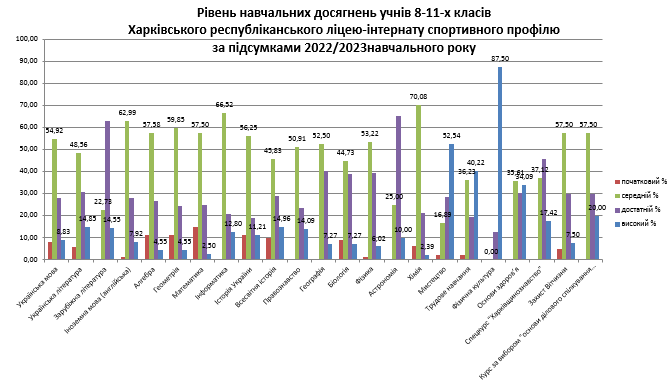 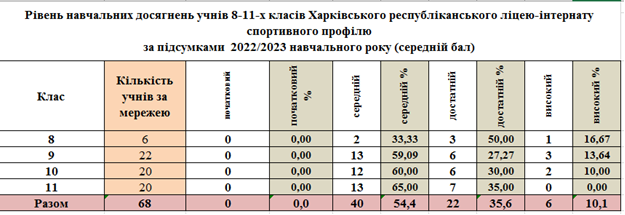 Рівень навчальних досягнень учнів 8-11 класів Харківського республіканського ліцею-інтернату спортивного профілю за підсумками 2022/2023 навчального року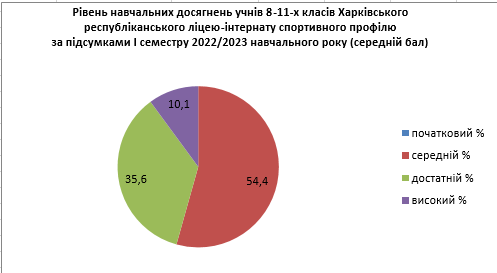 	Показник якості навченості складає 45,7% (у минулому навчальному році 61,3%),	Згідно наказів Міністерства освіти і науки України здобувачів 9, 11 класів звільнено від проходження державної підсумкової атестації. 	22 учні 9 класу одержали свідоцтва про здобуття базової середньої освіти. Похвальними грамотами «За особливі досягнення у вивченні окремих предметів» нагороджено 3 здобувачі освіти 9 класу, які досягли особливих успіхів у вивченні фізичної культури.	Свідоцтва про здобуття повної загальної середньої освіти одержали 20 випускників 11 класу, 4 з них нагороджені похвальними грамотами «За особливі досягнення у вивченні окремих предметів» (фізичної культури). 	Для підвищення якості освіти у наступному навчальному році необхідно забезпечити вирішення наступних питань:впровадження в освітню діяльність платформи «Нові знання», яка надає доступ до порталу учням і батькам, забезпечує взаємодію всіх учасників освітнього процесу з розкладом та журналами, а також передбачає систематичне відстеження батьками навчання своїх дітей; впровадження  інноваційних  педагогічних технологій, що передбачають розвиток творчих здібностей вихованців;формування навичок самоосвіти, самоконтролю та самооцінки  учнів;заохочення учнів апробувати різні моделі досягнення результату без ризику отримати негативну оцінку;підвищення рівня мотивації здобувачів освіти закладу як основу здобуття якісної освіти;дотримання здобувачами освіти академічної доброчесності;активізація роботи з обдарованими учнями, забезпечення їх участі у Всеукраїнських учнівських олімпіадах, конкурсах;більш активне залучення батьків до участі в освітньому процесі.Спортивна частинаСтаном на 31.05.2023 в ліцеї-інтернаті працює 43 педагогічних працівника, з яких 41 має повну вищу освіту, 2 – базову вищу освіту.  У 2022 році усі педагоги закладу пройшли фахові або тематичні курси підвищення кваліфікації, в тому числі у КВНЗ «Харківська академія неперервної освіти». Підвищення кваліфікації педагогічними працівниками здійснювалося відповідно до річного плану, затвердженого педагогічною радою ХРЛІСП. Переважна більшість педагогічних працівників закладу обирають різні форми та види підвищення кваліфікації. Вчителі та вихователі беруть участь у  вебінарах, онлайн-курсах, тренінгах та майстер-класах, конференціях, методичних семінарах. Курс «Цифрові інструменти Google» для освіти» пройшло 5 педагогів. В ліцеї-інтернаті створено всі умови для постійного підвищення кваліфікації педагогів, їх чергової та позачергової атестації.Підвищенню рівня професійної компетентності педагогічних працівників сприяє атестація, яка здійснюється відповідно до Типового положення про атестацію педагогічних працівників України. У наявності перспективне та поточне планування атестації педагогічних працівників. Плани атестації педагогічних кадрів виконуються. Своєчасно та якісно оформлюються відповідні документи (у наявності накази, протоколи, атестаційні листи, звітна документація). У 2023 році пройшли атестацію 14 педагогічних працівників. За результатами атестації:відповідає кваліфікаційній категорії «спеціаліст вищої категорії» - 2 педагога (Гунбіна С.Ю., Поліванова О.С.);присвоєно кваліфікаційну категорію  «спеціаліст першої категорії» - 10 педагогів (Болдов С.С., Близнюк В.О., Вишня І.М., Каняхіна Н.Ф., Лозинський Г.П., Мінаков Ю.М., Омельченко О.П., Підопригора В.А., Соколов Л.М., Терещенко О.А.);присвоєно кваліфікаційну категорію «спеціаліст другої категорії» - 2 педагога (Карікова Н.В., Пройдакова Ю.Ю.).		Враховуючи результати атестації 2023 року, наявний такий склад педагогічних працівників ліцею-інтернату: один доктор філософії, один кандидат педагогічних наук, один доцент, 2 «викладача-методиста», один «учитель-методист», 2 «старших учителі», 9 вчителів вищої категорії, 13 педагогічних працівників  І категорії,  6 - ІІ категорії, 15 – категорії «спеціаліст»; 11 вчителів зі спорту мають почесне спортивне звання «Заслужений тренер України», 7 – спортивне звання МСМК, ЗМС, один вчитель зі спорту нагороджений нагрудними знаками «Відмінник освіти України» і «Василь Сухомлинський».У закладі діє методична рада та 4 професійні спільноти - методичні об'єднання вчителів природничо-математичних дисциплін, суспільно-гуманітарних дисциплін, вчителів зі спорту, класних керівників та вихователів. Протягом 2022/2023 навчального року було проведено 5 засідань методичної ради, на яких розглядалися питання щодо організації та проведення І етапу Всеукраїнських учнівських олімпіад з базових дисциплін, про роботу МО щодо використання інноваційних технологій в освітньому процесі, про стан викладання навчальних предметів, результативності освітньої та спортивної діяльності, заслуховувалися питання щодо атестації педагогічних  працівників, вивчалися нормативні документи з питань освіти та ін. На засіданнях методичних об’єднань (4-5 засідань упродовж навчального року) вивчалися інструктивно-методичні рекомендації Міністерства освіти і науки України щодо викладання навчальних предметів у 2022/2023 навчальному році, розглядалися питання удосконалення навичок роботи з технологіями дистанційного навчання, використання медіа активності під час освітнього процесу через сучасні платформи, про організацію системної підготовки учнів до ЗНО (НМТ), про національно-патріотичне виховання, про організацію ефективного функціонування органів учнівського самоврядування, про превентивні заходи серед дітей та молоді в умовах воєнного стану в Україні, про запобігання та протидію домашньому насильству та протидію булінгу в освітньому середовищі та ін..Важливу роль у спрямуванні методичної роботи, формуванні професіоналізму педагогічних працівників та організації роботи над науково-методичною темою відіграють педагогічні ради. Протягом року проведено 9 засідань педагогічної ради ліцею-інтернату, два з яких тематичні: «Безпечне освітнє середовище як складова внутрішньої системи забезпечення якості освіти», «Забезпечення комфортних й безпечних умов навчання й виховання учнів ліцею-інтернату в сучасному освітньому середовищі, вільному від будь-яких форм насильства і дискримінації».Виховна робота, як невід’ємна складова освітнього процесу, здійснювалася в ліцеї-інтернаті відповідно до плану виховної роботи. Професійна спільнота вихователів та класних керівників сприяла створенню виховного середовища для індивідуального розвитку здобувачів освіти.  Виховні заходи проводилися в синхронному та асинхронному режимах через платформи Zoom (виховні бесіди, зустрічі, тренінги), Google Classroom (заочні екскурсії, майсер-класи, флешмоби, челенджі, розміщення матеріалів, обмін файлами), Viber (індивідуальні та групові бесіди, інформації), “Всеосвіта”, “На урок” (вікторини, опитування, тестування) тощо. Інформація про проведені заходи висвітлювалася упродовж навчального року на веб-сайті ХРЛІСП та на сторінці закладу у Фейсбуці.Основними напрямами виховної роботи в закладі в умовах війни є психологічна та емоційна підтримка учнів, навчання правилам поведінки в умовах воєнного стану (під час повітряних тривог, поводження з вибухонебезпечними предметами, перша медична допомога тощо), розвиток критичного мислення і медіа грамотності, національно-патріотичне виховання.Подоланню стресових ситуацій у дітей сприяють спілкування, підтримка, корисна діяльність, спорт, хобі, особистий приклад педагога. Залучення учнів до різноманітних заходів приносить добрий плід, воно зосереджує увагу і допомагає інтегрувати енергію стресу. У 2022/2023 навчальному році учні ХРЛІСП брали участь у таких загальноліцейних заходах: флешмобах «Ми за здоровий спосіб життя», «Ліцей має таланти», до Дня фізичної культури та спорту, Дня учителя, Дня Соборності, Міжнародного жіночого дня, Великодня, Дня матері, Дня вишиванки, Дня захисту дітей; онлайн-зустрічі з видатним випускником ХРЛІСП, чемпіоном Світу та Європи  Михайлом Вишневецьким; виборах президента ліцею; акції «Ми за мир. Запали свічку»; виставці-конкурсі «Осіння фантазія»; відеопроєкті до Дня Святого Валентина; а також знімали соціальні мотиваційні ролики з популяризації спорту, закладу освіти,  протидії шкідливим звичкам. Класними керівниками і вихователями особлива увага приділялася питанню надання учням базових знань з основ безпеки життєдіяльності та формуванню поведінки правильних безпекових дій в умовах воєнного стану, засвоєння правил збереження здоров’я та життя. Проведено ряд заходів у цьому напрямку: цикл уроків із протимінної безпеки, місячники із безпеки дорожнього руху та протипожежної безпеки, бесіди «Як діяти під час повітряних тривог», «Як поводитися під час обстрілів», «Що таке «тривожна валіза», як її зібрати і що туди покласти», «Дії населення у разі відключення електроенергії», «Ліхтарик в телефоні врятує життя» та багато інших. Робота щодо попередження дитячого травматизму проводилася планомірно та цілеспрямовано. В онлайн-режимі проводилися з учнями вступний та первинні інструктажі, видані  накази з безпеки життєдіяльності, призначено відповідальну особу за роботу з цього питання. Також особлива увага в ліцеї-інтернаті приділялася національно-патріотичному та військовому вихованню, метою якого є становлення самодостатнього громадянина-патріота України, гуманіста і демократа, готового до виконання громадянських і конституційних обов’язків, до успадкування духовних і культурних надбань українського народу, досягнення високої культури взаємин, формування активної громадянської позиції, утвердження національної ідентичності громадян па основі духовноморальних цінностей Українського народу, національної самобутності. Сьогодні. враховуючи нові суспільно-політичні реалії в Україні пов’язані з російською агресією, усе більшої актуальності набуває питання виховання в молодого покоління почуття патріотизму, відданості загальнодержавній справі зміцнення країни, активної громадянської позиції тощо. Адже саме патріотизм породжує впевненість у собі, волю в перемогу, віру в свою націю, свій народ, всиляє у звичайну людину силу, яка дає міць йти впевнено та безстрашно до мети в єдності зі своїм народом. Класними керівниками проведено Перший урок у форматі Zoom на тему: «Ми українці: честь і слава незламним».  У рамках загально-ліцейного проєкту створені відео-презентації  «Випускник ХРЛІСП боронить Україну», «Вчитель зі спорту на варті України», «Захисники-спортсмени, які боронять Україну». До Дня захисників і захисниць України учні ліцею брали участь у челендж-привітаннях «Дякуємо нашим захисникам», «Мій тато – захисник України». У День української писемності та мови педагоги разом з учнями брали участь у написанні Всеукраїнського радіодиктанту національної єдності. Проведені заходи до Дня Гідності та Свободи, Дня пам’яті жертв голодоморів, до Міжнародного дня волонтерів, Дня збройних сил України та ін.. Створені відеопроєкти «Місце, де моя тимчасова домівка, з Україною у серці», до Дня рідної мови, Дня народження Т.Г. Шевченка.Проведено також ряд заходів із правової тематики та протидії насильству: всеукраїнський тиждень права, місячник морально-статевого виховання, ряд заходів із протидії булінгу, заходи до Європейського дня захисту дітей від сексуальної експлуатації та сексуального насильства, всеукраїнська акція «16 днів проти насильства». Розроблено та затверджено план заходів, спрямованих на запобігання та протидію булінгу, а також порядку реагування на його випадки, застосування заходів виховного впливу на учнів. Класними керівниками та вихователями систематично проводиться роз’яснювальна робота з учнівськими та батьківськими колективами з метою створення безпечного освітнього середовища, формування в дітей ціннісних життєвих навичок, профілактики проявів булінгу (цькуванню) та попередження про адміністративну відповідальність.Проводилася робота із профілактики правопорушень та запобігання шкідливим звичкам (виховні бесіди, тренінги «Твоє життя – твій вибір», робота з батьками). Створена рада профілактики. На постійному контролі у класних керівників було питання відвідування учнями занять та проведення їх дозвілля. Соціальна підтримка дітей пільгових категорій, що навчаються в ліцеї-інтернаті, проводиться згідно з діючим законодавством. На початку 2022/2023 навчального року було систематизовано соціальний паспорт закладу, який оновлювався за необхідністю. Станом на 31.05.2023 в ліцеї-інтернаті: дітей-сиріт – 1, учнів з багатодітних родин – 7, з неповних сімей 9, малозабезпечених сімей – 3, учнів, батьки яких є учасниками бойових дій – 1. Класними керівниками, практичним психологом, вихователями проводилася індивідуальна робота з учнями пільгового контингенту та їх батьками, надавалися практичні поради, консультації з питань соціальної адаптації, здійснювався контроль за станом їх навчання і проведенням дозвілля. Інформація щодо пільгового контингенту учнів надавалася до Департаменту науки і освіти Харківської обласної державної (військової) адміністрації.У 2022/2023 навчальному році психологічну службу ліцею-інтернату представила практичний психолог Зеленіна Алевтина Євгеніївна. Основною метою роботи практичного психолога було збереження психічного та психологічного здоров’я всіх учасників освітнього процесу під час воєнного стану, зниження тривоги, перша психологічна допомога при посттравматичному розладі, панічній атаці, горюванню при втраті близьких,  психологічна допомога з питань міжособистісних, спортивних, внутрішньоособистісних відносин, тобто надання якісного психологічного супроводу освітнього процесу. Робота практичного психолога ліцею-інтернату протягом року була спрямована на інтеграцію та адаптацію  учнів до нових умов навчання, надання психологічної допомоги переміщеним особам та сім’ям учасників бойових дій, вихованню у дітей патріотизму, навчанню способам та технікам налагодження психоемоційного стану, розповсюдження передового досвіду роботи практичних психологів; робота велася за такими напрямками: діагностика, профілактика, корекція, навчальна діяльність, консультування, просвіта, інше. Особливу увагу практичний психолог приділила індивідуальному консультування учнів, вихователів, вчителів, а також груповій психокорекційній роботі з вчителями та учнями ліцею-інтернату. Розглядалися питання особистісного характеру, взаємодії з  однолітками, батьками, вчителями, зниження тривожності ситуативної і особистісної, зниженої самооцінки, вибору професії, поводженню при повітряній тривозі, наданню допомоги собі та близьким, дослідження свого характеру, темпераменту, поведінки. Протягом цього часу проводились бесіди, тренінги, практичні заняття онлайн для учнів, проводилася робота щодо протидії торгівлі людьми, профілактиці шкідливих звичок, утвердженню здорового способу життя, мотивації до спорту, способів подолання конфліктів. Було створено онлайн-групи з батьками, вчителями, в яких проводилася просвітницька робота з виховання, налагодження спілкування з підлітками, психологічна освіта батьків, вчителів та психокорекційна та аналітична робота з останніми.Для вчителів та вихователів ліцею проводились бесіди, тренінги  з питань індивідуального підходу до дитини, надано рекомендації з приводу контакту і навчання дітей під час війни, особлива увага приділялася питанню емоційного та психічного стану під час війни, профілактиці стресу та  стресостійкості, проводилися вправи для зняття напруження, вправи з релаксації, пошуку ресурсу, подоланню критичних станів.Проведення просвітницької роботи з усіма учасниками освітнього процесу сприяло налагодженню міжособистісних стосунків, більш продуктивному процесу адаптації учнів до нових умов навчання, підвищенню психологічної культури, формуванню навичок самоосвіти і самореалізації особистості.Практичний психолог брала участь у засіданнях педради, ради профілактики ліцею-інтернату, вебінарах, семінарах, курсах з підвищення кваліфікації, батьківських зборах.Постійно проводилася підготовка психологічного інструментарію, приділялася увага самоосвіті: відвідувалась бібліотека, інтернет сайти, а саме «Pshyhojournal», «Psy-practice», «Українське товариство символдраматистів ім.Ханс-Карла Льойнера», «Prometeus», «На урок!»  для психологів. Для удосконалення виховної роботи в ліцеї-інтернаті у наступному навчальному році необхідно звернути увагу на вирішення наступних питань:оновити підходи щодо роботи професійної спільноти вихователів та класних керівників: уникати формалізму в роботі, застосовувати активні форми і методи проведення виховних заходів, які сприятимуть залученню більшої кількості учнів до участі у заходах;сприяти участі учнів закладу в Міжнародних, Всеукраїнських, обласних конкурсах, проєктах, виставках дитячих  робіт;активізувати профілактичну роботу щодо розвитку навичок безконфліктного спілкування та усвідомлення своїх свобод, обов’язків з боку здобувачів освіти;приділити увагу розвитку учнівського самоврядування в ліцеї-інтернаті;оптимізувати виховний простір ліцею-інтернату, забезпечити відродження національних традицій, громадянського виховання, пропаганди здорового способу життя, зменшення негативних впливів соціального середовища на дітей, попередження дитячої бездоглядності та правопорушень.Медичне забезпечення. Штатним розписом ліцею-інтернату передбачено 5 посад працівників медичної частини: лікар зі спортивної медицини (1), сестра медична (4) та сестра медична з дієтичного харчування (0,5). У 2022/2023 начальному році у зв’язку із введенням воєнного стану і впровадженням дистанційного навчання в закладі,  медичні працівники перебували на простої не з вини працівників. З метою медичного забезпечення, здійснення заходів з охорони здоров’я, контролю за проведенням обов'язкових   медичних  профілактичних  оглядів працівників та учнів ліцею-інтернату з 15 лютого 2023 року було припинено простій та встановлено неповний робочий для сестри медичної Наталії МІНАЄВОЇ.	Упродовж звітного періоду сестрою медичною здійснювалася робота із забезпечення створення належних санітарно-гігієнічних умов у закладі, контролю стану температурного режиму в холодну пору року, заходів із знезараження робочих кабінетів за допомогою кварцової лампи тощо.Здійснювався контроль та забезпечено проходження періодичного медичного огляду всіма учнями і працівниками ліцею-інтернату. На контролі сестри медичної була також своєчасна вакцинація здобувачів освіти.Проводилося в онлайн-форматі інформування учасників освітнього процесу з питань вакцинації, профілактики інфекційних та неінфекційних захворювань, збереження репродуктивного здоров’я молоді, протидії поширенню серед учнів звичок, небезпечних для їх фізичного та психічного здоров’я.Велася обліково-звітна та медична документація, оперативно надавалася інформація щодо медичного забезпечення за запитами. Приведено у відповідність шкільні медичні карти здобувачів освіти, аналізувалася медична документація вступників.Сестра медична щотижнево брала участь у нарадах при в.о. директора ХРЛІСП, на яких обговорювалися актуальні питання функціонування закладу в умовах воєнного стану. Пройшла курси підвищення кваліфікації у КЗОЗ «Харківський обласний медичний фаховий коледж» Харківської обласної ради за напрямком «Педіатрія (Сестра медична/брат медичний дитячого стаціонару)».Фінансова та господарча діяльність у 2022/2023 навчальному році спрямовувалася на модернізацію матеріальної бази та утримання її в належному стані. За цей період здійснено ремонт м’якої поверхні даху пансіону  ліцею-інтернату. Також зроблені поточні ремонти та часткові ремонти житлових кімнат та кабінету методиста, в якому була проведена заміна лінолеуму, плінтусів, шпалер, вентиляційних решіток та електричних каналів.  В житлових кімнатах були проведені часткові ремонтні роботи, а також замінені розетки, плафони  та  вимикачі. В санвузлах замінено умивальники, сантехнічні труби, змішувачі.Фінансування потреб ліцею-інтернату проводилося відповідно чинного законодавства. Вчасно здійснювалися проплати за комунальні послуги (тепло- та водопостачання, електроенергію). За бюджетні кошти, за допомогою електронної системи «ProZorro», здійснено закупівлю  господарчих товарів, промивання каналізаційної системи, гідравлічні випробування системи опалення (монометри, тонометри) проведено вимірювання опору захисного заземлення та виміри параметрів електричного обладнання й  електричних ланцюгів приміщень пансіону та харчоблоку, також здійснена перезарядка вуглекислотних вогнегасників.Інформація щодо використання бюджетних коштів, а саме укладання договорів та проведення закупівель в повному обсязі відображена (опублікована) на офіційному єдиному веб-порталі використання публічних коштів e-data.gov.ua.Бухгалтерією ліцею-інтернату здійснено платежі станом на 01.08.2023: оплата праці – 6589,7,4 тис. грн. У тому числі: матеріальна допомога на оздоровлення педагогічним працівникам, відповідно до 57 статті Закону України «Про освіту» -186,6 тис. грн., на оплату листів непрацездатності станом на 01.08.2023 витрачено коштів у загальній сумі – 55,7 тис. грн. за 246 дні (у тому числі за рахунок фонду соціального страхування – 47,4 тис. грн.), у порівнянні з минулим звітним роком захворюваність зменшилася на 59%. Оплата за комунальні послуги – 194,8 тис. грн..         У порівнянні з попереднім звітним періодом видатки затвердженого кошторису за 2022/2023 н.р. зменшено на 13,4%.Аналіз результатів за минулий навчальний рік показує наступне:освітній процес має тенденцію до розвитку;діяльність закладу спрямована на вдосконалення освітнього процесу та підвищення його ефективності;створюються умови для врахування й розвитку навчально-пізнавальних і професійних інтересів, здібностей, потреб учасників освітнього процесу;покращилася ресурсна база (кадровий потенціал, метеріально-технічна база, інформаційно-методичне забезпечення);організація методичної роботи сприяє модернізації змісту освітнього процесу, втіленню педагогічних інноваційних технологій;створено сприятливий психолого-педагогічний клімат.Однак залишилися певні питання, над розв’язанням яких слід працювати, а саме:підвищення якості освітніх послуг;вдосконалення системи роботи в режимі дистанційного навчання;підвищення результативності роботи з обдарованими дітьми;недостатній рівень формування в учнів потреб і навичок самоосвітньої роботи, здатності до навчання упродовж життя;низький рівень спортивної підготовленості вступників та недостатня мотивація учнів на спорт високих досягнень;   споруда Харківського республіканського ліцею-інтернату спортивного профілю знаходиться у критичному стані, з’явились тріщини і протікання у стінах, а вікна потребують заміни. Останній капітальний ремонт будівлі проводився у 1987 році;  відсутність укриття;  необладнані навчальні класи, недостатня кількість комп’ютерної техніки, цифрових комплексів, наочності тощо для забезпечення потреб освітнього процесу;  капітальної реконструкції потребує також навчально-спортивна база «Лиман»;  відсутність повноцінного медико-відновлювального центру для реабілітації спортсменів та надання оздоровчих послуг, процесу відновлення після змагань;нерозуміння батьками головних завдань закладу освіти спортивного профілю зі специфічними умовами навчання.Пріоритетні завдання закладу на 2023/2024 навчальний рікМета: створення умов для забезпечення в ліцеї-інтернаті якісної, сучасної, індивідуально-орієнтованої системи освіти і спортивної підготовки відповідно до вимог в суспільстві, запитів особистості й потреб держави; забезпечення ефективного управління розвитком закладу освіти; створення ефективної матеріально-технічної бази для забезпечення потреб спеціалізованого закладу освіти спортивного профілю зі специфічними умовами навчання.Відповідно до загальної мети, місією ліцею-інтернату є спортивна підготовка і різнобічний розвиток особистості дитини, формування в неї загальнокультурних і морально-етичних цінностей, ключових і предметних компетентностей, необхідних життєвих і соціальних навичок, що забезпечують її готовність до продовження навчання, життя у демократичному суспільстві. Найціннішим результатом освіти в особистісному вимірі є здорова дитина, мотивована на успішне навчання і спорт, дослідницьке ставлення до життя; це учень/учениця, які вміють вчитися з різних джерел і критично оцінювати інформацію, відповідально ставитися до себе та інших людей, усвідомлювати себе громадянином/громадянкою України, вміти реалізувати себе в суспільстві.На реалізацію визначеної мети спрямовані основні завдання діяльності закладу освіти на 2023/2024 навчальний рік:  створення безпечного, комфортного, розвивального освітнього середовища;створення належних умов для функціонування системи  закладу освіти, яка забезпечує реалізацію права громадян на здобуття повної загальної середньої освіти та розвиток спортивних здібностей  дітей і молоді з метою підготовки спортсменів до національних збірних команд України з видів спорту; використання освітніх інновацій, інформаційно-комунікаційних, здоров’яжбережувальних технологій;забезпечення компетентнісного підходу до організації освітнього процесу;створення умов для зростання професійної майстерності педагогічних працівників;реалізація принципу академічної свободи та академічної доброчесності в педагогічній діяльності вчителя як основи його професійної самореалізації;забезпечення суттєвого зростання якості освіти, спортивної підготовки, створення комплексу умов рівного доступу до неї; формування в учасників освітнього процесу потреби й навичок самоосвітньої роботи, здатності до навчання впродовж усього життя;розвиток особистості учня, його здібностей та обдарувань, наукового світогляду;створення спрятливих умов для пошуку, підтримки та розвитку обдарованих учнів;виховання свідомого ставлення до власного здоров’я та здоров’я інших громадян, як найвищої соціальної цінності, формування засад здорового способу життя, збереження і зміцнення фізичного та психічного здоров’я учнів; формування особистості-патріота з активною життєвою позицією, який діє згідно з морально-етичними принципами, здатний приймати відповідальні рішення, поважає гідність і права людини; виховання громадянина України; виховання шанобливого ставлення до родини, поваги до народних традицій і звичаїв, державної та рідної мови, національних цінностей українського народу та інших народів і націй;формування і розвиток соціально зрілої, творчої особистості з усвідомленою громадською позицією, почуттям національної самосвідомості, особистості, підготовленої до професійного самовизначення;виховання в учнів поваги до Конституції України, державних символів України, прав й свобод людини й громадянина, почуття власної гідності, відповідальності перед законом за свої дії, свідомого ставлення до обов’язків людини й громадянина;створення умов, необхідних для успішної самореалізації особистості в соціумі;виховання особистості учня, здатної до самопізнання, життєвого та професійного самовизначення, саморозвитку та самореалізації;пошук і відбір спортивно обдарованих дітей та молоді;організація інтенсивного та високоефективного навчально-тренувального процесу, забезпечення участі учнів у змаганнях;створення сприятливих умов для поєднання інтенсивних тренувань з навчанням, відпочинком, відновленням сил і енергії;підготовка спортсменів, здатних успішно виступати на престижних міжнародних змаганнях;впровадження заходів у освітній діяльності, спрямованих на розвиток усвідомленого вибору та наступного освоєння навчальних професійних знань і навичок; запровадження в освітній процес здоров’язберігаючих технологій, створення безпечних умов навчання та виховання дітей; створення шкільного середовища, що сприятиме прагненню учнів до самопізнання, самоаналізу, саморозвитку; забезпечення соціального захисту дитини сприяння встановленню рівного доступу до повноцінної освіти різних категорій учнів відповідно до їхніх індивідуальних нахилів, потреб, інтересів;забезпечення психологічного супроводу та моніторингу розвитку особистості учня;створення дієвого учнівського самоврядування в ліцеї-інтернаті;формування позитивної мотивації учня до навчання шляхом оновлення системи взаємостосунків між учнем та вчителем, активної співпраці з батьками або особами, які представляють інтереси дітей; урахування індивідуальних потреб і можливостей кожного учня;зміни в організаційній культурі закладу освіти: утвердження мотиваційної моделі управління, яка орієнтована на потреби, очікування й можливості всіх учасників освітнього процесу; оновлення методів і прийомів управління, утвердження гнучкого, динамічного стилю управління, орієнтованого на ефективне й послідовне виконання завдань, що стоять перед колективом;інформатизація управлінської діяльності, впровадження електронних журналів, щоденників,  іншої шкільної документації відповідно до чинного законодавства;створення конкурентоспроможного іміджу закладу спеціалізованої освіти спортивного профілю;створення внутрішньої системи забезпечення якості освіти закладу;створення інформаційно-навчального середовища, упровадження новітніх відкритих навчальних систем і відповідних педагогічних технологій;створення умов впровадження в ліцеї базової середньої освіти Нової української школи (базове предметне навчання (8-10 класи);модернізація матеріально-технічної бази закладу;створення умов для безпечного перебування в закладі;надання емоційної та психологічної підтримки усім учасникам освітнього процесу;удосконалення роботи з організації дистанційного навчання;активізація національно-патріотичного виховання з урахуванням реалій сучасності;забезпечення приміщень для укриття, обладнання їх усім необхідним для перебування і навчання.На підставі окреслених пріоритетних напрямів діяльності визначено доцільним у 2023/2024 навчальному році продовжити роботу над єдиною педагогічною темою: «Створення оптимальних умов для навчання, виховання та тренування учнів-вихованців спортивного ліцею-інтернату на національно-патріотичних засадах» та методичною темою «Забезпечення якісною освітою учнів-спортсменів в умовах особистісно-орієнтованого навчання та виховання»3. Освітнє середовище закладу освіти3.1. Забезпечення комфортних і безпечних умов навчання  і праці3.2. Створення освітнього середовища, вільного від будь-яких форм насильства і дискримінації	3.3. Формування інклюзивного розвивального та мотивуючого до навчання освітнього простору4. Організація освітнього процесу4.1. Забезпечення прав учнів на здобуття повної загальної середньої освіти	4.1.1. Система оцінювання здобувачів освітиНавчально-спортивна робота	Мета: забезпечити високі спортивні результати учнів-спортсменів, включення їх до основного складу, кандидатів та резервного складу збірних команд УкраїниВиховна робота	Основною метою виховного процесу в ліцеї-інтернаті як невід’ємної складової освітнього процесу, є формування відповідальних та чесних громадян, які здатні до свідомого суспільного вибору та спрямування своєї діяльності на користь іншим людям і суспільству; поваги до гідності, прав, свобод, законних інтересів людини і громадянина; нетерпимості до приниження честі та гідності людини, фізичного або психологічного насильства, а також дискримінації за будь-якою ознакою; патріотизму, поваги до державної мови та державних символів України, поваги та дбайливого ставлення до національних, історичних, культурних цінностей, нематеріальної культурної спадщини Українського народу, усвідомленого обов’язку захищати суверенітет і територіальну цілісність України; усвідомленої потреби в дотриманні Конституції та законів України, нетерпимості до їх порушення, проявів корупції та порушень академічної доброчесності; громадянської культури та культури демократії; культури та навичок здорового способу життя, екологічної культури і дбайливого ставлення до довкілля; прагнення до утвердження довіри, взаєморозуміння, миру, злагоди між усіма народами, етнічними, національними, релігійними групами; почуттів доброти, милосердя, толерантності, турботи, справедливості, шанобливого ставлення до сім’ї, відповідальності за свої дії; культури свободи та самодисципліни, відповідальності за своє життя, сміливості та реалізації творчого потенціалу як невід’ємних складників становлення особистості. Формування ціннісних пріоритетівПроєкт «Здорова особистість»Розвиток учнівського самоврядування Організація роботи з розвитку та підтримки інтелектуальних і творчих здібностей учнівРобота з профілактики правопорушень. Соціальний захист учнівЗаходи щодо запобігання будь-яких проявів дискримінації, булінгуПедагогічна діяльність педагогічних працівниківУправління закладом освітиУправлінські процеси закладу Циклограма управлінської діяльностіРозподіл обов’язків між адміністрацією ліцею-інтернатуВ.о. директора ліцею-інтернату Микола ГАЛАШКОЗдійснює безпосереднє керівництво ліцеєм-інтернатом, забезпечує реалізацію державної освітньої політики, діє від імені  ліцею-інтернату. У своїй діяльності керується Конституцією України, Законами України «Про освіту», «Про повну загальну середню освіту» та чинним законодавством в галузі освіти.Організовує виконання й несе відповідальність за:реалізацію законів України, постанов Уряду, указів Президента України, наказів та інструктивно-методичних рекомендацій Міністерства освіти і науки України, Міністерства молоді та спорту України, Департаменту науки і освіти Харківської державної обласної адміністрації;забезпечення функціонування ліцею-інтернату згідно зі статутом та нормативно-правовими документами;визначення стратегії і тактики розвитку ліцею-інтернату, ефективний та якісний рівень роботи закладу;своєчасне і якісне перспективне та поточне планування роботи ліцею-інтернату, виконання запланованих заходів;добір та розстановку педагогічних кадрів, адміністративного та обслуговуючого персоналу;комплектування класів та контингенту учнів;регулювання відносин суб’єктів освітнього процесу;створення сприятливих умов для здійснення навчально-виховної та навчально-спортивної роботи, забезпечення безпеки життєдіяльності та охорони праці, дотримання санітарно-гігієнічного режиму;підвищення професійної кваліфікації, організацію самоосвіти та атестацію педагогічних працівників;дієвість роботи педагогічної ради ліцею-інтернату, виконання її рішень;розробку науково-методичних засад діяльності ліцею-інтернату;відстеження результативності освітнього і навчально-тренувального процесів, виконання державних освітніх стандартів;роботу адміністративно-технічних служб, здійснення заходів щодо матеріально-фінансового забезпечення розвитку ліцею-інтернату;здійснення зв’язків ліцею-інтернату з Департаментом науки і освіти Харківської обласної державної адміністрації, органами державного управління і місцевого самоврядування, громадськими організаціями, співробітництво та виконання договірних умов з іншими навчальними закладами;своєчасну звітність ліцею-інтернату;роботу батьківського комітету.Керує та контролює:роботу адміністративно-управлінського персоналу;виконання правил внутрішнього трудового розпорядку;діяльність вчителів, вчителів зі спорту, вихователів, стан викладання навчальних предметів, рівень навчальних досягнень учнів та рівень їх спортивної підготовленості;роботу педагогічної ради, предметних методичних об’єднань,  практичного психолога, обслуговуючого персоналу;роботу медичних працівників і працівників їдальні;формування мережі ліцею-інтернату;роботу з кадровим резервом;роботу з безпеки життєдіяльності та охорони праці.	Координує роботу ради ліцею-інтернату щодо залучення позабюджетних коштів та здійснює контроль за їх використанням.Очолює педагогічну раду.Має право:приймати і звільняти з посад працівників ліцею-інтернату;визначати посадові обов’язки працівників ліцею-інтернату;затверджувати розклад уроків, індивідуальних, навчально-тренувальних занять, графіків роботи працівників, плани структурних підрозділів ліцею-інтернату;розпоряджатися майном і коштами ліцею-інтернату;видавати накази у межах своєї компетенції.		Головний бухгалтер Тетяна ЄРМОЛА: організовує роботу з  ведення  бухгалтерського  обліку  та забезпечує виконання завдань, покладених на бухгалтерську службу; здійснює  керівництво  діяльністю  бухгалтерської  служби, забезпечує   раціональний   та   ефективний   розподіл   посадових обов'язків   між   її   працівниками   з  урахуванням  вимог  щодо забезпечення захисту інформації та  запобігання  зловживанням  під час ведення бухгалтерського обліку; погоджує проекти договорів (контрактів),  у тому числі про повну  індивідуальну  матеріальну  відповідальність,  забезпечуючи дотримання   вимог   законодавства   щодо  цільового  використання бюджетних коштів та збереження майна; здійснює   у   межах   своїх   повноважень   заходи   щодо 
відшкодування  винними  особами  збитків  від   нестач,   розтрат, 
крадіжок; погоджує кандидатури працівників ліцею-інтернату,  яким надається право складати та підписувати  первинні  документи  щодо проведення   господарських   операцій,   пов'язаних   з  відпуском (витрачанням) грошових  коштів,  документів,  товарно-матеріальних цінностей, нематеріальних активів та іншого майна; подає керівникові ліцею-інтернату пропозиції щодо:  визначення облікової   політики,   зміни   обраної  облікової політики з урахуванням особливостей діяльності ліцею-інтернату і  технології оброблення облікових даних,  у тому числі системи та форм внутрішньогосподарського (управлінського)  обліку  та  правил документообігу,    додаткової   системи   рахунків   і   регістрів аналітичного  обліку,  звітності  та  контролю  за  господарськими операціями; визначення оптимальної  структури  бухгалтерської  служби  та чисельності її працівників; призначення на посаду  та  звільнення  з  посади  працівників бухгалтерської служби; вибору та  впровадження  уніфікованої автоматизованої системи бухгалтерського обліку та  звітності  з  урахуванням  особливостей діяльності ліцею-інтернату; створення умов  для належного збереження майна,  цільового та ефективного      використання       фінансових, матеріальних (нематеріальних), інформаційних та трудових ресурсів;  визначення джерел   погашення  кредиторської  заборгованості, повернення кредитів, отриманих з державного або місцевого бюджету;      притягнення до  відповідальності  працівників  бухгалтерської служби,   удосконалення порядку здійснення поточного контролю;    організації навчання  працівників  бухгалтерської  служби;  забезпечення бухгалтерської    служби    нормативно-правовими актами,  довідковими  та  інформаційними  матеріалами щодо ведення бухгалтерського обліку та складення звітності;підписує звітність та документи, які є підставою для:  перерахування податків і зборів (обов'язкових платежів);   проведення розрахунків відповідно до укладених договорів;      приймання і видачі грошових коштів;  оприбуткування та списання рухомого і нерухомого майна;  проведення інших господарських операцій; відмовляє у прийнятті до обліку документів,  підготовлених з   порушенням   встановлених   вимог,  а  також  документів  щодо господарських операцій, що проводяться з порушенням законодавства, та  інформує  керівника  ліцею-інтернату про встановлені факти порушення бюджетного законодавства.     	Здійснює контроль за: відображенням у  бухгалтерському  обліку  всіх  господарських операцій, що проводяться ліцеєм-інтернатом; складенням звітності; цільовим та ефективним використанням фінансових, матеріальних (нематеріальних),  інформаційних та трудових ресурсів, збереженням майна;дотриманням вимог   законодавства  щодо  списання  (передачі) рухомого та нерухомого майна ліцею-інтеранту; правильністю проведення  розрахунків  при  здійсненні  оплати товарів,  робіт  та  послуг,  відповідністю  перерахованих  коштів обсягам виконаних  робіт,  придбаних  товарів  чи  наданих  послуг згідно  з  умовами  укладених  договорів,  у  тому числі договорів оренди;відповідністю взятих   бюджетних   зобов'язань    відповідним бюджетним   асигнуванням,  паспорту  бюджетної  програми  (у  разі застосування програмно-цільового методу в бюджетному  процесі)  та відповідністю платежів взятим бюджетним зобов'язанням та бюджетним асигнуванням; станом погашення  та  списання  відповідно  до  законодавства дебіторської  заборгованості   ліцею-інтернату; додержанням вимог   законодавства    під    час    здійснення попередньої оплати товарів, робіт та послуг у разі їх закупівлі за бюджетні кошти; оформленням матеріалів щодо нестачі, крадіжки грошових коштів та майна, псування активів; розробленням та   здійсненням   заходів  щодо  дотримання  та підвищення  рівня   фінансово-бюджетної   дисципліни   працівників бухгалтерської служби; усуненням порушень і недоліків, виявлених під час контрольних заходів,  проведених державними органами; погоджує   документи,   пов'язані   з  витрачанням  фонду заробітної  плати,  встановленням  посадових  окладів  і  надбавок працівникам; виконує інші обов'язки, передбачені законодавством. 		Погоджує свою роботу з в.о. директора.		Має право:вимагати застосування стягнень до працівників бухгалтерської служби за порушення трудового розпорядку ліцею-інтернату;представляти робітників бухгалтерії до відзнак і нагород;вимагати сприяння у виконанні своїх посадових обов'язків і здійсненні прав;знайомитися з проектами документів, що стосуються його діяльності;запитувати і отримувати документи, матеріали та інформацію, необхідні для виконання своїх посадових обов'язків і розпоряджень керівництва;підвищувати свою професійну кваліфікацію;повідомляти про виявлені в процесі своєї діяльності порушення і невідповідності і вносити пропозиції щодо їх усунення;знайомлюватися з документами, що визначають права та обов'язки за займаною посадою, критерії оцінки якості виконання посадових обов'язків.	Методист Світлана ГУНБІНАОрганізовує виконання й несе відповідальність за:запровадження й виконання державних стандартів освіти;запровадження Концепції національного виховання в ліцеї-інтернаті;формування освітньої програми, навчального плану ліцею-інтернату з відповідним програмно-методичним супроводом;розроблення та забезпечення системи виховної роботи в ліцеї-інтернаті, аналіз результативності виховної роботи;своєчасне складання й коригування розкладу уроків, індивідуальних занять, графіка контрольних робіт, лабораторних і практичних робіт, тематичного оцінювання;освітній процес в ліцеї-інтернаті: режим дня (уроки, індивідуальні заняття, години роботи вихователів), виконання навчальних планів і програм, моніторинг навчальних досягнень учнів, відвідування учнями навчальних занять, уживання заходів з регулювання освітнього процесу;планування роботи вихователів та класних керівників, розробку ними методичних матеріалів;діяльність вчителів та вихователів ліцею-інтернату, аналіз і корекцію стану викладання навчальних предметів, стану виховної роботи,  рівня навчальних досягнень і вихованості учнів, упровадження досягнень педагогічної науки в практику навчально-виховної роботи педагогів, здійснення принципів наукової організації праці;підвищення кваліфікації педагогічних працівників (вчителів, вихователів, методистів, практичного психолога) ліцею-інтернату;координує оформлення та ведення шкільної документації (класних журналів, планів виховної роботи, особових справ учнів тощо);проведення контрольних робіт, навчальної практики та навчальних екскурсій;роботу з батьками, соціально-педагогічну допомогу учням та їх сім’ям;організацію якісних замін пропущених уроків та виховних годин, ведення журналу пропущених уроків та виховних годин;складання документації для нарахування зарплати вчителям та вихователям;розподіл педагогічного навантаження педагогічних працівників (вчителів та вихователів), участь у засіданні тарифікаційної комісії, планування зайнятості вчителів під час канікул;координацію позакласної та позашкільної виховної роботи, забезпечення зв’язків ліцею-інтернату із закладами культури й додаткової освіти;планування та проведення загальношкільних свят та виховних заходів;створення умов для роботи органів учнівського самоврядування;проведення методичної роботи з педагогічними працівниками, вивчення, узагальнення та впровадження передового досвіду, роботу методичної ради;координацію роботи педагогів з батьками;аналіз педагогічної діяльності вчителів та вихователів, визначення їх потреб в підвищенні професійної кваліфікації і педагогічної майстерності;надання організаційно-методичної допомоги класним керівникам  та вихователям у розвитку класних колективів, у підготовці та проведенні позакласних виховних заходів, складанні методичних матеріалів з позакласної роботи з учнями;проведення профорієнтаційної роботи з учнями;роботу щодо збереження життя та здоров’я учнів, попередження дитячого травматизму;позакласну, позашкільну діяльність у канікулярний час.ведення діловодства у підрозділі.		Контролює:роботу вчителів та вихователів ліцею-інтернату;моніторинг навчальних досягнень учнів ліцею-інтернату, відвідування ними навчальних занять;навчальне навантаження учнів ліцею-інтернату;вивчення стану викладання навчальних предметів, індивідуальних занять;безпеку життєдіяльності й охорону праці вчителів та вихователів;роботу з кадровим резервом;роботу зі здібними та обдарованими учнями;створення й розвиток комплексу методичного забезпечення навчальних кабінетів;організацію методичної роботи: атестацію вчителів та вихователів, роботу з молодими педагогами, підвищення кваліфікації педагогічних працівників (вчителів, вихователів, методистів);ведення шкільної документації;роботу з батьківською громадськістю;роботу з виховання потреб здорового способу життя в учнів.	Складає:розклад уроків, індивідуальних занять;графік роботи вихователів;графік контрольних робіт, лабораторних і практичних робіт, тематичного оцінювання;статистичні звіти;проекти наказів та інших документів з питань навчально-виховної роботи;графіки щорічних відпусток вчителів та вихователів;табель обліку робочого часу вчителів, вихователів, практичного психолога.	Має право:виконувати обов’язки директора за умови його відсутності в ліцеї-інтернаті;представляти педагогів і учнів до відзнак та нагород;вимагати застосування стягнень до порушників трудового й навчального розпорядку ліцею-інтернату;вимагати сприяння у виконанні своїх посадових обов'язків і здійсненні прав;знайомитися з проектами документів, що стосуються його діяльності;запитувати і отримувати документи, матеріали та інформацію, необхідні для виконання своїх посадових обов'язків і розпоряджень керівництва;підвищувати свою професійну кваліфікацію;повідомляти про виявлені в процесі своєї діяльності порушення і невідповідності і вносити пропозиції щодо їх усунення;ознайомлюватися з документами, що визначають права та обов'язки за займаною посадою, критерії оцінки якості виконання посадових обов'язків.Методист Наталія КАРІКОВАОрганізовує виконання й несе відповідальність за:запровадження й виконання Типового навчального плану з видів спорту спеціалізованих навчальних закладів спортивного профілю;своєчасне складання й коригування розкладу навчально-тренувальних занять;роботу приймальної комісії і конкурсний відбір учнів;комплектування класів ліцею-інтернату, зарахування та відрахування учнів;діяльність вчителів зі спорту ліцею-інтернату, аналіз і корекцію стану спортивної діяльності та її результативності, упровадження досягнень педагогічної науки в практику роботи вчителів зі спорту, здійснення принципів наукової організації праці;підвищення кваліфікації і атестацію вчителів зі спорту ліцею-інтернату;оформлення та ведення документації спортивного відділу (журналів роботи навчальних груп, протоколів засідань приймальної комісії, методичного об’єднання вчителів зі спорту,  тощо);організацію якісних замін пропущених навчально-тренувальних занять, ведення журналу пропущених та заміщених навчально-тренувальних занять;розподіл педагогічного навантаження вчителів зі спорту, участь у засіданні тарифікаційної комісії, планування зайнятості вчителів зі спорту під час канікул;проведення спортивних змагань, відряджень учнів та вчителів зі спорту, підготовку відповідних проєктів наказів;аналіз педагогічної діяльності вчителів зі спорту, визначення їх потреб в підвищенні професійної кваліфікації і педагогічної майстерності;організовує не менш як один раз на 5 років розробку інструкцій з охорони праці для вчителів зі спорту;роводить з вчителями зі спорту інструктажі з охорони праці на робочому місці із подальшою реєстрацією в журналі встановленої форми.. 		Контролює:роботу з кадровим резервом;роботу зі здібними та обдарованими учнями;створення й розвиток методичного забезпечення спортивного процесу;організацію методичної роботи: атестацію вчителів зі спорту, роботу з молодими педагогами, підвищення кваліфікації вчителів зі спорту.Складає:табель обліку робочого часу вчителів зі спорту;розклад навчально-тренувальних занять, розклад дня закладу;статистичні звіти;проєкти наказів та інших документів з питань спортивної роботи;проєкти наказу про облік руху учнів.Має право:виконувати обов’язки директора за умови його відсутності в ліцеї-інтернаті;вимагати сприяння у виконанні своїх посадових обов'язків і здійсненні прав;знайомитися з проектами документів, що стосуються його діяльності;запитувати і отримувати документи, матеріали та інформацію, необхідні для виконання своїх посадових обов'язків і розпоряджень керівництва;підвищувати свою професійну кваліфікацію;повідомляти про виявлені в процесі своєї діяльності порушення і невідповідності і вносити пропозиції щодо їх усунення;ознайомлюватися з документами, що визначають права та обов'язки за займаною посадою, критерії оцінки якості виконання посадових обов'язків.Завідувач господарства Марія БЕРЕЗОВСЬКА:Відповідає за:збереження будівлі та майна ліцею-інтернату;матеріально-технічне забезпечення освітнього процесу (освітлення, опалювання, водопостачання, наявність належного обладнання й устаткування);чистоту і порядок у приміщенні ліцею-інтернату;організацію поточного ремонту будівлі та кімнат ліцею-інтернату;дотримання санітарно-гігієнічного режиму в ліцеї-інтернаті;інвентаризацію майна ліцею-інтернату;складання документації ліцею-інтернату;складання документації для нарахування зарплати обслуговуючому персоналу;дотримання норм пожежної безпеки в ліцеї-інтернаті;справність засобів пожежогасіння. Керує:роботою обслуговуючого персоналу;господарською діяльністю ліцею-інтернату;роботою з благоустрою, озеленення і прибирання території ліцею-інтернату.        Організовує:роботу щодо забезпечення дотримання санітарно-гігієнічних норм під час освітнього процесу;постачання необхідних матеріалів для неперервної роботи всіх служб;проведення інвентаризації майна;здійснення періодичного огляду, поточного ремонту приміщень та обладнання;дотримання норм пожежної безпеки в будівлях і спорудах, нагляд за станом засобів пожежогасіння;проведення щорічних замірів опору ізоляції електроустановок і електропроводки, пристроїв заземлення, їх періодичне випробовування, вимірювання рівня освітленості, радіації, шуму в приміщеннях закладу (визначення його відповідності правилам і нормам безпеки життя);розробку і періодичний перегляд (не менше 1 разу на 5 років) інструкцій з охорони праці;навчання з охорони праці й інструктаж на робочому місці (вступний і періодичний) обслуговуючого персоналу.Погоджує свою діяльність із директором закладу.Контролює:роботу обслуговуючого персоналу ліцею-інтернату;збереження матеріально-технічного устаткування закладу;дотримання санітарно-гігієнічних норм у приміщенні ліцею-інтернату.Веде облік майна ліцею-інтернату.Звітує про підготовку закладу до нового навчального року та готовність до роботи в осінньо-зимовий період.Складає:графік роботи обслуговуючого персоналу;табель на заробітну плату обслуговуючого персоналу;проєкти наказів та інших документів із питань господарської роботи;акти списання обладнання, яке вийшло з ладу;плани проведення ремонтних робіт у приміщеннях закладу під час підготовки до нового навчального року.Тематика засідань педагогічної ради Організація внутрішньошкільного контролюПлан-схема здійснення внутрішкільного контролю у Харківському республіканському ліцею-інтернаті спортивного профілю упродовж 2023/2024 навчального року Циклограма наказів з основної діяльностіІнженерно-технічне забезпечення функціонування ліцею-інтернату та господарська діяльністьПлан роботи служби охорони праці на 2023/2024 навчальний рікФінансова діяльністьЗавдання: належне фінансове забезпечення закладу; своєчасна виплата заробітної плати; соціальні виплати згідно ст.57 Закону України «Про освіту»; оплата за спожиті енергоносії та комунальні послугЗАТВЕРДЖУЮВ.о. директора Харківського республіканського              ліцею-інтернату спортивного профілю  _________ Микола ГАЛАШКО«____»  ____________ 2023ПОГОДЖЕНОна засіданні педагогічної ради Харківського республіканського ліцею-інтернату спортивного профілю(протокол від 31.08.2023 № 1)  	Голова педради_________Микола ГАЛАШКО№ зпНазва розділівСторінки1.Підсумки діяльності ліцею-інтернату у 2022/2023 навчальному році 2.Пріоритетні завдання закладу на 2023/2024 навчальний рік3.Освітнє середовище закладу освіти3.3.1. Забезпечення комфортних і безпечних умов навчання і праці3.3.2. Створення освітнього середовища, вільного від будь-яких форм насильства і дискримінації3.3.3. Формування інклюзивного розвивального та мотивуючого до навчання простору4.Організація освітнього процесу 4.4.1. Забезпечення прав учнів на здобуття повної загальної середньої освіти4.4.2. Навчально-спортивна робота4.4.3. Виховна робота4.3.1. Формування ціннісних пріоритетів4.3.2. Проєкт «Здорова особистість»4.3.3. Розвиток учнівського самоврядування4.3.4. Організація роботи з розвитку та підтримки інтелектуальних і творчих здібностей учнів4.3.5. Робота з профілактики правопорушень. Соціальний захист учнів4.3.6. Заходи щодо запобігання будь-яких проявів дискримінації, булінгу5.Педагогічна діяльність педагогічних працівників6.Управління закладом освіти6.6.1. Управлінські процеси закладу 6.6.2. Циклограма управлінської діяльності6.6.3. Розподіл обов’язків між адміністрацією ліцею-інтернату6.6.4. Тематика засідань педагогічної ради6.6.5. Організація внутрішкільного контролю6.6.6. Циклограма наказів з основної діяльності7.Інженерно-технічне забезпечення функціонування ліцею-інтернату та господарська діяльність8.Охорона праці9. Фінансова діяльністьДодатокПерспективний план роботи практичного психолога№ з/пЗміст заходівТермін виконанняВідповідальніВідмітка про виконанняПеревірка готовності закладу до нового навчального року, оформлення акту готовності до нового навчального рокуДо 17.08.2023Березовська М.М., завідувач господарства, Швайко О.Д.,інженер з ОППеревірка готовності до нового навчального року всіх приміщень. Усунення травмонебезпечних місць в ліцеї-інтернаті та на його територіїДо 17.08.2023Березовська М.М., завідувач господарства Призначення відповідального за безпечний стан будівель і споруд, ознайомлення з обов’язкамиДо 01.09.2023Галашко М.І., в.о.директораПроведення систематичного обстеження стану приміщень закладу ПостійноБерезовська М.М., завідувач господарства Проведення ремонту будівлі з метою підтримання експлуатаційних якостей як будівлі у цілому, так її окремих конструкційЗа потребоюБерезовська М.М., завідувач господарстваПризначення відповідального за електрогосподарство, ознайомлення його з обов’язками, організація його навчанняДо 01.09.2023Галашко М.І., в.о.директораПроведення електротехнічних вимірів опору заземлюючого пристрою, опору ізоляції електропроводівПостійноБерезовська М.М., завідувач господарства Забезпечення утримання електромереж, електроарматури, електросилової шафи, освітлювальних електрощитів відповідно до вимогПостійноБерезовська М.М., завідувач господарства Забезпечення наявності схеми електропостачання, паспорта заземлюючого пристрою та робочої схеми заземлення електрообладнанняПостійноБерезовська М.М., завідувач господарства Перевірка стану електромеханічного обладнання та його відповідності вимогам охорони праці, безпеки життєдіяльностіСерпеньБерезовська М.М., завідувач господарства Проведення ремонту світильників, заміна ламп, що перегоріли, або тих, що не відповідають вимогам, їх утилізаціяДо 01.09.2023Березовська М.М., завідувач господарства Ремонт несправних електророзеток, електровимикачівДо 01.09.2023Березовська М.М., завідувач господарства Проведення опосвідчення технічного стану електроустановок споживачівКомісіяОдин раз на три рокиСкладання графіка проведення планово-запобіжних робіт щодо ремонту обладнанняДо 01.09.2023Березовська М.М., завідувач господарства Організація проходження працівниками  обов’язкового мед.огляду До 01.09.2023Медична службаЗабезпечення укомплектування медичними засобами відповідно до нормативно-правових вимогДо 01.09.2023Медична службаЗабезпечення роботи всіх санітарно-побутових приміщеньПостійноБерезовська М.М., завідувач господарства Забезпечення дезінфекції, дератизації приміщеньДо 01.09.2023Березовська М.М., завідувач господарства Організація вивезення сміття з території ліцею-інтернатуПостійноБерезовська М.М., завідувач господарства Забезпечення в ліцеї-інтернаті безпечного питного, повітряного, температурного, світлового режимуПостійноБерезовська М.М., завідувач господарства Призначення відповідального за пожежну безпеку в закладі, ознайомлення з обов’язками, організація проходження ним навчанняДо 01.09.2023Галашко М.І., в.о.директораОновлення плану евакуації працівників, учнів на випадок пожежі та графічних схем евакуаціїДо 01.09.2023Березовська М.М., завідувач господарства Проведення інструктажів з працівниками з протипожежної безпекиДо 01.09.2023Відповідальна особаОзнайомлення працівників з порядком оповіщення про пожежуДо 01.09.2023Відповідальна особаЗабезпечення утримання шляхів евакуації у відповідності з правилами пожежної безпекиПостійноБерезовська М.М., завідувач господарстваРозроблення заходів щодо усунення недоліків, зазначених у приписахЗа потребиГалашко М.І., в.о.директораПідготовка закладу ло опалювального сезонуПерша декада жовтняБерезовська М.М., завідувач господарстваРозробка заходів щодо підготовки закладу до роботи в осінньо-зимовий періодДо 15.10.2023Березовська М.М., завідувач господарстваПроведення загального огляду будівліВосени, навесніКомісія, Березовська М.М., завідувач господарстваПроведення утеплення приміщеньДо 15.10.2023Березовська М.М., завідувач господарстваСкладання річного графіка проведення планово-запобіжних ремонтних робітДо 01.12.2023Березовська М.М., завідувач господарстваПроведення практичних занять з відпрацювання плану евакуаціїІІІ кварталШвайко О.Д.,інженер з ОППроведення занять з користування первинними засобами пожежогасінняІІІ кварталБерезовська М.М., завідувач господарстваПроведення ревізії укомплектування пожежного щитаІІІ кварталБерезовська М.М., завідувач господарстваПеревірити наявність інструкцій з охорони праці, безпеки життєдіяльностіСерпеньШвайко О.Д.,інженер з ОПРозробка і введення в дію інструкцій з охорони праці, безпеки життєдіяльностіУпродовж рокуКерівники структурних підрозділів, Швайко О.Д.,інженер з ОПНадання консультативної допомоги працівникам закладу з питань охорони праці, безпеки життєдіяльностіПостійноШвайко О.Д.,інженер з ОППідготовка проєктів наказів:«Про організацію роботи з охорони праці, пожежної безпеки у 2023/2024 навчальному році»;«Про створення безпечного освітнього середовища»;Про організацію роботи з безпеки життєдіяльності, запобігання дитячому травматизму упродовж 2023/2024СерпеньШвайко О.Д.,інженер з ОП Гунбіна С.Ю., методистПроведення вступного інструктажу з охорони праці з новопризначеними працівникамиПеред початком роботиШвайко О.Д.,інженер з ОППроведення первинного інструктажу з охорони праці з новопризначеними працівникамиПеред початком роботиКерівники структурних підрозділівОрганізація  навчання  і  перевірки знань з питань охорони  праці і безпеки життєдіяльностівВідповідно до вимогШвайко О.Д.,інженер з ОП, керівники структурних підрозділівЗдійснення аналізу стану травматизму серед працівників і здобувачів освіти, надання звітів до служби охорони праці ДНіО ХОД(В)АЩоквартальноШвайко О.Д.,інженер з ОП, Гунбіна С.Ю., методистПроведення вступного інструктажу з безпеки життєдіяльності з учнями01.09.2023Класні керівникиПроведення первинного інструктажу з безпеки життєдіяльності з учнями перед початком занять01.09.2023Класні керівникиПроведення уроків з учнями з питань пожежної та мінної безпеки, надання домедичної допомоги потерпілим, порядку дій у надзвичайних ситуаціях тощоУпродовж навчального рокуКласні керівникиІнформувавання здобувачів освіти щодо безпеки в онлайн-просторі, проведення заходів з попередження кібербулінгуУпродовж навчального рокуПедагогічні працівникиПроведення первинного інструктажу з безпеки життєдіяльності  з учнями перед початком канікулПеред початком осінніх, зимових, весняних, літніх канікулКласні керівникиПроведення цільових інструктажів з безпеки життєдіяльності з учнями перед початком екскурсій, подорожей та ін..Упродовж навчального рокуКласні керівники, вихователіПроведення тижнів безпеки дорожнього руху, протипожежної безпеки, тижня знань з основ безпеки життєдіяльності, тижня безпеки дитиниУпродовж навчального рокуКласні керівникиЗдійснення контролю за роботою вчителів зі спорту щодо виконання ними правил безпеки життєдіяльності при проведенні навчально-тренувальних занятьУпродовж навчального рокуКарікова Н.В., методистЗалучати до профілактичної роботи з попередження дитячого травматизму профільних фахівців Упродовж навчального рокуКласні керівники, вихователіНадання невідкладної медичної допомогиПостійноМедична службаНадання мед.допомоги учням:-вимірювання ТТ-вимірювання АТ,PS,-профілактика захворюваньПостійноМедична службаНаправлення учнів  на консультацію до сімейного лікаряПостійноМедична службаОрганізація підготовки до поглибленого медичного огляду учнів в ХОЛФД (диспансеризація)2 рази на рікМедична службаЗабезпечення дотримання санітарно-гігієнічних вимог в усіх приміщеннях закладуУпродовж навчального рокуМедична службаЗабезпечити контроль за якістю їжі та продуктів харчування в шкільній їдальніУпродовж навчального рокуМедична службаПроведення санітарно-просвітницької роботи з учнями та їх батьками щодо правильного харчуванняУпродовж навчального рокуМедична службаВітамінізація учнівУпродовж навчального рокуМедична службаОгляд учнів на наявність педикульоза та коростиПостійноМедична службаРегулярне проведення дезінфекції повітря в приміщеннях закладу з використанням бактерицидної лампи ПостійноМедична службаСистематичне інформування учасників освітнього процесу з питань вакцинації, профілактики інфекційних та неінфекційних захворювань, збереження сексуального та репродуктивного здоров’я молоді, поширенню серед учнів звичок, небезпечних для іх фізичного та психічного здоров’яУпродовж навчального рокуМедична службаЗдійснення інформаційно-просвітницьких (тренінги, презентації тощо) та превентивних заходів, спрямованих на формування в учасників освітнього процесу культури недискримінаційної, ненасильницької, безконфліктної комунікації, здорового та безпечного способу життя, навичок збереження власного життя та здоров’я, а також запобігання небезпечній поведінціУпродовж навчального рокуЗеленіна А.Є., практичний психолог, класні керівники, вихователіНавчання учасників освітнього процесу з питань безпеки під час використання інформаційно-комунікаційних технологій та інших медійних засобів, зокрема, з безпечної поведінки в Інтернеті, та здійснення відповідних інформаційно-роз’яснювальних заходівУпродовж навчального рокуПедагогічні працівникиПередбачити функціонування у закладі класу безпеки для формування в учнів здоров’язбережувальних компетентностей, знань правил пожежної, мінної безпеки та цивільного захисту, навичок самозахистуУпродовж навчального рокуГалашко М.І., в.о.директораПроведення Дня цивільного захистуКвітеньВідповідальна особа№ з/пЗміст заходівТермін виконанняВідповідальніВідмітка про виконанняСтворення плану заходів, спрямованих на запобігання та протидію булінгу (цькуванню).Забезпечити його виконання До 01.09.2023Упродовж навчального рокуГунбіна С.Ю., методистПроведення виховних заходів щодо запобігання проявам дискримінаціїУпродовж навчального рокуКласні керівники, вихователіОпитування учасників освітнього процесу щодо безпечності і психологічної комфортності закладу освітиУпродовж навчального рокуЗеленіна А.Є., практичний психологОзнайомлення педагогічних працівників з нормативно-правовими документами щодо виявлення ознак булінгу, іншого насильства, запобігання йомуУпродовж навчального рокуГунбіна С.Ю., методист, Зеленіна А.Є., практичний психологОрганізація роботи з превентивного вихованняУпродовж навчального рокуГунбіна С.Ю., методистОзнайомлення учнів з Правилами внутрішнього розпорядку для учнів ХРЛІСПВересеньКласні керівникиЗдійснення аналізу причин відсутності учнів на уроках та вживання необхідних заходівУпродовж навчального рокуКласні керівникиЗдійснення системної роботи з виявлення, реагування та запобігання булінгу, іншому насильству (діагностування, індивідуальна робота, тренінгові заняття)ПостійноЗеленіна А.Є., практичний психологСпівпраця закладу з органами і службами у справах дітей, правоохоронними органами у випадку виявлення факту булінгуУ разі потребиАдміністрація№ з/пЗміст заходівТермін виконанняВідповідальніВідмітка про виконанняЗабезпечення архітектурної доступності приміщень закладуДо 08.09.2023Адміністрація Вдосконалення матеріально-технічної бази кабінету практичного психологаУпродовж навчального рокуАдміністраціяОсвітній простір, обладнання, засоби навчання сприяють формуванню ключових компетентностей та наскрізних умінь здобувачів освітиПостійноАдміністрація№ з/пЗміст заходівТермін виконанняВідповідальніВідмітка про виконанняСерпеньСерпеньСерпеньСерпеньСерпеньОгляд навчальних класів, перевірка готовності до початку нового навчального року.До 15.08.2023Галашко М.І., в.о.директораЗатвердження педагогічного навантаження педагогічних працівників на 2023/2024 навчальний рікДо 31.08.2023Галашко М.І., в.о.директораПризначення класних керівників та закріплення за класними колективами До 31.08.2023Галашко М.І., в.о.директора.Провести засідання серпневої педради: «Особливості організації освітнього процесу у 2023/2024 навчальному році. Безпечне освітнє середовище як складова внутрішньої системи забезпечення якості освіти»31.08.2023Галашко М.І., в.о.директораВпровадити  ведення електронних класних журналів на порталі  «Нові знання» NZ.UA До 31.08.2023Гунбіна С.Ю., методист, Карікова Н.В., методистЗатвердження розкладу уроків, навчально-тренувальних та індивідуальних занять на 2023/2024 навчальний рік, режиму дня закладу, графіка роботи вихователівДо 31.08.2023Галашко М.І., в.о.директора, Гунбіна С.Ю., методист, Карікова Н.В., методистСпівбесіда з вчителями з метою виявлення готовності до роботи в новому навчальному році (знання вимог Державних стандартів освіти, навчальних програм, наявність навчально-методичного забезпечення з предметів тощо). Ознайомлення з  інструктивно- методичними рекомендаціями щодо організації освітнього процесу та викладання навчальних предметів у 2023/2024 навчальному роціДо 31.08.2023Гунбіна С.Ю., методистРух учнівЩомісяцяКарікова Н.В., методистЗакріплення вихователів за групами учнів До 31.08.2023Гунбіна С.Ю., методистОновлення на веб-сайті ХРЛІСП інформації щодо  організації освітнього процесу у 2023/2024 навчальному роціДо 31.08.2023Відповідальна особаВересеньВересеньВересеньВересеньВересеньВивчення  та оформлення особових справ новоприбулих учнів, внесення даних до алфавітної книги,  уточнення даних про учнів, їх батьківДо 05.09.2023Карікова Н.В., методист, класні керівникиБатьківські збори. Роз’яснення Закону України «Про повну  загальну середню освіту»,    ст. 35 Конституції України. Відповідальність батьків за здобуття учнями  загальної середньої освіти  01.09.2023Класні керівникиКласні збори. Роз’яснення Закону України «Про повну загальну середню освіту» та Конституції (ст. 35). Права та  обов’язки учнів01.09.2023Класні керівникиПровести для учнів, які проживали на неконтрольованій території  і не мали можливості навчатися, предметні діагностичні роботи (До 08.09.2023). За результатами діагностування розробити індивідуальні програми коригувального навчання, спрямовані на підготовку дітей до річного оцінювання за попередній рік навчання (До 15.09.2023). Коригувальне навчання учнів проводити під час індивідуальних занять.Здійснити підсумкове річне оцінювання за минулий навчальний рік протягом І семестру 2023/2024 навчального року. Упродовж І семеструВчителіАналіз подальшого навчання випускників 9, 11 класів 2022/2023 навчального року, надати інформаціюДо 05.09.2023Полюхович Н.В., Підопригора В.А., класні керівникиОрганізувати позакласну роботу з предметівДо 08.09.2023ВчителіПідготовка та подання до Департаменту науки і освіти Харківської обласної державної (військової) адміністрації статистичного звіту ЗНЗ-1До 10.09.2023Гунбіна С.Ю., методистДотримання принципів  академічної доброчесності серед здобувачів освіи, педагогічних працівників, адміністрації ПостійноУчасники освітнього процесуІнформування учнів про типові порушення академічної доброчесності та види відповідальності за її порушенняУпродовж навчального рокуПедагогічні працівникиКонтроль ведення електронних класних журналів ВересеньГунбіна С.Ю., методистКонтроль за відвідуванням учнями навчальних занятьПостійноКласні керівники, вихователіІнформаційна хвилинка «Онлайн-ресурси, які допоможуть тобі у навчанні»29.09.2023Полюхович Н.В., відповідальна за бібліотечний фондПоповнення бібліотечного фонду навчальною, навчально-методичною, художньою літературоюУпродовж навчального рокуПолюхович Н.В., відповідальна за бібліотечний фондРух учнівЩомісяцяКарікова Н.В., методистВисвітлення на веб-сайті ХРЛІСП інформації щодо  освітнього процесуПостійноВідповідальна особаЖовтеньЖовтеньЖовтеньЖовтеньЖовтеньСтворення бази даних випускників 9, 11 класів для забезпечення їх документами про освітуДо 10.10.2023Гунбіна С.Ю., методист, класні керівники 9,11 класівПеревірка дотримання вимог мовного режиму у закладіЖовтеньГалашко М.І., в.о.директора, Гунбіна С.Ю., методист, Карікова Н.В., методистКонтроль за відвідуванням уроків, навчально-тренувальних занятьУпродовж рокуГалашко М.І., в.о.директора, Гунбіна С.Ю., методист, Карікова Н.В., методистКонтроль за станом виконання Інструкції з ведення ділової документації педагогічними працівникамиПостійноГунбіна С.Ю., методист, Карікова Н.В., методистРобота із невстигаючими учнями з усунення прогалин у знаннях, підвищення пізнавальної мотивації, дисциплінованості, розвитку здібностейПостійноГунбіна С.Ю., методист, класні керівники, вчителіКонтроль ведення електронних класних журналів ЖовтеньГунбіна С.Ю., методистКонтроль за відвідуванням учнями навчальних занятьПостійноКласні керівники, вихователіРух учнівЩомісяцяКарікова Н.В., методистВисвітлення на веб-сайті ХРЛІСП інформації щодо освітнього процесуПостійноВідповідальна особаЛистопадЛистопадЛистопадЛистопадЛистопадКонтроль ведення електронних класних журналів ЛистопадГунбіна С.Ю., методистКонтроль за відвідуванням учнями навчальних занятьПостійноКласні керівники, вихователіФронтальна перевірка стану викладання захисту Вітчизни в 10-11 класахЛистопад-груденьГалашко М.І., в.о.директора, Гунбіна С.Ю., методистДовести до відома педагогів, учнів  11 класу та їх батьків інформацію про особливості підготовки і проведення у 2024 році зовнішнього незалежного оцінювання у формі НМТЛистопадГунбіна С.Ю., методистРух учнівЩомісяцяКарікова Н.В., методистВисвітлення на веб-сайті ХРЛІСП інформації щодо  освітнього процесуПостійноВідповідальна особаГруденьГруденьГруденьГруденьГруденьКонтроль ведення електронних класних журналів ГруденьГунбіна С.Ю., методистКонтроль за відвідуванням учнями навчальних занятьПостійноКласні керівники, вихователіПідготовка до ДПА/ЗНОУпродовж рокуВчителіКонтроль проведення семестрового оцінювання19.12.2023Гунбіна С.Ю., методистРух учнівЩомісяцяКарікова Н.В., методистВисвітлення на веб-сайті ХРЛІСП інформації щодо  освітнього процесуПостійноВідповідальна особаСіченьСіченьСіченьСіченьСіченьАналіз виконання навчальних програм за І семестр 2023/20224 навчального рокуДо 29.12.2023Гунбіна С.Ю., методист вчителіКонтроль ведення електронних класних журналів СіченьГунбіна С.Ю., методистКонтроль за відвідуванням учнями навчальних занятьПостійноКласні керівники, вихователіОрганізувати інформаційну підтримку випускників 11 класу з питань організації національного мультипредметного тесту  у 2024 році відповідно до нормативних документівСіченьГунбіна С.Ю., методистОновити розділ  «ЗНО-ДПА» веб-сайту ХРЛІСПСіченьВідповідальна особаПідготовка до ДПА/ЗНОУпродовж рокуВчителіРух учнівЩомісяцяКарікова Н.В., методистВисвітлення на веб-сайті ХРЛІСП інформації щодо  освітнього процесуПостійноВідповідальна особаЛютийЛютийЛютийЛютийЛютийКонтроль ведення електронних класних журналів ЛютийГунбіна С.Ю., методистКонтроль за відвідуванням учнями навчальних занятьПостійноКласні керівники, вихователіПідготовка до ДПА/ЗНОУпродовж рокуВчителіІнформаційна підтримка випускників 11 класу з питань НМТ  у 2024 році ЛютийГунбіна С.Ю., методист, вчителіЗамовлення документів про освітуЛютийГунбіна С.Ю., методист, класні керівникиПеревірка ведення документації МОЛютийГунбіна С.Ю., методистРух учнівЩомісяцяКарікова Н.В., методистВисвітлення на веб-сайті ХРЛІСП інформації щодо  освітнього процесуПостійноВідповідальна особаБерезеньБерезеньБерезеньБерезеньБерезеньКонтроль ведення електронних класних журналів БерезеньГунбіна С.Ю., методистКонтроль за відвідуванням учнями навчальних занятьПостійноКласні керівники, вихователіПідготовка до ДПА/ЗНОУпродовж рокуВчителіІнформаційна підтримка випускників 11 класу з питань НМТ  у 2024 році БерезеньГунбіна С.Ю., методист, вчителіРух учнівЩомісяцяКарікова Н.В., методистВисвітлення на веб-сайті ХРЛІСП інформації щодо  освітнього процесуПостійноВідповідальна особаКвітеньКвітеньКвітеньКвітеньКвітеньКонтроль ведення електронних класних журналів КвітеньГунбіна С.Ю., методистКонтроль за відвідуванням учнями навчальних занятьПостійноКласні керівники, вихователіНарада з вчителями «Про порядок організованого закінчення 2023/2024 навчального року та проведення державної підсумкової атестації учнів 9, 11 класів ХРЛІСП»КвітеньГунбіна С.Ю., методистВибірковий контроль організації підготовки до ДПА/ЗНОУпродовж місяцяГунбіна С.Ю., методистІнформаційна підтримка випускників 11 класу з питань НМТ  у 2024 році КвітеньГунбіна С.Ю., методист, вчителіРух учнівЩомісяцяКарікова Н.В., методистВисвітлення на веб-сайті ХРЛІСП інформації щодо  освітнього процесуПостійноВідповідальна особаТравеньТравеньТравеньТравеньТравеньКонтроль ведення електронних класних журналів ТравеньГунбіна С.Ю., методистКонтроль за відвідуванням учнями навчальних занятьПостійноКласні керівники, вихователіСтворення державних атестаційних комісій для проведення державної підсумкової атестації учнів 9 класуТравеньГунбіна С.Ю., методистІнформаційна підтримка випускників 11 класу з питань НМТ  у 2024 році ТравеньГунбіна С.Ю., методист, вчителіЗатвердження розкладу проведення державної підсумкової атестації за курс базової загальної середньої освіти учнів 9 класуДо 01.05.2024Гунбіна С.Ю., методистКонтроль за дотриманням термінів семестрового та річного оцінювання навчальних досягнень учнів 8-11 класівУ визначені терміниГунбіна С.Ю., методистНагородження учнів за результатами навчанняКінець травня- червеньГалашко М.І., в.о.директора, Гунбіна С.Ю., методист, Карікова Н.В., методистСвято Останнього дзвоника31.05.2024Класні керівникиТематичний контроль. Перевірка класних журналів: «Виконання навчальних програм»Кінець травня-початок червняГунбіна С.Ю., методистРух учнівЩомісяцяКарікова Н.В., методистВисвітлення на веб-сайті ХРЛІСП інформації щодо  освітнього процесуПостійноВідповідальна особаЧервеньЧервеньЧервеньЧервеньЧервеньПроведення державної підсумкової атестації учнів 9 класуЧервеньГунбіна С.Ю., методист, вчителіПеревірка дотримання вимог та правильності виставлення балів про рівень навчальних досягнень учнів 9, 11 класів у додатки до свідоцтв про здобуття базової та повної загальної середньої освіти, на предметних сторінках та сторінках розділу «Зведений облік  навчальних досягнень учнів» у класних журналах, на сторінках книги обліку і видачі свідоцтв та додатків до свідоцтв про про здобуття базової та повної загальної середньої освіти, срібних і золотих медалей та відповідності між нимиЧервеньГунбіна С.Ю., методист, відповідальні особиОрганізувати видачу і реєстрацію свідоцтв про здобуття базової та повної загальної середньої освіти, додатків до них, заповнення документів про освіту (додатків до свідоцтв, книг обліку і видачі свідоцтв, та  додатків до них), розрахунку середнього балу  випускників 9 класу та здійснення відповідних записів у шкільній документаціїЧервеньГунбіна С.Ю., методист, класні керівникиПроведення  урочистих заходів з нагоди  вручення учням докуменів про освітуЧервеньКласні керівникиУзагальнення та аналіз результатів проведення державної підсумкової атестації учнів 9, 11 класів. ЧервеньГунбіна С.Ю., методистАналіз виконання річного навчального плану, обговорення і складання проєкту річного навчального плану на наступний навчальний рікЧервеньГунбіна С.Ю., методист, вчителіПеревірка ведення всіх видів документації, підготовка  до здачі її до архівуЧервеньГалашко М.І., в.о.директора, Гунбіна С.Ю., методист, Карікова Н.В., методистАналіз рівня забезпеченості  підручниками на наступний навчальний рікЧервеньПолюхович Н.В., відповідальна за бібліотечний фондРух учнівЩомісяцяКарікова Н.В., методистВисвітлення на веб-сайті ХРЛІСП інформації щодо  освітнього процесуПостійноВідповідальна особа№ з/пЗміст заходівТермін виконанняВідповідальніВідмітка про виконанняНаявність відкритої, прозорої і зрозумілої для здобувачів освіти системи оцінювання їх навчальних досягненьНаявність відкритої, прозорої і зрозумілої для здобувачів освіти системи оцінювання їх навчальних досягненьНаявність відкритої, прозорої і зрозумілої для здобувачів освіти системи оцінювання їх навчальних досягненьНаявність відкритої, прозорої і зрозумілої для здобувачів освіти системи оцінювання їх навчальних досягненьНаявність відкритої, прозорої і зрозумілої для здобувачів освіти системи оцінювання їх навчальних досягненьОзнайомлення здобувачів освіти з Критеріями оцінювання навчальних досягнень учнів у системі загальної середньої освітиПостійноВчителіЗастосування внутрішнього моніторингу, що передбачає систематичне відстеження та корегування результатів навчання кожного здобувача освітиЗастосування внутрішнього моніторингу, що передбачає систематичне відстеження та корегування результатів навчання кожного здобувача освітиЗастосування внутрішнього моніторингу, що передбачає систематичне відстеження та корегування результатів навчання кожного здобувача освітиЗастосування внутрішнього моніторингу, що передбачає систематичне відстеження та корегування результатів навчання кожного здобувача освітиЗастосування внутрішнього моніторингу, що передбачає систематичне відстеження та корегування результатів навчання кожного здобувача освітиВідвідування навчальних занять з метою моніторингу якості знань та системи оцінювання учнівУпродовж навчального рокуГалашко М.І., в.о.директора, Гунбіна С.Ю., методистПроведення моніторингу якості оцінювання знань (поточне, тематичне, контрольне, семестрове, річне оцінювання)Упродовж навчального рокуГалашко М.І., в.о.директора, Гунбіна С.Ю., методистМоніторинг якості  знань, відвідування учнів 8-11 класів ХРЛІСП за підсумками І семестру 2023/2024 навчального рокуГруденьГунбіна С.Ю., методист  класні керівникиМоніторинг якості  знань, відвідування учнів 8-11 класів ХРЛІСП за підсумками 2023/2024 навчального року31.05.2024Гунбіна С.Ю., методист  класні керівникиЗабезпечення участі учнів 9,11 класів у державній підсумковій атестаціїЧервеньГалашко М.І., в.о.директора, Гунбіна С.Ю., методист, вчителіПроведення моніторингу результатів досягнень учнів у відповідності річний бал/державна підсумкова атестаціяЧервеньГалашко М.І., в.о.директора, Гунбіна С.Ю., методистЗатвердження складу комісії для проведення повторного семестрового оцінюванняУ разі потребиГалашко М.І., в.о.директора, Гунбіна С.Ю., методистСпрямованість системи оцінювання на формування у здобувачів освіти відповідальності за результати свого навчання, здатності до самооцінюванняСпрямованість системи оцінювання на формування у здобувачів освіти відповідальності за результати свого навчання, здатності до самооцінюванняСпрямованість системи оцінювання на формування у здобувачів освіти відповідальності за результати свого навчання, здатності до самооцінюванняСпрямованість системи оцінювання на формування у здобувачів освіти відповідальності за результати свого навчання, здатності до самооцінюванняСпрямованість системи оцінювання на формування у здобувачів освіти відповідальності за результати свого навчання, здатності до самооцінюванняВживання заходів з подолання академічної недоброчесності серед учнівПостійноВчителіСприяння формуванню в учнів відповідального ставлення до результатів навчання шляхом використання прийомів самооцінювання та взаємооцінювання під час перевірки знань учнівУпродовж навчального рокуВчителіСкладання  графіка проведення контрольних, тематичних, лабораторних, практичних робіт До 30.09.2023 (І семестр)До 30.01.2024 (ІІ семестр)Гунбіна С.Ю., методист, вчителіПрактичні поради батькам «Як виховати у дитини  доброчесність»Упродовж навчального рокуКласні керівникиЗміст роботиТермінВідповідальнийза виконанняРівень обговоренняФормиузагальненняВідмітка про виконанняВзяти участь в проведенні міжнародного марафону «Визволення»(в разі проведення)СерпеньМетодисти (спортивного відділення),вчителі зі спорту відділення л/а Засідання МО вчителів зі спортуПротоколОстаточне зарахування вступників, які пройшли конкурсний відбір за висновками роботи приймальної комісіїДо 31.08.2023Методисти (спортивного відділення)Засідання приймальної комісіїРішення приймальної комісії НаказПровести тарифікацію вчителів зі спортуДо 31.08.2023Члени тарифікаційної комісіїЗасідання тарифікаційної комісіїРішення тарифікаційної комісії НаказУкомплектувати групи зі спортивної спеціалізації на 2023/2024 навчальний рікДо 31.08.2023Методисти (спортивного відділення)Засідання МО вчителів зі спортуПротоколЗатвердити списки навчально-тренувальних груп згідно з типовим навчальним планомДо 31.08.2023Галашко М.І., в.о. директора,  Карікова Н.В., методистНаказ7Проаналізувати підсумки вступних іспитівДо 07.09.2023Методисти (спортивного відділення)Засідання МО вчителів зі спортуПротокол8Провести первинний інструктаж зі здобувачами освіти перед початком навчально-тренувальних занятьНа першому занятті згідно розкладуМетодисти (спортивного відділення), вчителі зі спортуВідмітка в журналі обліку роботи спортивнихгруп9Затвердити розклад навчально-тренувальних занятьДо 01.09.2023Галашко М.І., в.о. директора,  Карікова Н.В., методистЗасідання МО вчителів зі спортуПротокол10Брати участь у підготовці та проведенні разом з навчально-виховною частиною Всеукраїнського Олімпійського уроку та Олімпійського тижня (проведення різноманітних конкурсів, вікторин, змагань тощо)СерпеньМетодисти (спортивного відділення), вчителі зі спорту, вихователіСценарій11Проведення тижня фізичної культури та спорту (за окремим планом)04.09-09.09.2023Карікова Н.В., методист, вчителі зі спортуЗасідання ради МО вчителів зі спортуЗвіт13Направити вчителів зі спорту на курси підвищення кваліфікації, а також на конференції та семінари відповідних федерацій зі спортуПротягом рокуГалашко М.І., в.о. директора,  Карікова Н.В., методистГрафік проходження15Перевірити та забезпечити проведення страхування  учнів під час навчально-тренувальних занять та участі у змаганняхДо 15.09.2023 та протягом рокуВчителі зі спортуКопії страхових полісів16Забезпечити участь учнів ХРЛІСП в обласних, Всеукраїнських та Міжнародних змаганнях Міністерства молоді та спорту України і Федерацій із затверджених видів спортуПротягом року, згідно календаря спортивно-масових заходівМетодисти (спортивного відділення), вчителі зі спортуПротоколи змагань17Сповіщати на сайті закладу, соц.мережах про змагання та їх підсумкиВпродовж рокуМетодисти (спортивного відділення)Інформаційні матеріали18Організація від’їзду учнів та вчителів зі спорту на НТЗ та змаганняВпродовж рокуМетодисти (спортивного відділення), бухгалтерія (за необхідності)Наказ, звіт20Обговорення шляхів виконання плану роботи методичного об’єднання вчителів зі спорту на 2023/2024 навчальний рік15.09.2023Методисти (спортивного відділення), вчителі зі спортуЗасідання МО вчителів зі спортуПротокол21Перевірка ведення документації щодо проведення  спортивної роботи, журналів обліку роботи, звітів про участь у змаганнях тощоЩомісячноМетодисти (спортивного відділення)Відповідна документація23Організація щорічної диспансеризації учнів (за неможливості, контроль медичного обстеження)ЛистопадМедична службаНаказ, звіт25Підготувати Державний статистичний звіт за визначеною формою за 2023 рік для подання його до Міністерства молоді та спорту УкраїниДо 11.12.2023Методисти (спортивного відділення)Звіт26Прийняти контрольні нормативи із загальної та спеціальної фізичної підготовленості учнів за І семестр (в тому числі і дистанційно)До 22.12.2023Методисти (спортивного відділення), вчителі зі спортуПротоколи27Підготувати звіт до Комітету з фізичного виховання та спорту Міністерства освіти і науки України за ІІ півріччя 2023 року за визначеною формоюДо 22.12.2023Методисти (спортивного відділення)Звіт на ел. адресу kfvs_mon@ukr.net29Провести конкурс «Кращий спортсмен року», «Кращий тренер року», «Краще  спортивне відділення»До 27.12.2023Методисти (спортивного відділення), вчителі зі спортуЗвіт, Протокол31Скласти календарний план спортивно-масових заходів на 2024 рікДо 12.01.2024Методисти (спортивного відділення)План33Скласти та затвердити графік відпусток вчителів зі спорту на 2024 рікДо 26.01.2024 Галашко М.І., в.о. директора,  Карікова Н.В., методистВчителі зі спортуГрафік35Провести попередній відбір учнів на змаганнях різного рівня  з видів спорту, що культивуються в ліцеї Січень – Лютий Методисти (спортивного відділення), вчителі зі спортуЗвіти40Обговорити план набору учнів на 2024/2025 навчальний рік з вчителями зі спортуДо 24.04.2024Методисти (спортивного відділення), вчителі зі спортуНарада при директоровіПротокол41Взяти участь у традиційному масовому пробігу «Слобожанська Олімпійська миля 2024» (в разі проведення)ТравеньМетодисти (спортивного відділення), вчителі зі спортуПротокол43Провести прийом випускних та перевідних нормативів з практичних завдань з обраного виду спортуДо 17.05.2024Методисти (спортивного відділення), вчителі зі спортуПротокол44Підвести підсумки роботи спортивних відділень за ІІ семестр 2023/2024 навчального року та навчальний рікДо 28.06.2023Методисти (спортивного відділення), вчителі зі спортуЗасідання МО вчителів зі спортуПротокол45Провестти вступні іспити - І етап на 2024/2025 навчальний рікДо 24.06.2024Методисти (спортивного відділення), вчителі зі спортуПротокол47Підготувати звіт до Комітету з фізичного виховання та спорту Міністерства освіти і науки України за І півріччя 2024 року за визначеної формоюДо 28.06.2024Методисти (спортивного відділення)Звіт на ел. адресу kfvs_mon@ukr.net49Провести вступні іспити -  ІІ етап на 2024/2025 навчальний рікДо 23.08.2024Приймальна комісіяПротокол50Проведення аналізу відбору та вступної кампаніїДо 30.08.2024Методисти (спортивного відділення), вчителі зі спортуЗасідання ради МО вчителів зі спортуПротоколЦіннісне ставлення до себеВиховні досягнення:8-9 класи: Сформованість основних засад "Я-концепції" особистості:     - усвідомлення власної індивідуальності, неповторності;     - виховання самоповаги;     - формування емоційної культури;     - навичок самотворення, життєтворення;     - стремління до ідеалу;10-11 класи: Сформованість життєвих компетенцій:     - мої духовні закони;     - розуміння та реалізація "Я-концепції" особистості;     - імунітет  до  асоціальних впливів,  готовності до виконання  різних соціальних ролей;     - вміння  орієнтуватися  та  адаптуватися у складних життєвих  ситуаціях,   розв'язувати   конфлікти    на    основі    принципів  толерантності;     - навички   самопізнання,   самовизначення,   самореалізації, самовдосконалення, самоствердження, самооцінки;     - особиста культура здоров'я;     - "Ні" шкідливим звичкам.Ціннісне ставлення до себеВиховні досягнення:8-9 класи: Сформованість основних засад "Я-концепції" особистості:     - усвідомлення власної індивідуальності, неповторності;     - виховання самоповаги;     - формування емоційної культури;     - навичок самотворення, життєтворення;     - стремління до ідеалу;10-11 класи: Сформованість життєвих компетенцій:     - мої духовні закони;     - розуміння та реалізація "Я-концепції" особистості;     - імунітет  до  асоціальних впливів,  готовності до виконання  різних соціальних ролей;     - вміння  орієнтуватися  та  адаптуватися у складних життєвих  ситуаціях,   розв'язувати   конфлікти    на    основі    принципів  толерантності;     - навички   самопізнання,   самовизначення,   самореалізації, самовдосконалення, самоствердження, самооцінки;     - особиста культура здоров'я;     - "Ні" шкідливим звичкам.Ціннісне ставлення до себеВиховні досягнення:8-9 класи: Сформованість основних засад "Я-концепції" особистості:     - усвідомлення власної індивідуальності, неповторності;     - виховання самоповаги;     - формування емоційної культури;     - навичок самотворення, життєтворення;     - стремління до ідеалу;10-11 класи: Сформованість життєвих компетенцій:     - мої духовні закони;     - розуміння та реалізація "Я-концепції" особистості;     - імунітет  до  асоціальних впливів,  готовності до виконання  різних соціальних ролей;     - вміння  орієнтуватися  та  адаптуватися у складних життєвих  ситуаціях,   розв'язувати   конфлікти    на    основі    принципів  толерантності;     - навички   самопізнання,   самовизначення,   самореалізації, самовдосконалення, самоствердження, самооцінки;     - особиста культура здоров'я;     - "Ні" шкідливим звичкам.Ціннісне ставлення до себеВиховні досягнення:8-9 класи: Сформованість основних засад "Я-концепції" особистості:     - усвідомлення власної індивідуальності, неповторності;     - виховання самоповаги;     - формування емоційної культури;     - навичок самотворення, життєтворення;     - стремління до ідеалу;10-11 класи: Сформованість життєвих компетенцій:     - мої духовні закони;     - розуміння та реалізація "Я-концепції" особистості;     - імунітет  до  асоціальних впливів,  готовності до виконання  різних соціальних ролей;     - вміння  орієнтуватися  та  адаптуватися у складних життєвих  ситуаціях,   розв'язувати   конфлікти    на    основі    принципів  толерантності;     - навички   самопізнання,   самовизначення,   самореалізації, самовдосконалення, самоствердження, самооцінки;     - особиста культура здоров'я;     - "Ні" шкідливим звичкам.Ціннісне ставлення до себеВиховні досягнення:8-9 класи: Сформованість основних засад "Я-концепції" особистості:     - усвідомлення власної індивідуальності, неповторності;     - виховання самоповаги;     - формування емоційної культури;     - навичок самотворення, життєтворення;     - стремління до ідеалу;10-11 класи: Сформованість життєвих компетенцій:     - мої духовні закони;     - розуміння та реалізація "Я-концепції" особистості;     - імунітет  до  асоціальних впливів,  готовності до виконання  різних соціальних ролей;     - вміння  орієнтуватися  та  адаптуватися у складних життєвих  ситуаціях,   розв'язувати   конфлікти    на    основі    принципів  толерантності;     - навички   самопізнання,   самовизначення,   самореалізації, самовдосконалення, самоствердження, самооцінки;     - особиста культура здоров'я;     - "Ні" шкідливим звичкам.Ціннісне ставлення до себеВиховні досягнення:8-9 класи: Сформованість основних засад "Я-концепції" особистості:     - усвідомлення власної індивідуальності, неповторності;     - виховання самоповаги;     - формування емоційної культури;     - навичок самотворення, життєтворення;     - стремління до ідеалу;10-11 класи: Сформованість життєвих компетенцій:     - мої духовні закони;     - розуміння та реалізація "Я-концепції" особистості;     - імунітет  до  асоціальних впливів,  готовності до виконання  різних соціальних ролей;     - вміння  орієнтуватися  та  адаптуватися у складних життєвих  ситуаціях,   розв'язувати   конфлікти    на    основі    принципів  толерантності;     - навички   самопізнання,   самовизначення,   самореалізації, самовдосконалення, самоствердження, самооцінки;     - особиста культура здоров'я;     - "Ні" шкідливим звичкам.№ з/п№ з/пЗміст заходівТермін виконанняВідповідальніВідмітка про виконанняОзнайомлення учнів зі Статутом ХРЛІСП, Правилами внутрішнього розпорядку для учнів01.09-08.09.2023Класні керівникиПроведення вступного інструктажу з БЖД, інструктажів з БЖД під час освітнього процесу з використанням технологій дистанційного навчання в умовах воєнного стану, під час воєнного стану та ін..01.09.2023Класні керівникиМісячник безпеки дорожнього руху «Увага! Діти на дорозі» (за окремим планом)01.09-30.09.2023ВихователіГодина інформування до Міжнародного дня грамотності08.09.2023ВихователіПроведення тематичних бесід з попередження усіх видів дитячого травматизму для учнів Упродовж навчального рокуКласні керівникиПроведення бесід на теми:які заборони та обмеження діють під час воєнного стану;що таке «тривожна валіза», як її зібрати, що туди покласти;як діяти під час повітряних тривог (що робити, якщо сигнал застав удома / на вулиці / в магазині тощо);як поводитися під час обстрілів;що робити у випадку виявлення вибухонебезпечних предметів;як надавати першу домедичну допомогуВересеньКласні керівникиПроведення тижня безпеки дорожнього руху (за окремим планом)13.11-19.11.2023ВихователіБесіда «Торгівля людьми, насильство в сім'ї – злочин проти людини»ЛистопадЗеленіна А.Є., практичний психологПроведення тижня протипожежної безпеки (за окремим планом)ГруденьВихователіБесіда «Плюси і мінуси соціальних мереж»Лютий Класні керівникиЛекція «Правила поведінки під час воєнного стану»СіченьКласні керівникиУрок безпеки до Міжнародного дня просвіти з питань мінної небезпеки04.04.2024ВихователіПроведення тижня протипожежної безпеки (за окремим планом)08.04-12.04.2024ВихователіПроведення тижня безпеки дорожнього руху (за окремим планом)13.05-17.05.2024ВихователіПроведення тижня знань з основ безпеки життєдіяльності (за окремим планом)20.05-24.05.2024Класні керівники Ціннісне ставлення до сім'ї, родини, людейВиховні досягнення:8-9 класи: Засвоєння сімейних, родинних та суспільних цінностей:     - здоров'я - найвища цінність;     - ціннісне ставлення до оточуючих людей;     - культура спілкування і мовленнєвий етикет;     - повага до батьків, сім'ї, родини;     - цінність здорового способу життя;     - формувати навички співжиття у колективі;     - готовність нести відповідальність за свої вчинки.     - неприйняття агресії і насильства;10-11 класи: Сформованість соціально-комунікативних компетенцій:     - єдність моральної свідомості та поведінки;     - вмотивованість   до   громадянського    та    особистісного самовизначення;     - готовність до моральних вчинків та  доброчинної  діяльності на засадах гуманного ставлення до людей;     - вільний моральний вибір;     - навички соціальної взаємодії та потреби допомагати іншим;     - реалізація якостей суб'єкта громадянського суспільства;     - збереження репродуктивного здоров'я;     - пріоритети подружнього  життя,  збереження  та  примноження сімейних традицій, забезпечення єдності поколінь;     - ґендерна культура.Ціннісне ставлення до сім'ї, родини, людейВиховні досягнення:8-9 класи: Засвоєння сімейних, родинних та суспільних цінностей:     - здоров'я - найвища цінність;     - ціннісне ставлення до оточуючих людей;     - культура спілкування і мовленнєвий етикет;     - повага до батьків, сім'ї, родини;     - цінність здорового способу життя;     - формувати навички співжиття у колективі;     - готовність нести відповідальність за свої вчинки.     - неприйняття агресії і насильства;10-11 класи: Сформованість соціально-комунікативних компетенцій:     - єдність моральної свідомості та поведінки;     - вмотивованість   до   громадянського    та    особистісного самовизначення;     - готовність до моральних вчинків та  доброчинної  діяльності на засадах гуманного ставлення до людей;     - вільний моральний вибір;     - навички соціальної взаємодії та потреби допомагати іншим;     - реалізація якостей суб'єкта громадянського суспільства;     - збереження репродуктивного здоров'я;     - пріоритети подружнього  життя,  збереження  та  примноження сімейних традицій, забезпечення єдності поколінь;     - ґендерна культура.Ціннісне ставлення до сім'ї, родини, людейВиховні досягнення:8-9 класи: Засвоєння сімейних, родинних та суспільних цінностей:     - здоров'я - найвища цінність;     - ціннісне ставлення до оточуючих людей;     - культура спілкування і мовленнєвий етикет;     - повага до батьків, сім'ї, родини;     - цінність здорового способу життя;     - формувати навички співжиття у колективі;     - готовність нести відповідальність за свої вчинки.     - неприйняття агресії і насильства;10-11 класи: Сформованість соціально-комунікативних компетенцій:     - єдність моральної свідомості та поведінки;     - вмотивованість   до   громадянського    та    особистісного самовизначення;     - готовність до моральних вчинків та  доброчинної  діяльності на засадах гуманного ставлення до людей;     - вільний моральний вибір;     - навички соціальної взаємодії та потреби допомагати іншим;     - реалізація якостей суб'єкта громадянського суспільства;     - збереження репродуктивного здоров'я;     - пріоритети подружнього  життя,  збереження  та  примноження сімейних традицій, забезпечення єдності поколінь;     - ґендерна культура.Ціннісне ставлення до сім'ї, родини, людейВиховні досягнення:8-9 класи: Засвоєння сімейних, родинних та суспільних цінностей:     - здоров'я - найвища цінність;     - ціннісне ставлення до оточуючих людей;     - культура спілкування і мовленнєвий етикет;     - повага до батьків, сім'ї, родини;     - цінність здорового способу життя;     - формувати навички співжиття у колективі;     - готовність нести відповідальність за свої вчинки.     - неприйняття агресії і насильства;10-11 класи: Сформованість соціально-комунікативних компетенцій:     - єдність моральної свідомості та поведінки;     - вмотивованість   до   громадянського    та    особистісного самовизначення;     - готовність до моральних вчинків та  доброчинної  діяльності на засадах гуманного ставлення до людей;     - вільний моральний вибір;     - навички соціальної взаємодії та потреби допомагати іншим;     - реалізація якостей суб'єкта громадянського суспільства;     - збереження репродуктивного здоров'я;     - пріоритети подружнього  життя,  збереження  та  примноження сімейних традицій, забезпечення єдності поколінь;     - ґендерна культура.Ціннісне ставлення до сім'ї, родини, людейВиховні досягнення:8-9 класи: Засвоєння сімейних, родинних та суспільних цінностей:     - здоров'я - найвища цінність;     - ціннісне ставлення до оточуючих людей;     - культура спілкування і мовленнєвий етикет;     - повага до батьків, сім'ї, родини;     - цінність здорового способу життя;     - формувати навички співжиття у колективі;     - готовність нести відповідальність за свої вчинки.     - неприйняття агресії і насильства;10-11 класи: Сформованість соціально-комунікативних компетенцій:     - єдність моральної свідомості та поведінки;     - вмотивованість   до   громадянського    та    особистісного самовизначення;     - готовність до моральних вчинків та  доброчинної  діяльності на засадах гуманного ставлення до людей;     - вільний моральний вибір;     - навички соціальної взаємодії та потреби допомагати іншим;     - реалізація якостей суб'єкта громадянського суспільства;     - збереження репродуктивного здоров'я;     - пріоритети подружнього  життя,  збереження  та  примноження сімейних традицій, забезпечення єдності поколінь;     - ґендерна культура.Ціннісне ставлення до сім'ї, родини, людейВиховні досягнення:8-9 класи: Засвоєння сімейних, родинних та суспільних цінностей:     - здоров'я - найвища цінність;     - ціннісне ставлення до оточуючих людей;     - культура спілкування і мовленнєвий етикет;     - повага до батьків, сім'ї, родини;     - цінність здорового способу життя;     - формувати навички співжиття у колективі;     - готовність нести відповідальність за свої вчинки.     - неприйняття агресії і насильства;10-11 класи: Сформованість соціально-комунікативних компетенцій:     - єдність моральної свідомості та поведінки;     - вмотивованість   до   громадянського    та    особистісного самовизначення;     - готовність до моральних вчинків та  доброчинної  діяльності на засадах гуманного ставлення до людей;     - вільний моральний вибір;     - навички соціальної взаємодії та потреби допомагати іншим;     - реалізація якостей суб'єкта громадянського суспільства;     - збереження репродуктивного здоров'я;     - пріоритети подружнього  життя,  збереження  та  примноження сімейних традицій, забезпечення єдності поколінь;     - ґендерна культура.№ з/п№ з/пЗміст заходівТермін виконанняВідповідальніВідмітка про виконанняВсеукраїнська хвилина мовчання за співвітчизниками, загиблими внаслідок збройної агресії російської федерації проти УкраїниЩоденно о 09.00Педагогічні працівникиМарафон добра «Теплом своїм зігрій людину» (допомога самотнім літнім людям, які її потребують, до Міжнародного Дня людей похилого віку25.09-01.10.2023Класні керівникиФлешмоб до Дня працівників освіти29.09.2023Учнівський активВиховна година до Міжнародного дня толерантності16.11.2023ВихователіЗаходи у рамках Міжнародної кампанії «16 днів проти насильства»  (за окремим планом):1 грудня – Всесвітній  день боротьби зі СНІДом2 грудня – Міжнародний день боротьби з рабством3 грудня – Міжнародний день людей з обмеженими фізичними можливостями5 грудня – Міжнародний день волонтера6 грудня – Вшанування пам’яті студенток, розстріляних у Монреалі9 грудня – Міжнародний день боротьби з корупцією10 грудня – Міжнародний день прав людини25.11-10.12.2023Класні керівники, вихователіВиховна бесіда до Міжнародного жіночого дня «Історія свята. Міжнародний день прав жінок»08.03.2024Класні керівникиФлешмоб до Дня матері10.05.2024ВихователіКласна година «Традиції моєї сім’ї»15.05.2025Класні керівникиЗаходи до Дня захисту дітей (за окремим планом)01.06.2024Педагогічні працівникиЦіннісне ставлення до праціВиховні досягнення:8-9 класи: Кроки на шляху до професійного самовизначення:     - активно-позитивне ставлення до праці;     - знання про культуру праці в традиціях українського народу;     - сформованість    таких    якостей   як   цілеспрямованість, організованість,  працьовитість  та  наполегливість  у   подоланні труднощів у всіх видах діяльності;     - значущість суспільно-корисної праці;     - вміння проектувати індивідуальну освітню траєкторію;     - уявлення про сучасний ринок праці;10-11 класи: Сформованість готовності  до  професійного  самовизначення  і продуктивної праці:     - знання основ економіки і ділової етики;     - вміння  планувати,  регулювати  і  контролювати навчальну і трудову діяльність;     - сформованість     таких    якостей    як    ініціативність, працездатність, наполегливість тощо;     - навички  складання  основного  та  резервного  професійного плану;     - уявлення про принципи побудови професійної кар'єри.Ціннісне ставлення до праціВиховні досягнення:8-9 класи: Кроки на шляху до професійного самовизначення:     - активно-позитивне ставлення до праці;     - знання про культуру праці в традиціях українського народу;     - сформованість    таких    якостей   як   цілеспрямованість, організованість,  працьовитість  та  наполегливість  у   подоланні труднощів у всіх видах діяльності;     - значущість суспільно-корисної праці;     - вміння проектувати індивідуальну освітню траєкторію;     - уявлення про сучасний ринок праці;10-11 класи: Сформованість готовності  до  професійного  самовизначення  і продуктивної праці:     - знання основ економіки і ділової етики;     - вміння  планувати,  регулювати  і  контролювати навчальну і трудову діяльність;     - сформованість     таких    якостей    як    ініціативність, працездатність, наполегливість тощо;     - навички  складання  основного  та  резервного  професійного плану;     - уявлення про принципи побудови професійної кар'єри.Ціннісне ставлення до праціВиховні досягнення:8-9 класи: Кроки на шляху до професійного самовизначення:     - активно-позитивне ставлення до праці;     - знання про культуру праці в традиціях українського народу;     - сформованість    таких    якостей   як   цілеспрямованість, організованість,  працьовитість  та  наполегливість  у   подоланні труднощів у всіх видах діяльності;     - значущість суспільно-корисної праці;     - вміння проектувати індивідуальну освітню траєкторію;     - уявлення про сучасний ринок праці;10-11 класи: Сформованість готовності  до  професійного  самовизначення  і продуктивної праці:     - знання основ економіки і ділової етики;     - вміння  планувати,  регулювати  і  контролювати навчальну і трудову діяльність;     - сформованість     таких    якостей    як    ініціативність, працездатність, наполегливість тощо;     - навички  складання  основного  та  резервного  професійного плану;     - уявлення про принципи побудови професійної кар'єри.Ціннісне ставлення до праціВиховні досягнення:8-9 класи: Кроки на шляху до професійного самовизначення:     - активно-позитивне ставлення до праці;     - знання про культуру праці в традиціях українського народу;     - сформованість    таких    якостей   як   цілеспрямованість, організованість,  працьовитість  та  наполегливість  у   подоланні труднощів у всіх видах діяльності;     - значущість суспільно-корисної праці;     - вміння проектувати індивідуальну освітню траєкторію;     - уявлення про сучасний ринок праці;10-11 класи: Сформованість готовності  до  професійного  самовизначення  і продуктивної праці:     - знання основ економіки і ділової етики;     - вміння  планувати,  регулювати  і  контролювати навчальну і трудову діяльність;     - сформованість     таких    якостей    як    ініціативність, працездатність, наполегливість тощо;     - навички  складання  основного  та  резервного  професійного плану;     - уявлення про принципи побудови професійної кар'єри.Ціннісне ставлення до праціВиховні досягнення:8-9 класи: Кроки на шляху до професійного самовизначення:     - активно-позитивне ставлення до праці;     - знання про культуру праці в традиціях українського народу;     - сформованість    таких    якостей   як   цілеспрямованість, організованість,  працьовитість  та  наполегливість  у   подоланні труднощів у всіх видах діяльності;     - значущість суспільно-корисної праці;     - вміння проектувати індивідуальну освітню траєкторію;     - уявлення про сучасний ринок праці;10-11 класи: Сформованість готовності  до  професійного  самовизначення  і продуктивної праці:     - знання основ економіки і ділової етики;     - вміння  планувати,  регулювати  і  контролювати навчальну і трудову діяльність;     - сформованість     таких    якостей    як    ініціативність, працездатність, наполегливість тощо;     - навички  складання  основного  та  резервного  професійного плану;     - уявлення про принципи побудови професійної кар'єри.Ціннісне ставлення до праціВиховні досягнення:8-9 класи: Кроки на шляху до професійного самовизначення:     - активно-позитивне ставлення до праці;     - знання про культуру праці в традиціях українського народу;     - сформованість    таких    якостей   як   цілеспрямованість, організованість,  працьовитість  та  наполегливість  у   подоланні труднощів у всіх видах діяльності;     - значущість суспільно-корисної праці;     - вміння проектувати індивідуальну освітню траєкторію;     - уявлення про сучасний ринок праці;10-11 класи: Сформованість готовності  до  професійного  самовизначення  і продуктивної праці:     - знання основ економіки і ділової етики;     - вміння  планувати,  регулювати  і  контролювати навчальну і трудову діяльність;     - сформованість     таких    якостей    як    ініціативність, працездатність, наполегливість тощо;     - навички  складання  основного  та  резервного  професійного плану;     - уявлення про принципи побудови професійної кар'єри.№ з/п№ з/пЗміст заходівТермін виконанняВідповідальніВідмітка про виконанняАналіз працевлаштування випускників 2023 рокуВересеньКласні керівникиВиховна година «Трудові традиції моєї родини»ЖовтеньВихователіКласна година «Професія як основа життєвого успіху»ЛистопадКласні керівникиПрофорієнтаційний дайджест «Все про професії»Упродовж навчального рокуВихователіПрофорієнтаційні онлайн-зустрічі з представниками закладів вищої освітиУпродовж навчального рокуГалашко М.І., в.о.директора, Гунбіна С.Ю., методистЦіннісне ставлення до природиВиховні досягнення:8-9 класи: Сформованість почуття  особистої  причетності  до  збереження 
природних багатств:     - відповідальне ставлення до природних ресурсів і багатств;     - ощадливе використання енергоносіїв;     - формування екологічної культури;     - навички безпечної поведінки в природі;     - потреба   в   оздоровленні    довкілля    та    участь    у природоохоронній діяльності;     - навички життєдіяльності в умовах екологічної кризи;10-11 класи: Сформованість екологічної культури особистості:     - усвідомлення єдності людини та природи;     - ставлення до природи як до історико-культурної,  соціальної цінності;     - моральна    відповідальність   за   збереження   природного довкілля;     - екосистемний  підхід  до  розв'язання  екологічних проблем, стратегій    і    технологій    їх    вирішення    в     інтересах екологозбалансованого розвитку суспільства;     - критичне ставлення до екологічної інформації та способи  її пошуку;     - правила дотримання інформаційної,  харчової та  радіаційної безпеки.Ціннісне ставлення до природиВиховні досягнення:8-9 класи: Сформованість почуття  особистої  причетності  до  збереження 
природних багатств:     - відповідальне ставлення до природних ресурсів і багатств;     - ощадливе використання енергоносіїв;     - формування екологічної культури;     - навички безпечної поведінки в природі;     - потреба   в   оздоровленні    довкілля    та    участь    у природоохоронній діяльності;     - навички життєдіяльності в умовах екологічної кризи;10-11 класи: Сформованість екологічної культури особистості:     - усвідомлення єдності людини та природи;     - ставлення до природи як до історико-культурної,  соціальної цінності;     - моральна    відповідальність   за   збереження   природного довкілля;     - екосистемний  підхід  до  розв'язання  екологічних проблем, стратегій    і    технологій    їх    вирішення    в     інтересах екологозбалансованого розвитку суспільства;     - критичне ставлення до екологічної інформації та способи  її пошуку;     - правила дотримання інформаційної,  харчової та  радіаційної безпеки.Ціннісне ставлення до природиВиховні досягнення:8-9 класи: Сформованість почуття  особистої  причетності  до  збереження 
природних багатств:     - відповідальне ставлення до природних ресурсів і багатств;     - ощадливе використання енергоносіїв;     - формування екологічної культури;     - навички безпечної поведінки в природі;     - потреба   в   оздоровленні    довкілля    та    участь    у природоохоронній діяльності;     - навички життєдіяльності в умовах екологічної кризи;10-11 класи: Сформованість екологічної культури особистості:     - усвідомлення єдності людини та природи;     - ставлення до природи як до історико-культурної,  соціальної цінності;     - моральна    відповідальність   за   збереження   природного довкілля;     - екосистемний  підхід  до  розв'язання  екологічних проблем, стратегій    і    технологій    їх    вирішення    в     інтересах екологозбалансованого розвитку суспільства;     - критичне ставлення до екологічної інформації та способи  її пошуку;     - правила дотримання інформаційної,  харчової та  радіаційної безпеки.Ціннісне ставлення до природиВиховні досягнення:8-9 класи: Сформованість почуття  особистої  причетності  до  збереження 
природних багатств:     - відповідальне ставлення до природних ресурсів і багатств;     - ощадливе використання енергоносіїв;     - формування екологічної культури;     - навички безпечної поведінки в природі;     - потреба   в   оздоровленні    довкілля    та    участь    у природоохоронній діяльності;     - навички життєдіяльності в умовах екологічної кризи;10-11 класи: Сформованість екологічної культури особистості:     - усвідомлення єдності людини та природи;     - ставлення до природи як до історико-культурної,  соціальної цінності;     - моральна    відповідальність   за   збереження   природного довкілля;     - екосистемний  підхід  до  розв'язання  екологічних проблем, стратегій    і    технологій    їх    вирішення    в     інтересах екологозбалансованого розвитку суспільства;     - критичне ставлення до екологічної інформації та способи  її пошуку;     - правила дотримання інформаційної,  харчової та  радіаційної безпеки.Ціннісне ставлення до природиВиховні досягнення:8-9 класи: Сформованість почуття  особистої  причетності  до  збереження 
природних багатств:     - відповідальне ставлення до природних ресурсів і багатств;     - ощадливе використання енергоносіїв;     - формування екологічної культури;     - навички безпечної поведінки в природі;     - потреба   в   оздоровленні    довкілля    та    участь    у природоохоронній діяльності;     - навички життєдіяльності в умовах екологічної кризи;10-11 класи: Сформованість екологічної культури особистості:     - усвідомлення єдності людини та природи;     - ставлення до природи як до історико-культурної,  соціальної цінності;     - моральна    відповідальність   за   збереження   природного довкілля;     - екосистемний  підхід  до  розв'язання  екологічних проблем, стратегій    і    технологій    їх    вирішення    в     інтересах екологозбалансованого розвитку суспільства;     - критичне ставлення до екологічної інформації та способи  її пошуку;     - правила дотримання інформаційної,  харчової та  радіаційної безпеки.Ціннісне ставлення до природиВиховні досягнення:8-9 класи: Сформованість почуття  особистої  причетності  до  збереження 
природних багатств:     - відповідальне ставлення до природних ресурсів і багатств;     - ощадливе використання енергоносіїв;     - формування екологічної культури;     - навички безпечної поведінки в природі;     - потреба   в   оздоровленні    довкілля    та    участь    у природоохоронній діяльності;     - навички життєдіяльності в умовах екологічної кризи;10-11 класи: Сформованість екологічної культури особистості:     - усвідомлення єдності людини та природи;     - ставлення до природи як до історико-культурної,  соціальної цінності;     - моральна    відповідальність   за   збереження   природного довкілля;     - екосистемний  підхід  до  розв'язання  екологічних проблем, стратегій    і    технологій    їх    вирішення    в     інтересах екологозбалансованого розвитку суспільства;     - критичне ставлення до екологічної інформації та способи  її пошуку;     - правила дотримання інформаційної,  харчової та  радіаційної безпеки.№ з/п№ з/пЗміст заходівТермін виконанняВідповідальніВідмітка про виконанняЕкологічна акція «За чисте довкілля»Упродовж навчального рокуУчасники освітнього процесуБесіди «Чому важливо економити енергію?», «Що робиш ти для збереження природи?» та ін..Упродовж навчального рокуКласні керівникиЕкологічний дайджест «Це цікаво!»Упродовж навчального рокуВчителі біології, географіїВиставка новорічних композицій «Збережемо ялинку»22.12.2023ВихователіФотовиставка «Мій домашній улюбленець»ЛютийВихователіЕкологічна акція «Зелена весна»Березень-травеньУчасники освітнього процесуПрезентація учнівських проєктів до Всесвітнього дня Землі 22.04.2024Вчителі біології, географіїФотовиставка «Природа – наш дім»ТравеньКласні керівникиЦіннісне ставлення до культури і мистецтва8-9 класи: Сформованість потреби у спілкуванні з  мистецтвом  як  основи естетичного виховання і художнього сприйняття дійсності:     - пізнавального інтересу до мистецтва;     - навичок сприймання та аналізу художніх творів;     - здатності до творчої діяльності у мистецькій сфері;     - художньо-естетичних  смаків,  емоцій,  почуттів  і культури мислення та поведінки.     Розуміння ролі   мистецтва   як   основи   морально-духовного розвитку особистості:     - здатності  цілеспрямовано сприймати,  відчувати,  правильно розуміти мистецтво;     - здатності   висловлювати  власне  ставлення  до  мистецтва, творчої діяльності у мистецькій сфері;     - потреби у спілкуванні з мистецтвом;     - системи мистецьких знань, понять, термінів, тлумачень;10-11 класи: Сформованість естетичної        культури         особистості, художньо-естетичних цінностей.     - здатність  до  активної   перетворювальної   діяльності   з внесенням елементів краси в усі сфери життя людини;     - навички створення мистецьких проектів  як  основи  творчого самовираження і самоствердження особистості;     - розуміння художніх шедеврів,  вміння вирізняти цінності  та квазіцінності (піднесене і потворне);     - оволодіння інформаційно-комунікативними технологіями (ІКТ).Ціннісне ставлення до культури і мистецтва8-9 класи: Сформованість потреби у спілкуванні з  мистецтвом  як  основи естетичного виховання і художнього сприйняття дійсності:     - пізнавального інтересу до мистецтва;     - навичок сприймання та аналізу художніх творів;     - здатності до творчої діяльності у мистецькій сфері;     - художньо-естетичних  смаків,  емоцій,  почуттів  і культури мислення та поведінки.     Розуміння ролі   мистецтва   як   основи   морально-духовного розвитку особистості:     - здатності  цілеспрямовано сприймати,  відчувати,  правильно розуміти мистецтво;     - здатності   висловлювати  власне  ставлення  до  мистецтва, творчої діяльності у мистецькій сфері;     - потреби у спілкуванні з мистецтвом;     - системи мистецьких знань, понять, термінів, тлумачень;10-11 класи: Сформованість естетичної        культури         особистості, художньо-естетичних цінностей.     - здатність  до  активної   перетворювальної   діяльності   з внесенням елементів краси в усі сфери життя людини;     - навички створення мистецьких проектів  як  основи  творчого самовираження і самоствердження особистості;     - розуміння художніх шедеврів,  вміння вирізняти цінності  та квазіцінності (піднесене і потворне);     - оволодіння інформаційно-комунікативними технологіями (ІКТ).Ціннісне ставлення до культури і мистецтва8-9 класи: Сформованість потреби у спілкуванні з  мистецтвом  як  основи естетичного виховання і художнього сприйняття дійсності:     - пізнавального інтересу до мистецтва;     - навичок сприймання та аналізу художніх творів;     - здатності до творчої діяльності у мистецькій сфері;     - художньо-естетичних  смаків,  емоцій,  почуттів  і культури мислення та поведінки.     Розуміння ролі   мистецтва   як   основи   морально-духовного розвитку особистості:     - здатності  цілеспрямовано сприймати,  відчувати,  правильно розуміти мистецтво;     - здатності   висловлювати  власне  ставлення  до  мистецтва, творчої діяльності у мистецькій сфері;     - потреби у спілкуванні з мистецтвом;     - системи мистецьких знань, понять, термінів, тлумачень;10-11 класи: Сформованість естетичної        культури         особистості, художньо-естетичних цінностей.     - здатність  до  активної   перетворювальної   діяльності   з внесенням елементів краси в усі сфери життя людини;     - навички створення мистецьких проектів  як  основи  творчого самовираження і самоствердження особистості;     - розуміння художніх шедеврів,  вміння вирізняти цінності  та квазіцінності (піднесене і потворне);     - оволодіння інформаційно-комунікативними технологіями (ІКТ).Ціннісне ставлення до культури і мистецтва8-9 класи: Сформованість потреби у спілкуванні з  мистецтвом  як  основи естетичного виховання і художнього сприйняття дійсності:     - пізнавального інтересу до мистецтва;     - навичок сприймання та аналізу художніх творів;     - здатності до творчої діяльності у мистецькій сфері;     - художньо-естетичних  смаків,  емоцій,  почуттів  і культури мислення та поведінки.     Розуміння ролі   мистецтва   як   основи   морально-духовного розвитку особистості:     - здатності  цілеспрямовано сприймати,  відчувати,  правильно розуміти мистецтво;     - здатності   висловлювати  власне  ставлення  до  мистецтва, творчої діяльності у мистецькій сфері;     - потреби у спілкуванні з мистецтвом;     - системи мистецьких знань, понять, термінів, тлумачень;10-11 класи: Сформованість естетичної        культури         особистості, художньо-естетичних цінностей.     - здатність  до  активної   перетворювальної   діяльності   з внесенням елементів краси в усі сфери життя людини;     - навички створення мистецьких проектів  як  основи  творчого самовираження і самоствердження особистості;     - розуміння художніх шедеврів,  вміння вирізняти цінності  та квазіцінності (піднесене і потворне);     - оволодіння інформаційно-комунікативними технологіями (ІКТ).Ціннісне ставлення до культури і мистецтва8-9 класи: Сформованість потреби у спілкуванні з  мистецтвом  як  основи естетичного виховання і художнього сприйняття дійсності:     - пізнавального інтересу до мистецтва;     - навичок сприймання та аналізу художніх творів;     - здатності до творчої діяльності у мистецькій сфері;     - художньо-естетичних  смаків,  емоцій,  почуттів  і культури мислення та поведінки.     Розуміння ролі   мистецтва   як   основи   морально-духовного розвитку особистості:     - здатності  цілеспрямовано сприймати,  відчувати,  правильно розуміти мистецтво;     - здатності   висловлювати  власне  ставлення  до  мистецтва, творчої діяльності у мистецькій сфері;     - потреби у спілкуванні з мистецтвом;     - системи мистецьких знань, понять, термінів, тлумачень;10-11 класи: Сформованість естетичної        культури         особистості, художньо-естетичних цінностей.     - здатність  до  активної   перетворювальної   діяльності   з внесенням елементів краси в усі сфери життя людини;     - навички створення мистецьких проектів  як  основи  творчого самовираження і самоствердження особистості;     - розуміння художніх шедеврів,  вміння вирізняти цінності  та квазіцінності (піднесене і потворне);     - оволодіння інформаційно-комунікативними технологіями (ІКТ).Ціннісне ставлення до культури і мистецтва8-9 класи: Сформованість потреби у спілкуванні з  мистецтвом  як  основи естетичного виховання і художнього сприйняття дійсності:     - пізнавального інтересу до мистецтва;     - навичок сприймання та аналізу художніх творів;     - здатності до творчої діяльності у мистецькій сфері;     - художньо-естетичних  смаків,  емоцій,  почуттів  і культури мислення та поведінки.     Розуміння ролі   мистецтва   як   основи   морально-духовного розвитку особистості:     - здатності  цілеспрямовано сприймати,  відчувати,  правильно розуміти мистецтво;     - здатності   висловлювати  власне  ставлення  до  мистецтва, творчої діяльності у мистецькій сфері;     - потреби у спілкуванні з мистецтвом;     - системи мистецьких знань, понять, термінів, тлумачень;10-11 класи: Сформованість естетичної        культури         особистості, художньо-естетичних цінностей.     - здатність  до  активної   перетворювальної   діяльності   з внесенням елементів краси в усі сфери життя людини;     - навички створення мистецьких проектів  як  основи  творчого самовираження і самоствердження особистості;     - розуміння художніх шедеврів,  вміння вирізняти цінності  та квазіцінності (піднесене і потворне);     - оволодіння інформаційно-комунікативними технологіями (ІКТ).№ з/пЗміст заходівЗміст заходівТермін виконанняВідповідальніВідмітка про виконанняДо Дня українського кіно (9 вересня) презентація видатних фільмів українського кінематографаДо Дня українського кіно (9 вересня) презентація видатних фільмів українського кінематографа08.09.2023ВихователіОнлайн-екскурсії визначними мистецькими музеями світу. Вікторини за підсумками їх відвідуванняОнлайн-екскурсії визначними мистецькими музеями світу. Вікторини за підсумками їх відвідуванняУпродовж навчального рокуВихователіГодини спілкування «Різнобарвні кольри українського мистецтва», «Музика – душа народу», «Естетика побуту», «Мистецтво та мої емоції»Години спілкування «Різнобарвні кольри українського мистецтва», «Музика – душа народу», «Естетика побуту», «Мистецтво та мої емоції»Упродовж навчального рокуКласні керівникиВиставка «Золота осінь»Виставка «Золота осінь»ЖовтеньВихователіДень Святого Миколая у дитячій творчостіДень Святого Миколая у дитячій творчості19.12.2023Вчитель мистецтваМистецький арсенал «Про наші почуття»Мистецький арсенал «Про наші почуття»14.02.2024Вчитель мистецтваВиставка творчих робіт учнів «Я художник, я так бачу»Виставка творчих робіт учнів «Я художник, я так бачу»КвітеньВихователіЦіннісне ставлення особистості до суспільства і держави8-9 класи: Сформованість потреби у збереженні та примноженні духовного й матеріального багатства українського народу:     - відповідальності,  як  важливої  риси особистості,  за долю Батьківщини;     - розуміння особистістю своїх прав, свобод, обов'язків;     - громадянської  життєвої  позиції,  участь   в   учнівському самоврядуванні, житті школи та громади;     - власної віри у духовні сили народу, його майбутнє;     - усвідомлення себе патріотом і громадянином України;     - участь у самоврядуванні закладу;     - потреби    у    полікультурному   спілкуванні   на   основі взаєморозуміння та поваги;10-11 класи: Національна самосвідомість:     - сформованість    основних    понять   про   народ,   націю, суспільство, державу;     - знання  Конституції України, виконання норм закону;     - ідентифікація   з  українською  нацією,  усвідомлення  себе громадянином, патріотом і гуманістом, який може і має добросовісно впливати   на   розбудову   громадянського суспільства,  правової демократичної держави в Україні, захищати свої права;     - почуття патріотизму,  розвиненої правосвідомості,  культури міжетнічних відносин;     - почуття свободи, людської і національної гідності;     - розуміння важливості української мови  як  основи  духовної культури нації;     - знання  історії,  культури  свого  народу,  його  традицій, звичаїв і обрядів;     - готовність до захисту національних інтересів України;     - толерантне  ставлення  до  представників інших народностей, шанобливе ставлення до їх культури, релігій, традицій. Ціннісне ставлення особистості до суспільства і держави8-9 класи: Сформованість потреби у збереженні та примноженні духовного й матеріального багатства українського народу:     - відповідальності,  як  важливої  риси особистості,  за долю Батьківщини;     - розуміння особистістю своїх прав, свобод, обов'язків;     - громадянської  життєвої  позиції,  участь   в   учнівському самоврядуванні, житті школи та громади;     - власної віри у духовні сили народу, його майбутнє;     - усвідомлення себе патріотом і громадянином України;     - участь у самоврядуванні закладу;     - потреби    у    полікультурному   спілкуванні   на   основі взаєморозуміння та поваги;10-11 класи: Національна самосвідомість:     - сформованість    основних    понять   про   народ,   націю, суспільство, державу;     - знання  Конституції України, виконання норм закону;     - ідентифікація   з  українською  нацією,  усвідомлення  себе громадянином, патріотом і гуманістом, який може і має добросовісно впливати   на   розбудову   громадянського суспільства,  правової демократичної держави в Україні, захищати свої права;     - почуття патріотизму,  розвиненої правосвідомості,  культури міжетнічних відносин;     - почуття свободи, людської і національної гідності;     - розуміння важливості української мови  як  основи  духовної культури нації;     - знання  історії,  культури  свого  народу,  його  традицій, звичаїв і обрядів;     - готовність до захисту національних інтересів України;     - толерантне  ставлення  до  представників інших народностей, шанобливе ставлення до їх культури, релігій, традицій. Ціннісне ставлення особистості до суспільства і держави8-9 класи: Сформованість потреби у збереженні та примноженні духовного й матеріального багатства українського народу:     - відповідальності,  як  важливої  риси особистості,  за долю Батьківщини;     - розуміння особистістю своїх прав, свобод, обов'язків;     - громадянської  життєвої  позиції,  участь   в   учнівському самоврядуванні, житті школи та громади;     - власної віри у духовні сили народу, його майбутнє;     - усвідомлення себе патріотом і громадянином України;     - участь у самоврядуванні закладу;     - потреби    у    полікультурному   спілкуванні   на   основі взаєморозуміння та поваги;10-11 класи: Національна самосвідомість:     - сформованість    основних    понять   про   народ,   націю, суспільство, державу;     - знання  Конституції України, виконання норм закону;     - ідентифікація   з  українською  нацією,  усвідомлення  себе громадянином, патріотом і гуманістом, який може і має добросовісно впливати   на   розбудову   громадянського суспільства,  правової демократичної держави в Україні, захищати свої права;     - почуття патріотизму,  розвиненої правосвідомості,  культури міжетнічних відносин;     - почуття свободи, людської і національної гідності;     - розуміння важливості української мови  як  основи  духовної культури нації;     - знання  історії,  культури  свого  народу,  його  традицій, звичаїв і обрядів;     - готовність до захисту національних інтересів України;     - толерантне  ставлення  до  представників інших народностей, шанобливе ставлення до їх культури, релігій, традицій. Ціннісне ставлення особистості до суспільства і держави8-9 класи: Сформованість потреби у збереженні та примноженні духовного й матеріального багатства українського народу:     - відповідальності,  як  важливої  риси особистості,  за долю Батьківщини;     - розуміння особистістю своїх прав, свобод, обов'язків;     - громадянської  життєвої  позиції,  участь   в   учнівському самоврядуванні, житті школи та громади;     - власної віри у духовні сили народу, його майбутнє;     - усвідомлення себе патріотом і громадянином України;     - участь у самоврядуванні закладу;     - потреби    у    полікультурному   спілкуванні   на   основі взаєморозуміння та поваги;10-11 класи: Національна самосвідомість:     - сформованість    основних    понять   про   народ,   націю, суспільство, державу;     - знання  Конституції України, виконання норм закону;     - ідентифікація   з  українською  нацією,  усвідомлення  себе громадянином, патріотом і гуманістом, який може і має добросовісно впливати   на   розбудову   громадянського суспільства,  правової демократичної держави в Україні, захищати свої права;     - почуття патріотизму,  розвиненої правосвідомості,  культури міжетнічних відносин;     - почуття свободи, людської і національної гідності;     - розуміння важливості української мови  як  основи  духовної культури нації;     - знання  історії,  культури  свого  народу,  його  традицій, звичаїв і обрядів;     - готовність до захисту національних інтересів України;     - толерантне  ставлення  до  представників інших народностей, шанобливе ставлення до їх культури, релігій, традицій. Ціннісне ставлення особистості до суспільства і держави8-9 класи: Сформованість потреби у збереженні та примноженні духовного й матеріального багатства українського народу:     - відповідальності,  як  важливої  риси особистості,  за долю Батьківщини;     - розуміння особистістю своїх прав, свобод, обов'язків;     - громадянської  життєвої  позиції,  участь   в   учнівському самоврядуванні, житті школи та громади;     - власної віри у духовні сили народу, його майбутнє;     - усвідомлення себе патріотом і громадянином України;     - участь у самоврядуванні закладу;     - потреби    у    полікультурному   спілкуванні   на   основі взаєморозуміння та поваги;10-11 класи: Національна самосвідомість:     - сформованість    основних    понять   про   народ,   націю, суспільство, державу;     - знання  Конституції України, виконання норм закону;     - ідентифікація   з  українською  нацією,  усвідомлення  себе громадянином, патріотом і гуманістом, який може і має добросовісно впливати   на   розбудову   громадянського суспільства,  правової демократичної держави в Україні, захищати свої права;     - почуття патріотизму,  розвиненої правосвідомості,  культури міжетнічних відносин;     - почуття свободи, людської і національної гідності;     - розуміння важливості української мови  як  основи  духовної культури нації;     - знання  історії,  культури  свого  народу,  його  традицій, звичаїв і обрядів;     - готовність до захисту національних інтересів України;     - толерантне  ставлення  до  представників інших народностей, шанобливе ставлення до їх культури, релігій, традицій. Ціннісне ставлення особистості до суспільства і держави8-9 класи: Сформованість потреби у збереженні та примноженні духовного й матеріального багатства українського народу:     - відповідальності,  як  важливої  риси особистості,  за долю Батьківщини;     - розуміння особистістю своїх прав, свобод, обов'язків;     - громадянської  життєвої  позиції,  участь   в   учнівському самоврядуванні, житті школи та громади;     - власної віри у духовні сили народу, його майбутнє;     - усвідомлення себе патріотом і громадянином України;     - участь у самоврядуванні закладу;     - потреби    у    полікультурному   спілкуванні   на   основі взаєморозуміння та поваги;10-11 класи: Національна самосвідомість:     - сформованість    основних    понять   про   народ,   націю, суспільство, державу;     - знання  Конституції України, виконання норм закону;     - ідентифікація   з  українською  нацією,  усвідомлення  себе громадянином, патріотом і гуманістом, який може і має добросовісно впливати   на   розбудову   громадянського суспільства,  правової демократичної держави в Україні, захищати свої права;     - почуття патріотизму,  розвиненої правосвідомості,  культури міжетнічних відносин;     - почуття свободи, людської і національної гідності;     - розуміння важливості української мови  як  основи  духовної культури нації;     - знання  історії,  культури  свого  народу,  його  традицій, звичаїв і обрядів;     - готовність до захисту національних інтересів України;     - толерантне  ставлення  до  представників інших народностей, шанобливе ставлення до їх культури, релігій, традицій. № з/п№ з/пЗміст заходівТермін виконанняВідповідальніВідмітка про виконанняПроведення єдиного першого уроку01.09.2023Класні керівникиАкція «Разом до перемоги» (допомога ЗСУ, сім’ям ВПО, які потребують соціальної та матеріальної допомоги)ПостійноПедагогічний колективРобота над проєктом «Герої війни, що наближають перемогу України» (пошукова робота учнів, збір інформації, фото і відео матеріалів тощо про випускників, співробітників та членів їх сімей, батьків учнів ХРЛІСП, які боронять Україну від російських загарбників)Упродовж навчального рокуКласні керівники, вихователіРобота над проєктом «Книга пам’яті» (пошукова робота учнів, збір інформації, фото матеріалів, листів, вирізок із газет тощо про учасників Другої світової війни - родичів учнів і співробітників закладу)Упродовж навчального рокуКласні керівники, вихователіТематичні виховні години «День Прапора України», «День Незалежності України»ВересеньКласні керівникиНаписання листів військовим, які захищають Україну; виготовлення оберігів, листівок, малюнків для підтримки їх бойового духуУпродовж навчального рокуКласні керівники, вихователіПроведення циклу бесід «Становлення символів України: історія та цікаві факти»Упродовж навчального рокуВчителі історіїПрезентація учнівських проєктів «Мир потрібен нам, як життя» до Міжнародного дня миру21.09.2023ВихователіФлешмоб «Дякую захисникам України» до Дня захисників і захисниць України (01 жовтня) 29.09.2023ВихователіУроки історії до Дня пам'яті жертв Голодоморів20-24.11.2023Вчителі історіїВзяти участь в акції  «Запали свічку»25.11.2023Колектив працівників і учнів ліцею-інтернатуВсеукраїнський тиждень права (за окремим планом)04.12-08.12.2023Класні керівники, вихователі, вчитель правознавстваКруглий стіл «Бути волонтером: добра воля, поклик серця чи запит сучасності»05.12.2023Вчителі історіїВиховна бесіда «Святкування Різдва в Україні: головні традиції та символи»22.12.2023ВихователіФлешмоб до Дня Соборності України «Незламні діти незламної країни»22.01.2024ВихователіВиховна година до Дня пам'яті Героїв Крут29.01.2024Класні керівникиОнлайн-фестиваль «Де є любов, там є життя. З любов’ю до України»14.02.2024ВихователіКласна година «16 лютого -День єднання»16.02.2024Класні керівникиУрок пам’яті до Дня Героїв Небесної Сотні20.02.2024Класні керівникиІнтелектуальна гра до Міжнародного дня рідної мови21.02.2024Вчителі української мови та літературиКвест - гра "Творчість Тараса Шевченка" (8-9 кл.)Виставка проєктів «Мій Шевченко» (10-11 кл.)07.03.2024Вчителі української мови та літературиВиставка творчих робіт учнів «Чорнобиль не має минулого часу» до Міжнародного дня памʼяті про Чорнобильську катастрофу26.04.2024ВихователіОнлайн-фестиваль «Великдень іде, перемогу несе»03.05.2024ВихователіОнлайн-челендж «Мак – квітка пам’яті» до Дня пам'яті та перемоги над нацизмом у Другій світовій війні 1939 – 1945 років08.05.2024ВихователіФотоколаж «Країнами Європи» до дня Європи09.05.2024Класні керівникиФлешмоб до Дня вишиванки16.05.2024Вихователі№ з/пЗміст заходівТермін виконанняВідповідальніВідмітка про виконанняОрганізація режиму дня з урахуванням санітарно-гігієнічних нормДо 31.08.2023Карікова Н.В., методистПроведення навчально-тренувальних занять учнів із урахуванням індивідуальних фізичних можливостейУпродовж навчального рокуВчителі зі спортуПроведення тижня фізичної культури та спорту (за окремим планом)04.09-09.09.2023Карікова Н.В., методист, вчителі зі спортуПроведення бесід «Про важливість дотримання режиму дня спортсмена і правильного харчування»Упродовж навчального рокуВчителі зі спортуДайджест «Цікаві спортивні новини»Упродовж навчального рокуВчителі зі спортуОнлайн-зустрічі з видатними спортсменами-випускниками ХРЛІСПУпродовж навчального рокуВихователі, вчителі зі спортуБесіда «Профілактика шкідливих звичок у дітей»ВересеньМедична службаВиставка  дитячої фотографії «Спорт у моєму житті»ЖовтеньВихователіБесіда «Профілактика інфекційних та неінфекційних захворювань»ЖовтеньМедична службаПроведення індивідуальних, групових, медико-психологічних консультацій з проблем здоров’яУпродовж навчального рокуМедична служба,Зеленіна А.Є., практичний психологВиховна година до Міжнародного дня відмови від куріння16.11.2023Класні керівникиБесіда «Що необхідно для збереження репродуктивного здоров'я?»ЛистопадМедична службаВиховна година до Всесвітнього дня боротьби зі СНІДом «Бережи життя»01.12.2023Класні керівникиОнлайн-челендж «Здоровий спосіб життя – це модно!»ГруденьВихователіПроведення тижня профілактики шкідливих звичок (за окремим планом)СіченьРада профілактикиГодини спілкування «Людина і її спосіб життя»ЛютийВихователіОнлайн-виставка учнівських плакатів «Твоє здоров’я в твоїх руках»БерезеньВихователіФлешмоб «Спорт родиною» до Всесвітнього дня здоров’я (07 квітня)05.04.2024ВихователіПровести попереднє опитування батьків та обговорити на батьківських зборах питання оздоровлення та відпочинку учнів улітку 2024 рокуТравеньКласні керівники№ з/пЗміст заходівТермін виконанняВідповідальніВідмітка про виконанняВибори учнівського активу по класах, делегування представників до учнівського активу ліцею-інтернату1,2-й тижні вересняКласні керівникиОрганізація роботи учнівського активу ліцею-інтернату (планування роботи, розподіл доручень тощо)До 15.09.2023Координатор учнівського самоврядуванняПроведення зборів учнівського активу «Школа лідерів»Упродовж навчального рокуВідповідальна особаОрганізація волонтерської роботиУпродовж навчального рокуВідповідальна особаОрганізація допомоги у проведенні свят, конкурсів тощоУпродовж навчального рокуВідповідальна особаОновлення інформації на  веб-сайті ХРЛІСП щодо роботи учнівського самоврядування Упродовж навчального рокуВідповідальна особаУчасть учнівського активу у розробці річного плану роботи на 2024/2025 навчальний рікБерезень-травеньВідповідальна особаУчасть учнівського активу у роботі ради закладуУпродовж навчального рокуВідповідальна особа№ з/пЗміст заходівТермін виконанняВідповідальніВідмітка про виконанняПродовжити вивчення і впровадження методик розвитку й підтримки обдарованих дітей через колективні та індивідуальні форми методичної роботиУпродовж навчального рокуГалашко М.І., в.о.директора, Гунбіна С.Ю., методист,керівники МО, педагогічні працівникиОрганізація та проведення І (шкільного) етапу Всеукраїнських учнівських олімпіад з навчальних предметівВересень-жовтеньГунбіна С.Ю., методист керівники МО вчителів, вчителіЗабезпечення участі учнів у ІІ етапі Всеукраїнських учнівських олімпіад з навчальних предметівЛистопад-груденьГунбіна С.Ю., методист, керівники МО вчителів,  вчителіОрганізація участі учнів ліцею-інтернату в інтелектуальних конкурсах (Міжнародному конкурсі з української мови імені Петра Яцика, Міжнародному природничому інтерактивному конкурсі «Колосок», Мiжнародному математичному конкурсі Kangaroo / "Кенгуру", Всеукраїнському учнівському фізичному конкурсі "Левеня" та ін..Упродовж навчального рокуВчителіОрганізація участі учнів ліцею-інтернату в Інтернет-олімпіадахУпродовж навчального рокуВчителіАналіз участі учнів у ІІ етапі Всеукраїнських учнівських олімпіад з навчальних предметівСіченьГунбіна С.Ю., методист, керівники МО вчителівРозширити партнерське співробітництво з підтримки і розвитку обдарувань учнів з закладами вищої освітиУпродовж навчального рокуГалашко М.І., в.о.директора№ з/пЗміст заходівТермін виконанняВідповідальніВідмітка про виконанняОрганізація роботи ради профілактикиДо 08.09.2023Голова ради профілактикиЗбір інформації про учнів, які не приступили до занять 01.09.2023, вжиття заходів щодо залучення таких учнів до навчання01.09.2023Класні керівникиКонтроль відвідування учнями навчальних занятьПостійноКласні керівникиСистематичне доведення до відома педагогічних працівників, учнів, батьків (осіб, що їх замінюють) нормативно-правових документів з питань профілактики злочинних проявів у дітейУпродовж навчального рокуГунбіна С.Ю., методистПроведення психолого-педагогічного аналізу з метою виявлення учнів, схильних правопорушень, до вживання спиртних напоїв, наркотичних чи психотропних речовин, палінняПостійноПедагогічні працівники, Зеленіна А.Є., практичний психологЗдійснення контролю за своєчасним виявленням та постановка на облік неповнолітніх, схильних до скоєння протиправних дійУпродовж навчального рокуРада профілактикиКонтроль родин, в яких виховуються діти, схильні до правопорушень та діти пільгового контингенту. Допомога батькам у вихованні дітейУпродовж навчального рокуКласні керівники, вихователі,Зеленіна А.Є., практичний психологПроведення тренінгів «Твоє життя – твій вибір»Упродовж навчального рокуЗеленіна А.Є., практичний психологЗабезпечення проведення роз’яснювальної роботи серед учнів з питань профілактики правопорушень та шкідливих звичок, формування здорового способу життяУпродовж навчального рокуКласні керівники, вихователі,Зеленіна А.Є., практичний психологРозгляд питань щодо профілактики правопорушень на нарадах при директорові, засіданнях педагогічної ради ліцею-інтернату, батьківських зборахУпродовж навчального рокуГунбіна С.Ю., методист, голова ради профілактики, класні керівникиЗалучення профільних фахівців до профілактичної роботи з учнями ліцею-інтернату, організація онлайн-зустрічейУпродовж навчального рокуГолова ради профілактикиОновлення інформаційного банку даних дітей пільгових категорій, складання соціальних паспортів класівДо 08.09.2023Класні керівникиПроведення індивідуальної роботи з дітьми пільгових категорій з питань соціальної адаптаціїПостійноКласні керівники, вихователі,Зеленіна А.Є., практичний психологОрганізація інформаційної підтримки дітей пільгових категорій та їх сімей з питань соціального захистуУпродовж навчального рокуКласні керівникиНадання звітів з питань соціального захисту до ДНіО ХОД(В)АЩоквартально та за запитомГунбіна С.Ю., методист№ з/пЗміст заходівТермін виконанняВідповідальніВідмітка про виконанняНормативно-правове та інформаційне забезпечення попередження насильства та булінгуНормативно-правове та інформаційне забезпечення попередження насильства та булінгуНормативно-правове та інформаційне забезпечення попередження насильства та булінгуНормативно-правове та інформаційне забезпечення попередження насильства та булінгуНормативно-правове та інформаційне забезпечення попередження насильства та булінгуДовести до відома педагогічних працівників зміст Закону України «Про внесення змін до деяких законодавчих актів України щодо протидії булінгу (цькуванню)» від 18.12.2018 № 2657-VIIIДо 01.09.2023Гунбіна С.Ю., методистПідготовка проєктів наказів «Про попередження насильства та булінгу в ХРЛІСП, створення безпечного освітнього середовища, формування у здобувачів освіти ціннісних життєвих навичок у 2023/2024 навчальному році», «Про створення комісії з розгляду випадку булінгу (цькування)»До 01.09.2023Гунбіна С.Ю., методистНаради з різними категоріями працівників з питань профілактики булінгу (цькування)ВересеньГунбіна С.Ю., методистОзнайомлення учнів з правилами внутрішкільного розпорядку для учнів ХРЛІСП01.09.2023Класні керівникиДовести до відома вчителів, вчителів зі спорту, вихователів, учнів та їх батьків (осіб, що їх замінюють) порядок реагування на доведені випадки булінгу (цькування) та про відповідальність осіб, причетних до булінгу (цькуванню); порядок подання та розгляду заяв про випадки булінгу (цькуванню) в ліцеї-інтернатіВересеньЗеленіна А.Є.,практичний психолог, класні керівникиОновлення розділу з профілактики булінгу (цькування) на сайті ліцею-інтернату, розміщення відповідної інформаціїПостійноВідповідальна особа Підготовка інформаційних матеріалів з профілактики булінгу (цькування) в освітньому середовищі для педагогівУпродовж навчального рокуЗеленіна А.Є.,практичний психологПідготовка методичних рекомендацій для педагогів з вивчення учнівського колективу, з розпізнання ознак насильства щодо дітей Упродовж навчального рокуЗеленіна А.Є.,практичний психологПідготовка методичних рекомендацій для батьків з питань протидії булінгу (цькуванню)Упродовж навчального рокуЗеленіна А.Є.,практичний психологПідвищення кваліфікації педагогічних працівників з питань протидії булінгу (цькуванню)Упродовж навчального рокуПедагогічні працівникиРобота з вчителями та іншими працівниками ліцею-інтернатуРобота з вчителями та іншими працівниками ліцею-інтернатуРобота з вчителями та іншими працівниками ліцею-інтернатуРобота з вчителями та іншими працівниками ліцею-інтернатуРобота з вчителями та іншими працівниками ліцею-інтернатуКруглий стіл для педагогічного колективу «Безпечна школа. Маски булінгу»Осінні канікулиЗеленіна А.Є.,практичний психологТренінг для вчителів та вихователів щодо запобігання булінгу (цькування) у закладі освітиЗимові канікулиЗеленіна А.Є.,практичний психологСпівбесіда з класними керівниками за результатами діагностики класних колективів4 рази на рікЗеленіна А.Є.,практичний психологКонсультування класних керівників, вихователів з проблемних питаньУпродовж навчального рокуЗеленіна А.Є.,практичний психологРобота з учнямиРобота з учнямиРобота з учнямиРобота з учнямиРобота з учнямиСтворення морально безпечного освітнього простору, формування позитивного мікроклімату та толерантної міжособистісної взаємодії в ході годин спілкування тренінгових занятьУпродовж навчального рокуКласні керівники, вихователі, Зеленіна А.Є.,практичний психологТиждень протидії булінгу (за окремим планом)25.09-29.09.2023Класні керівники, вихователі, Зеленіна А.Є.,практичний психологРобота консультпункту «Скринька довіри»Упродовж навчального рокуЗеленіна А.Є.,практичний психологПроведення тренінгів для старшокласників з розвитку навичок спілкування та мирного вирішення конфліктівУпродовж навчального рокуЗеленіна А.Є.,практичний психологУроки відвертого спілкування з протидії булінгу «Поважай гідність іншої людини»Упродовж навчального рокуКласні керівники, вихователіДень відкритих дверей у шкільного психологаЖовтеньЗеленіна А.Є.,практичний психологМіжнародний день боротьби проти насилля (2 жовтня). Юридична скарбничка02.10.2023ВихователіБесіди «Як протидіяти кібербулінгу»ЛистопадКласні керівники16 листопада – Міжнародний день толерантності. Виховні години «Толерантність врятує світ»16.11.2023ВихователіУроки відвертого спілкування, виховні години, заходи з протидії булінгу:-	 «Як протидіяти кібербулінгу?»;-	«Як протидіяти сексуальному булінгу?»;-	«Мова знущання: як відрізнити булінг від стьобу?»;-	«Психологічне та фізичне насильство у школі. Хто має відповідати за законом?»;Упродовж навчального рокуКласні керівники, вихователіУ рамках тижня права:Виховні уроки на тему: «НІ дискримінації та насильству!»04.12-08.12.2023ВихователіВідверта розмова «Мова знущання: як відрізнити булінг від стьобу?»СіченьВихователіУрок права «Психологічне та фізичне насильство у школі. Хто має відповідати за законом?»ЛютийВихователіРобота з батькамиРобота з батькамиРобота з батькамиРобота з батькамиРобота з батькамиТематичні загальношкільні батьківські збори «Що треба знати про булінг у школі та відповідальність за нього»ЖовтеньЗеленіна А.Є.,практичний психологПідготовка пам’ятки для батьків про порядок реагування та способи повідомлення про випадки булінгу (цькування)щодо дітей, заходи захисту та надання допомоги дітямЖовтеньЗеленіна А.Є.,практичний психологВідкриття сімейного клубу «Діти без насильства»ЛистопадЗеленіна А.Є.,практичний психологКруглий стіл для батьків «Поговоримо про булінг та кібербулінг»ГруденьКласні керівникиТематичні батьківські збори в класахУпродовж навчального рокуКласні керівникиПроведення консультацій психолога з питань взаємин батьків з дітьмиУпродовж навчального рокуЗеленіна А.Є.,практичний психологПоради батькам щодо зменшення ризиків булінгу та кібербулінгу для своєї дитиниУпродовж навчального рокуЗеленіна А.Є.,практичний психологКонсультування батьків щодо захисту прав та інтересів дітейУпродовж навчального рокуЗеленіна А.Є.,практичний психолог Моніторинг освітнього середовища закладу освітиМоніторинг освітнього середовища закладу освітиМоніторинг освітнього середовища закладу освітиМоніторинг освітнього середовища закладу освітиМоніторинг освітнього середовища закладу освітиСамооцінка закладу освіти за показниками безпеки та комфортності2 рази на рікАдміністраціяАнонімне анкетування учнів 8-11 класів про випадки булінгу (цькування) в ліцеї-інтернатіГруденьЗеленіна А.Є.,практичний психологАнкетування батьків про створення безпечного освітнього середовища в ліцеї-інтернатіГруденьКласні керівникиАнкетування учнів щодо безпечності та комфортності закладу освіти СіченьКласні керівникиДіагностика стосунків у закладі освіти. Анкетування учнів та вчителівЛютийЗеленіна А.Є.,практичний психолог№ з/пЗміст заходівТермін виконанняВідповідальніВідмітка про виконанняВідмітка про виконанняЕфективність планування педагогічними працівниками своєї діяльності, використання сучасних освітніх підходів до організації освітнього процесу з метою формування ключових компетентностей здобувачів освітиЕфективність планування педагогічними працівниками своєї діяльності, використання сучасних освітніх підходів до організації освітнього процесу з метою формування ключових компетентностей здобувачів освітиЕфективність планування педагогічними працівниками своєї діяльності, використання сучасних освітніх підходів до організації освітнього процесу з метою формування ключових компетентностей здобувачів освітиЕфективність планування педагогічними працівниками своєї діяльності, використання сучасних освітніх підходів до організації освітнього процесу з метою формування ключових компетентностей здобувачів освітиЕфективність планування педагогічними працівниками своєї діяльності, використання сучасних освітніх підходів до організації освітнього процесу з метою формування ключових компетентностей здобувачів освітиЕфективність планування педагогічними працівниками своєї діяльності, використання сучасних освітніх підходів до організації освітнього процесу з метою формування ключових компетентностей здобувачів освітиОпрацювання інструктивно-методичних рекомендацій щодо організації освітнього процесу та викладання навчальних предметів у 2023/2024 навчальному році, переліку навчальної літератури та навчальних програм, рекомендованих Міністерством освіти і науки України для використання в освітньому процесі закладів освіти у 2023/2024 навчальному році”До 01.09.2023ВчителіОпрацювання інформаційних матеріалів  Міністерства освіти і науки України щодо організації виховного процесу в закладах освіти у 2023/2024 навчальному роціДо 01.09.2023Вихователі, класні керівникиСкладання календарних планівДо 01.09.2023(І семестр)До08.01.2024 (ІІ семестр)Вчителі, вихователі, класні керівникиВикористання інформаційно-комунікаційних технологій при вивченні предметів інваріантної та варіативної складових річного навчального плануУпродовж навчального рокуВчителіОрганізація освітнього процесу у дистанційному форматі (проведення онлайн-уроків, навчально-тренувальних, індивідуальних занять, виховних заходів)Упродовж навчального рокуВчителі, вчителі зі спорту, вихователі, класні керівникиПостійне підвищення професійного рівня і педагогічної майстерності педагогічних працівниківПостійне підвищення професійного рівня і педагогічної майстерності педагогічних працівниківПостійне підвищення професійного рівня і педагогічної майстерності педагогічних працівниківПостійне підвищення професійного рівня і педагогічної майстерності педагогічних працівниківПостійне підвищення професійного рівня і педагогічної майстерності педагогічних працівниківПостійне підвищення професійного рівня і педагогічної майстерності педагогічних працівниківОрганізація підвищення кваліфікації педагогічних працівниківУпродовж навчального рокуГунбіна С.Ю., методист, Карікова Н.В., методистСтворення умов для оволодіння педагогами інноваційними методиками та технологіями навчанняУпродовж навчального рокуАдміністраціяСвоєчасне надання різноманітних інформаційних послуг та консультаційУпродовж навчального рокуАдміністраціяЗатвердження орієнтовного плану підвищення кваліфікації педагогічних працівників ХРЛІСП на 2024 рікДо 25.12.2023Галашко М.І., в.о. директораГунбіна С.Ю., методистПідвищення кваліфікації, самоосвітня діяльністьУпродовж навчального рокуПедагогічні працівникиЗалучення педагогічних працівників до участі у фахових та методичних заходах всеукраїнського та обласного рівнівУпродовж навчального рокуПедагогічні працівникиВивчення, узагальнення та вровадження досвіду роботи найкращих педагогічних працівників закладу освітиУпродовж навчального рокуПедагогічні працівникиОзнайомлення педагогічних працівників з Положенням про атестацію педагогічних працівників, затвердженим наказом Міністерства освіти і науки України від 09.09.2022 № 805, зареєстрованим у Міністерстві юстиції України 21 грудня 2022 р. за № 1649/3898531.08.2023Гунбіна С.Ю., методистСкладання перспективного плану атестації на 2024-2028 рокиВересеньГунбіна С.Ю., методист, Карікова Н.В., методистПідготовка проєкту наказу «Про створення атестаційної комісії І рівня та затвердження її складу»До 20.09.2023Гунбіна С.Ю., методистРозробка і затвердження плану роботи атестаційної комісії І рівня, розподіл функціональних обов’язків між членами атестаційної комісіїВересеньАтестаційна комісіяСтворення особистих кабінетів на  цифровій платформі «Єдиної атестаційної системи», заповнення анкетних даних.Завантаження документів про підвищення кваліфікації на платформуДо 30.09.2023Упродовж навчального рокуПедагогічні працівникиСкладання і затвердження списку педагогічних працівників, які підлягають черговій атестації у 2024 році, строків проведення їх атестації, графіку проведення засідань атестаційної комісіїДо 10.10.2023Атестаційна комісіяПрийом заяв від педагогів на проведення позачергової атестації, на чергову атестацію у разі відсутності педагога у списку. Затвердження окремого списку педагогічних працівників, які підлягають позачерговій атестаціїДо 20.12.2023Атестаційна комісіяОприлюднення на сайті закладу затверджених атестаційною комісією списків педагогів (на чергову і позачергову атестацію), строків проведення їх атестації та графіка проведення засідань комісіїНе пізніше п’яти робочих днів з дня прийняття цих рішеньСекретар атестаційної комісіїПодання педагогічними працівниками, які атестуються, до атестаційної комісії документів, що, на його думку, свідчать про педагогічну майстерність та/або професійні досягненняПротягом п’яти робочих днів з дня оприлюднення інформаціїПедагогічні працівники12.Визначення зі складу членів атестаційної комісії членів, які аналізуватимуть практичний досвід роботи педагогічного працівника, затвердження графіку заходів з його проведення.До 28.12.2023Атестаційна комісія13.Вивчення практичного досвіду педагогічних працівників, які атестуютьсяДо 01.03.2024Атестаційна комісія14.Оформлення атестаційних листівДо 15.03.2024Секретар атестаційної комісії15.Проведення засідання атестаційної комісії з розгляду питань прийняття рішень про встановлення (відповідності) кваліфікаційних категорій, тарифних розрядів, педагогічних звань 25.03.2024Атестаційна комісіяНалагодження співпраці зі здобувачами освіти, їх батьками (особами, що їх замінюють), педагогічними працівниками ліцею-інтернатуНалагодження співпраці зі здобувачами освіти, їх батьками (особами, що їх замінюють), педагогічними працівниками ліцею-інтернатуНалагодження співпраці зі здобувачами освіти, їх батьками (особами, що їх замінюють), педагогічними працівниками ліцею-інтернатуНалагодження співпраці зі здобувачами освіти, їх батьками (особами, що їх замінюють), педагогічними працівниками ліцею-інтернатуНалагодження співпраці зі здобувачами освіти, їх батьками (особами, що їх замінюють), педагогічними працівниками ліцею-інтернатуНалагодження співпраці зі здобувачами освіти, їх батьками (особами, що їх замінюють), педагогічними працівниками ліцею-інтернату1.Організація роботи учнівського самоврядуванняВересеньКласні керівники, вихователіКласні керівники, вихователі2.Організація роботи з батьками учнів (особами, що їх замінюють). Залучення батьків до проведення виховних заходів, спортивних змагань, конкурсівВересеньКласні керівникиКласні керівники3.Організація роботи ради ліцею-інтернатуВересеньГалашко М.І., в.о. директораКарікова Н.В., методистГалашко М.І., в.о. директораКарікова Н.В., методист4.Підготовка проектів наказів:Про здійснення організаційно-методичної роботи з педагогічними працівниками у 2023/2024 навчальному році.Про затвердження структури методичної роботи на 2023/2024 навчальний рік До 08.09.2023Гунбіна С.Ю., методистГунбіна С.Ю., методист5.Затвердити склад та спланувати роботу методичної ради ліцею-інтернатуДо 08.09.2023Галашко М.І., в.о. директораГунбіна С.Ю., методистГалашко М.І., в.о. директораГунбіна С.Ю., методист6.Провести організаційні засідання методичних об’єднань, спланувати їх роботу:вчителів суспільно-гуманітарних дисциплін;вчителів природничо-математичних дисциплін;вчителів зі спорту;класних керівників та вихователівДо 08.09.2023Керівники МОКерівники МО7.Затвердити плани роботи з індивідуального наставництва з педагогами-початківцямиДо 08.09.2023Керівники МОКерівники МО8.Затвердження планів роботи методичних об’єднань.До 08.09.2023Галашко М.І., в.о. директораГалашко М.І., в.о. директора9.Участь та проведення колективних форм методичної роботи у рамках обміну досвідомУпродовж навчального рокуПедагогічні працівникиПедагогічні працівники10.Профорієнтаційна робота з учнями 9-11 класівУпродовж навчального рокуЗеленіна А.Є., практичний психологЗеленіна А.Є., практичний психологОрганізація педагогічної діяльності та навчання здобувачів освіти на засадах академічної доброчесностіОрганізація педагогічної діяльності та навчання здобувачів освіти на засадах академічної доброчесностіОрганізація педагогічної діяльності та навчання здобувачів освіти на засадах академічної доброчесностіОрганізація педагогічної діяльності та навчання здобувачів освіти на засадах академічної доброчесностіОрганізація педагогічної діяльності та навчання здобувачів освіти на засадах академічної доброчесностіОрганізація педагогічної діяльності та навчання здобувачів освіти на засадах академічної доброчесностіФормування в  учнів таких важливих цінностей, як чесність, довіра, справедливість, взаємоповага, відповідальність за результати своєї роботиУпродовж навчального рокуПедагогічні працівникиПедагогічні працівникиОзнайомлення учнів та їхніх батьків з принципами академічної доброчесності, видами порушень та їхніми наслідкамиНа початку навчального рокуПедагогічні працівникиПедагогічні працівникиНаскрізне інформування учнів про необхідність дотримання академічної доброчесності під час проведення уроків та  позаурочних заходівУпродовж навчального рокуПедагогічні працівникиПедагогічні працівникиСистематичне інформування батьків про необхідність дотримання академічної доброчесності на батьківських зборах (до речі, використання учнями збірників готових домашніх завдань чи виконання домашніх завдань батьками є безпосереднім порушенням принципів академічної доброчесності)Упродовж навчального рокуПедагогічні працівникиПедагогічні працівникиЗастосування компетентнісного підходу у навчанніУпродовж навчального рокуВчителіВчителіЗведення до мінімуму завдань на перевірку знань, використання відкритих запитань, які перевіряють рівень володіння навичками, а не рівень знаньУпродовж навчального рокуВчителіВчителіСпрямування змісту завдань на творчу, дослідницьку та аналітичну роботу учнів. Пропонування написання тематичних творчих есе замість рефератів зі скопійованою інформацією з інтернет-джерелУпродовж навчального рокуВчителіВчителіРозробка завдань з урахуванням вікових особливостей і реальних навчальних можливостей учнів, які унеможливлюють списування та спрямовані на розвиток критичного мисленняУпродовж навчального рокуВчителіВчителіПостановка проблемних питань, відповіді на які відсутні в підручнику чи в інших джерелах й потребують самостійної роботи школярівУпродовж навчального рокуВчителіВчителіНавчання учнів правилам посилання на автора та джерела інформації, яка використовуєтьсяУпродовж навчального рокуПедагогічні працівникиПедагогічні працівникиКатегоричне уникнення протекціонізму та шахрайства під час проведення інтелектуальних конкурсівУпродовж навчального рокуПедагогічні працівникиПедагогічні працівникиПідтримку комфортного психологічного клімату та умов навчання в ліцеї-інтернаті й класіУпродовж навчального рокуПедагогічні працівникиПедагогічні працівникиНалагодження партнерських відносин з учнями та їхніми батькамиУпродовж навчального рокуПедагогічні працівникиПедагогічні працівники№ з/пЗміст заходівТермін виконанняВідповідальніВідмітка про виконанняСтратегія розвитку та система планування діяльності, моніторинг поставлених цілей та завданьСтратегія розвитку та система планування діяльності, моніторинг поставлених цілей та завданьСтратегія розвитку та система планування діяльності, моніторинг поставлених цілей та завданьСтратегія розвитку та система планування діяльності, моніторинг поставлених цілей та завданьСтратегія розвитку та система планування діяльності, моніторинг поставлених цілей та завданьВиконання нормативних документів щодо організації освітнього процесу,вдосконалення внутріньошкільного контролюУпродовж навчального рокуАдміністраціяОб’єднання зусиль педагогічного колективу закладу для підвищення рівня освітньої роботи, упровадження в практику досягнень педагогічної науки й передового педагогічного досвіду Упродовж навчального рокуПедагогічний колективВпровадження моделі громадсько-державного управління на засадах рівноправної участі усіх учасників у забезпеченні ефективності освітнього процесуУпродовж навчального рокуАдміністраціяСтворення цілісної системи управління, забезпечення якісного рівня контрольно-аналітичної діяльності відповідно до сучасних вимогУпродовж навчального рокуАдміністраціяЗабезпечення ефективної роботи Ради ліцеюУпродовж навчального рокуАдміністраціяРаціональний та доцільний розподіл функціональних обов’язків між керівництвом, педагогічними працівникамиУпродовж навчального рокуАдміністраціяЗалучення позабюджетних коштів, покращення роботи з охорони праці та соціального захистуУпродовж навчального рокуАдміністраціяЗдійснення адміністративно-господарської роботи, покращення матеріально-технічної бази закладуУпродовж навчального рокуГалашко М.І., в.о. директора, Березовська М.М., завідувач господарстваЗалучення учасників освітнього процесу до розроблення річного плану роботи закладуКвітень-травень 2024АдміністраціяЗвітування директора перед громадськістю, колективом31.08.2023Галашко М.І., в.о. директораФормування відносин довіри, прозорості, дотримання етичних нормФормування відносин довіри, прозорості, дотримання етичних нормФормування відносин довіри, прозорості, дотримання етичних нормФормування відносин довіри, прозорості, дотримання етичних нормФормування відносин довіри, прозорості, дотримання етичних нормЗабезпечення на веб-сайті закладу відкритого доступу до інформації та документів відповідно до статті 30 Закону України «Про освіту» «Прозорість та інформаційна відкритість закладу освіти»ПостійноВідповідальна особаЗабезпечення систематичного інформаційного супроводу освітнього процесу на веб-сайті ліцею-інтернату та на сторінці закладу у ФейсбукУпродовж навчального рокуВідповідальна особаЗатвердження графіків особистого прийому громадян адміністрацією ліцею-інтернатуДо 01.09.2023Галашко М.І., в.о. директораСвоєчасне реагування на звернення учасників освітнього процесуУпродовж навчального рокуАдміністраціяКадрова політика та забезпечення можливостей для професійного розвитку педагогічних працівниківКадрова політика та забезпечення можливостей для професійного розвитку педагогічних працівниківКадрова політика та забезпечення можливостей для професійного розвитку педагогічних працівниківКадрова політика та забезпечення можливостей для професійного розвитку педагогічних працівниківКадрова політика та забезпечення можливостей для професійного розвитку педагогічних працівниківКомплектація кадрового складу згідно з штатним розкладом закладуДо 01.09.2023 і далі за потребиГалашко М.І., в.о. директораЗабезпечення систематичного підвищення кваліфікації  педпрацівників; впровадження сучасних інформаційних технологійУпродовж навчального рокуПедагогічний колективВнесення пропозицій щодо нагородження державними та відомчими нагородами та відзнаками працівників закладу освіти у вищі органи управління освітоюУпродовж навчального рокуАдміністраціяУдосконалення професіоналізму та методичної майстерності педагогічних працівників, широкого використання інноваційних технологій  Упродовж навчального рокуПедагогічний колективУпровадження системи професійно-педагогічної адаптації молодих фахівцівУпродовж навчального рокуАдміністраціяПроведення психолого- педагогічних консиліумів, психолого-педагогічних семінарів з метою удосконалення взаємовідносин «педагог – батьки – учень»Упродовж навчального рокуАдміністраціяЗеленіна А.Є., практичний психологЗабезпечення участі педагогів у фахових конкурсах з метою висвітлення та розповсюдження передового педагогічного досвідуУпродовж навчального рокуПедагогічний колективОрганізація неперервної мовної освіти для підвищення мовної культури вчителів (проведення лекторіїв, конкурсів, круглих столів, курсів української мови, поповнення фондів бібліотеки словниками, довідниками, періодикою)Упродовж навчального рокуПедагогічний колективОрганізація щорічного моніторингу якості методичної роботи з педагогічними працівникамиУпродовж навчального рокуАдміністраціяФормування та забезпечення реалізації політики академічної доброчесностіФормування та забезпечення реалізації політики академічної доброчесностіФормування та забезпечення реалізації політики академічної доброчесностіФормування та забезпечення реалізації політики академічної доброчесностіФормування та забезпечення реалізації політики академічної доброчесностіРозробка положення про академічну доброчесність у ХРЛІСП, ознайомлення з положенням педагогічних працівниківДо 31.08.2023Гунбіна С.Ю., методистІнформаційна підтримка учасників освітнього процесу з питань академічної доброчесностіУпродовж навчального рокуАдміністраціяПідвищення кваліфікації педагогічних  з питань академічної доброчесностіУпродовж навчального рокуПедагогічний колективІнформатизація управління закладом освітиІнформатизація управління закладом освітиІнформатизація управління закладом освітиІнформатизація управління закладом освітиІнформатизація управління закладом освітиРеєстрація ліцею-інтернату на цифровій платформі «Єдиної атестаційної системи»До 18.08.2023Гунбіна С.Ю., методистФормування баз даних педагогічних працівників, учнів закладу освітиДо 01.09.2023Відповідальна особаВедення документації закладу в електронному виглядіУпродовж навчального рокуАдміністраціяФормування інформаційної культури учасників освітнього процесуУпродовж навчального рокуПедагогічний колективСтворення умов для навчання співробітників закладу  новим комп'ютерним технологіямУпродовж навчального рокуАдміністраціяУдосконалення веб-сайту ліцею і робота з нимУпродовж навчального рокуВідповідальна особаІнформатизація методичної роботи ліцеюУпродовж навчального рокуАдміністраціяІнформатизація діяльності бібліотекиУпродовж навчального рокуАдміністраціяОрганізація системи інформаційної безпеки закладуУпродовж навчального рокуАдміністрація№ з/пКатегорія учасників освітнього процесуФорма колегіальної діяльностіПеріодичністьВідповідальніПедагогічний колективПедагогічна радаНе менше 4 разів на рікГалашко М.І., в.о.директора, Гунбіна С.Ю., методистАдміністрація, керівники підрозділівОперативна нарадащопонеділкаГалашко М.І., в.о.директора, Пройдакова Ю.Ю., методистТрудовий колективЗагальні збориНе менше 1 разу на рікГалашко М.І., в.о.директора, Пройдакова Ю.Ю., методистРада ліцею-інтернатуЗасідання ради ліцею-інтернату4 рази на рікКарікова Н.В., методистМетодична радаЗасідання методичної радиНе менше 2 разів на семестрГунбіна С.Ю., методистПедагоги-початківціКонсультаціїЗа потребоюПедагоги-наставникиЛідери учнівського самоврядуванняШкільна дитяча організація2 рази на місяцьПідопригора В.А., виховательБатьки, батьківський активКласні батьківські збори4 рази на рікКласні керівникиБатьківський комітетЗасідання батьківського комітету4 рази на рікГолова батьківського комітету№ з/пТематика засіданьДатаВідповідальніВідмітка про виконанняОсобливості організації освітнього процесу у 2023/2024 навчальному році. Безпечне освітнє середовище як складова внутрішньої системи забезпечення якості освітиПро підсумки діяльності ліцею-інтернату у 2022/2023 навчальному році та завдання на 2023/2024 навчальний рік (доповідач Галашко М.І.).Про схвалення положення про педагогічну раду ХРЛІСП (доповідач Галашко М.І.). Про вибори секретаря педагогічної ради ліцею-інтернату на 2023/2024 навчальний рік (доповідач Галашко М.І.).Про організацію освітнього процесу в умовах воєнного стану (доповідач Галашко М.І.).Про схвалення річного плану роботи ХРЛІСП на 2023/2024 навчальний рік (доповідач Галашко М.І.).Про нормативно-правове забезпечення організованого початку 2023/2024 навчального року. Про вибір форми освітнього процесу (доповідач Гунбіна С.Ю.).Про ведення в електронній формі класних журналів 8-11 класів (доповідач Гунбіна С.Ю.).Про організацію виховної роботи у 2023/2024 навчальному році (доповідач Гунбіна С.Ю.).Про атестацію педагогічних працівників ліцею-інтернату у 2023/2024 навчальному році . Ознайомлення педагогічних працівників з Положенням про атестацію педагогічних працівників, затвердженим наказом Міністерства освіти і науки України від 09.09.2022 № 805, зареєстрованим у Міністерстві юстиції України 21 грудня 2022 р. за                      № 1649/38985; з цифровою платформою «Єдиної атестаційної системи» (доповідач Гунбіна С.Ю.).Про підсумки роботи щодо запобігання усім видам дитячого травматизму у 2022/2023 навчальному році та завдання на 2023/2024 навчальний рік (доповідач Гунбіна С.Ю.).Про підсумки роботи щодо профілактики злочинності, правопорушень серед учнів ліцею-інтернату  у 2022/2023 навчальному році та завдання на 2023/2024 навчальний рік (доповідач Гунбіна С.Ю.).Про організаційну роботу щодо виконання чинного законодавства із соціального захисту дітей (доповідач Гунбіна С.Ю.).Про організацію навчально-тренувального процесу у 2023/2024 навчальному році (доповідач Карікова Н.В.).Про схвалення структури, режиму роботи, розкладу денного на 2023/2024 навчальний рік (доповідач Карікова Н.В.).Про схвалення положень:- про академічну доброчесність учасників освітнього процесу;- про методичну раду;- про методичне об’єднання вчителів;- про методичне об’єднання класних керівників та вихователів;- про раду профілактики; (доповідач Гунбіна С.Ю.).31.08.2023Галашко М.І., в.о.директора, Гунбіна С.Ю., методист, Карікова Н.В., методистПро дотримання учасниками освітнього процесу положення про академічну доброчесність (доповідач Гунбіна С.Ю.).Стимулювання позитивного ставлення до навчання, створення умов для ефективної мотивації на уроках географії (доповідач Полюхович Н.В.).Про визначення предмету за вибором для проведення державної підсумкової атестації у 9 класі у 2023/2024 навчальному році (доповідач Гунбіна  С.Ю.).Про затвердження орієнтовного плану підвищення кваліфікації педагогічних працівників ХРЛІСП на 2024 рік (доповідач Гунбіна С.Ю.).Про виконання рішень попереднього засідання педагогічної ради (доповідач Галашко М.І.).31.10.2023Галашко М.І., в.о.директора, Гунбіна С.Ю., методист, Карікова Н.В., методистПро результати моніторингу рівня навчальних досягнень учнів 8-11 класів за підсумками І семестру 2023/2024 навчального року. Про відвідування учнями онлайн-занять (доповідачі класні керівники).Про проведення навчально-тренувальних занять в онлайн-форматі, участь учнів ХРЛІСП у спортивних змаганнях всеукраїнського та міжнародного рівнів  за підсумками І семестру 2023/2024 навчального року (доповідач Карікова Н.В.).Про стан виховної роботи у І семестрі 2023/2024 навчального року (доповідач Гунбіна С.Ю.).Про затвердження сертифікатів, свідоцтв про підвищення кваліфікації педагогічних працівників у 2023 році (доповідач Гунбіна С.Ю.).Про роботу педагогічного колективу щодо профілактики правопорушень серед неповнолітніх (доповідач голова ради профілактики).Про виконання рішень попереднього засідання педагогічної ради (доповідач Галашко М.І.).28.12.2023Галашко М.І., в.о.директора, Гунбіна С.Ю., методист, Карікова Н.В., методистЗабезпечення комфортних й безпечних умов навчання й виховання учнів ліцею-інтернату в сучасному освітньому середовищі, вільному від будь-яких форм насильства і дискримінаціїПро соціалізацію особистості на засадах створення сприятливого освітнього середовища в умовах компетентнісного підходу (доповідач Галашко М.І.).Про психологічну підтримку учасників освітнього процесу під час війни  (доповідач Зеленіна А.Є.).Про роботу класних керівників щодо соціального захисту дітей (доповідачі класні керівники).Про роль учнівського самоврядування у створенні безпечного освітнього середовища, вільного від насильства та булінгу (цькування) (доповідач координатор учнівського самоврядування).Про медіа грамотність, безпечний інтернет, ризики в інтернеті, формування культури користувача інтернет-ресурсами (доповідач Младших Ю.О.).Про підсумки атестації педагогічних працівників у 2024 році (доповідач Гунбіна С.Ю.).Про організоване завершення 2023/2024 навчального року, проведення державної підсумкової атестації учнів, урочистих заходів з нагоди закінчення навчального року (доповідач Гунбіна С.Ю.).Про виконання рішень попереднього засідання педагогічної ради (доповідач Галашко М.І.).28.03.2024Галашко М.І., в.о.директора, Гунбіна С.Ю., методист, Карікова Н.В., методист5.Про роботу педагогічного колективу щодо формування особистісних якостей та соціальної активності учня-громадянина-патріота України (доповідач Гунбіна С.Ю.).Про нагородження учнів похвальними листами і грамотами (доповідач Галашко М.І.).Про переведення учнів 8, 10 класів до наступних класів (Галашко М.І.).Про виконання рішень попереднього засідання педагогічної ради (доповідач Галашко М.І.).31.05.2024Галашко М.І., в.о.директора, Гунбіна С.Ю., методист, Карікова Н.В., методист6.Про переведення (випуск) учнів 9 класу (доповідач Галашко М.І.).Про випуск учнів 11 класу (доповідач Галашко М.І.).Про професійне самовизначення як фактор соціалізації учня (доповідач Галашко М.І.).Про погодження освітньої програми, річного навчального плану ХРЛІСП на 2024/2025 навчальний рік (доповідач Галашко М.І.).Про виконання рішень попереднього засідання педагогічної ради (доповідач Галашко М.І.).Червень 2024Галашко М.І., в.о.директора, Гунбіна С.Ю., методист, Карікова Н.В., методист№з/пПитання, які підлягають контролю або експертизіМісяці проведенняМісяці проведенняМісяці проведенняМісяці проведенняМісяці проведенняМісяці проведенняМісяці проведенняМісяці проведенняМісяці проведенняМісяці проведенняМісяці проведенняМісяці проведенняДокументи, що підлягають аналізуВідміткапро вико-нання№з/пПитання, які підлягають контролю або експертизі091011120102030405060708Документи, що підлягають аналізуВідміткапро вико-нанняПланування роботи закладу на навчальний рік +++Річний план роботи закладу, річний навчальний план. Плани роботи методичних об’єднань.Дотримання санітарно-гігієнічних норм в організації освітнього процесу +++++Приписи органів державного нагляду. Заходи щодо усунення встановлених порушень і недоліків. Розклад уроків. Режим роботи закладу. Медогляд працівників закладу +Штатний розпис. Медичні книжки педпрацівників. Приписи Держпродспоживслужби. Заходи щодо усунення встановлених порушень і недоліківЗабезпечення підручниками, збереження та зміцнення бібліотечного фонду. Стан роботи бібліотеки+++Книги обліку матеріальної бази бібліотекиСтан здобуття базовоїсередньої освіти випускниками 9 класу +Довідки про місце навчання випускників 9 класу. Накази по обліку руху учнів. Алфавітна книгаГотовність закладу до нового навчального року +Акт готовності закладуКомплектування закладу педкадрами +Статистична звітність за формою   № 83-РВК, накази про призначення (звільнення) педпрацівників, особові справи, трудові книжки вчителівПідвищення кваліфікації педагогічних працівників+Орієнтовний план підвищення кваліфікації педагогічних працівниківЗабезпечення організованого початку навчального року+Накази, статзвіти, розклади, графікиАдаптація учнів 8 класу до навчання у спеціалізованому навчальному закладі спортивного профілю++Документація практичного психологаОблік учнів++Накази по обліку руху учнів, класні журнали, особові справи учнівВедення шкільної документації.+Накази, шкільна документаціяДотримання вимог державних стандартів у календарному плануванні вчителів.+Календарні плани, протоколи предметних м/оПлани роботи  класних керівників та вихователів.+Плани, протоколи м/о класних керівників та вихователівІнформаційне забезпечення управління закладом++Веб-сайт закладуПеревірка особових справ учнів+Особові справи учнів, алфавітна книгаГотовність ХРЛІСП до осінньо-зимового періоду. Стан протипожежної, каналізаційної, опалювальної систем, покрівлі, утеплення приміщень. Організація роботи щодо економного споживання енергоносіїв ++Книга наказів з основної діяльності, протоколи нарад при директорові, план заходівВедення журналів реєстрації інструктажів з БЖД для учнів+++Класні журнали, журнали обліку інструктажівКонтроль за відвідуванням навчальних та навчально-тренувальних занять учнями ХРЛІСП, індивідуальних занять +++++++++Журнали, накази про короткострокові відрядженняСтан виховної роботи+++План виховної роботи, накази з основної діяльностіПротоколи проведення засідань предметних методичних об’єднань учителів та методичного об’єднання класних керівників та вихователів (аналіз тематики, протоколів, змісту виступів, тези виступів, дотримання порядку денного, розгляд нових нормативно-правових документів загальнодержавного та обласного  рівнів+Протоколизасідань МОЗабезпечення учнів підручниками++Звіт відповідального за бібліотечний фондПроведення класних годин та виховних заходів.++М/о класних керівників та вихователівПозакласна виховна робота. Реалізація завдань Основних орієнтирів виховання учнів 8-11-х класів.+++Плани,  звітиРобота класних керівників та вихователів.+Накази з основної діяльностіРобота учнівського самоврядування.+Документація учнівського самоврядуванняСоціальний захист учнів. Соціальні паспорти класів.++СпискиБезпека життєдіяльності. Охорона праці у ХРЛІСП.++Накази з основної діяльності, педрадаПрофілактика шкідливих звичок.+Накази з основної діяльностіРобота практичного психолога++Накази з основної діяльностіАтестація педпрацівників (нарада при директорові, педагогічна рада, накази)+++Графік атестації. Накази з основної діяльності, протоколи засідань атестаційної комісії, педагогічної ради. Атестаційні листи. Характеристики педпрацівниківДотримання вимог з ведення класних журналів ++Класні журнали  8 – 11-х класів. Накази з основної діяльностіРобота у канікулярний період+++Плани проведення заходів під час канікулПроведення шкільних предметних олімпіад+План роботи ХРЛІСП, методичних об’єднань. Книга наказів з основної діяльності. Протоколи проведення олімпіадРобота з учнями, які потребують психологічної підтримки. Виявлення, попередження і розгляд випадків насильства та жорстокого поводження з дітьми++План роботи практичного психолога, журнал консультацій, журнал щоденного обліку роботи, журнал корекційно-розвиваючої роботиЗабезпечення соціально-психологічного супроводу учасників освітнього процесу++Перспективний план роботи практичного психологаВивчення системи роботи педагогічних працівників, які атестуються++++Особові справи вчителів. Вивчення роботи молодих та новопризначених педагогічних працівників++Плани роботи наставників. Книга протоколів засідань методичних об’єднаньРеалізація системи стимулювання та мотивації працівників++Книги протоколів засідань ППОПК, нарад. Положення про преміювання педпрацівниківЕфективність проведення індивідуальних занять+Журнали індивідуальних занятьСтан виконання навчальних програм++Накази з основної діяльностіОсобові справи та трудові книжки педагогів+Особові справи, трудові книжкиПрофілактика дитячого травматизму. Проведення бесід щодо  попередження дитячого травматизму під час навчально-виховного процесу++Накази з основної діяльності, акти Н-Н, журнали інструктажів, класні журналиДотримання вимог Положення про золоту медаль    «За високі досягнення у навчанні» та срібну медаль «За досягнення у навчанні»++Класні журнали, контрольні роботи. Накази з основної діяльності, протоколи засідань педагогічної  ради. Матеріали ДПАКонтроль за роботою веб-сайту ++Інформація на веб-сайті.  Оцінювання педагогічними працівниками навчальних досягнень учнів++Класні журнали. Учнівські зошити. Рівень навчальних досягнень учнів за результатами виконання навчальних програм++Класні журнали. Накази з основної діяльності. Звіти класних керівників про стан навчальних досягнень учнівАтестаційний цикл педагогічних працівників+Протоколи АКПрофорієнтаційна робота з учнями++Документи щодо здійснення виховної роботиЗаміна уроків. Перевірка якості заміни уроків+Журнал обліку пропущених і замінених уроків, розклад уроків. Класні журналиКонкурсний прийом до ХРЛІСП++Правила конкурсного прийому. Заяви батьків або осіб, які їх замінюють. Матеріали конкурсних випробувань. Накази з основної діяльностіКомплектування закладу педкадрами+Статистична звітність за формою   № 76-РВК, накази про призначення (звільнення) педпрацівників, особові справи, трудові книжки вчителівПротоколи проведення засідань предметних методичних об’єднань учителів та методичного об’єднання класних керівників та вихователів (аналіз тематики, протоколів, змісту виступів, тези виступів, дотримання порядку денного, розгляд нових нормативно-правових документів загально-державного та обласного  рівнів.+Документи щодо роботи шкільних методичних об’єднаньДотримання графіку проведення контрольних робіт+Календарне планування вчителів. План роботи закладу. Графік проведення контрольних робітПозакласна виховна робота. Реалізація завдань Основних орієнтирів виховання учнів 8-11-х класів.+Документи щодо здійснення виховної роботиОформлення та видача документів про освіту+Книги наказів з основної діяльності, книга протоколів засідань педагогічних рад, книги обліку та видачі документів про освітуОзнайомлення педагогів із попереднім навантаженням на наступний навчальний рік (наказ)++Річний навчальний план, книга наказів з основної діяльності. Заяви вчителів, які мають неповне навантаження. Список вчителів, ознайомлених зі своїм попереднім педагогічним навантаженнямДотримання вимог Положення про похвальний лист «За високі досягнення у навчанні» та похвальну грамоту «За особливі досягнення у вивченні окремих предметів» ++Класні журнали, контрольні роботи. Книги наказів з основної діяльності, протоколів засідань педагогічної  ради. Матеріали ДПАСтан проведення ремонтних робіт+++План заходів щодо проведення ремонтних робітАналіз результатів ДПА+Протоколи ДПА. Класні журнали. Письмові роботи учнівРезультативність методичної роботи  +Плани роботи методичних об’єднань, методичної ради. Книга наказів з основної діяльності№ з/пНазва наказуВідповідальна особа  за підготовкуВідмітка про виконанняСЕРПЕНЬСЕРПЕНЬСЕРПЕНЬПро створення тарифікаційної комісіїПройдакова Ю.Ю., методистПро організацію медичного огляду працівниківМедична службаПро організацію профілактичних медичних оглядів учнів перед початком 2023/2024 навчального рокуМедична службаПро затвердження педагогічного навантаження на 2023/2024 навчальний рікГунбіна С.Ю., методистКарікова Н.В., методистПро організацію роботи з охорони праці, пожежної безпеки та безпеки життєдіяльності  у 2023/2024 навчальному роціШвайко О.Д., інженер з охорони праціБерезовська М.М., завідувач господарстваПро організацію роботи з безпеки життєдіяльності, запобігання дитячому травматизму упродовж 2023/2024 навчального рокуГунбіна С.Ю., методист Про розподіл функціональних обов’язків і посадової відповідальності між адміністративними працівниками Галашко М.І., в.о.директораПро ведення ділової документації у електронній форміПройдакова Ю.Ю., методистПро реєстрацію ліцею-інтернату на цифровій платформі «Єдиної атестаційної системи»Гунбіна С.Ю., методистПро  підготовку до серпневого засідання педагогічної ради ліцею-інтернатуГунбіна С.Ю., методистПро впровадження та ведення електронних класних журналів на порталі «Нові знання» nz.ua у 2023/2024 навчальному роціГунбіна С.Ю., методист,Карікова Н.В., методистПро призначення класних керівниківГунбіна С.Ю., методистПро посилення заходів безпеки в ліцеї-інтернатіГунбіна С.Ю., методистПро проведення Першого урокуГунбіна С.Ю., методистПро попередження насильства та булінгу в ХРЛІСП, створення безпечного освітнього середовища, формування у здобувачів освіти  ціннісних життєвих навичок у 2023/2024 навчальному роціГунбіна С.Ю., методистПро використання годин варіативної частини  річного навчального плануГунбіна С.Ю., методистПро заборону тютюнокуріння та виконання заходів щодо профілактики вживання тютюнових виробів у 2023/2024 навчальному роціГунбіна С.Ю., методистПро порядок дій працівників ХРЛІСП у разі виявлення випадку насильства, жорстокого поводження з дитиноюГунбіна С.Ю., методистПро вивчення предмету "Захист України" у 2023/2024 навчальному роціГунбіна С.Ю., методистПро здійснення внутрішкільного контролюГунбіна С.Ю., методистПро структуру та організацію методичної роботи з педагогічними працівниками ліцею-інтернату у  2023/2024 навчальному роціГунбіна С.Ю., методистПро організацію роботи класних керівників у 2023/2024 навчальному роціГунбіна С.Ю., методистПро організацію та проведення виховної роботи з учнями у 2023/2024 навчальному роціГунбіна С.Ю., методистПро організацію роботи з профілактики правопорушень, негативних явищ в учнівському середовищі у   2023/2024 навчальному роціГунбіна С.Ю., методистПро призначення відповідальних осіб за збереження життя і здоров'я учнів під час перебування за межами ліцею-інтернатуГунбіна С.Ю., методистПро організацію моніторингових досліджень якості освітнього процесу в ліцеї-інтернаті  у 2023/2024 навчальному роціГунбіна С.Ю., методистПро підвищення кваліфікації педагогічних працівників ліцею-інтернату  у  2023/2024 навчальному роціГунбіна С.Ю., методист,Про закріплення вихователів за групами учнів у 2023/2024 навчальному роціГунбіна С.Ю., методистПро організацію освітнього процесу у 2023/2024 навчальному році Гунбіна С.Ю., методистПро дотримання мовного законодавства в освітньому процесіГунбіна С.Ю., методистПро затвердження списку навчальних груп вчителів зі спорту Карікова Н.В., методистПро призначення відповідального за цивільний захистГалашко М.І., в.о.директораПро роботу психологічної служби у 2023/2024 навчальному роціЗеленіна А.Є., практичний психологВЕРЕСЕНЬВЕРЕСЕНЬВЕРЕСЕНЬВЕРЕСЕНЬПро затвердження шкільної мережі на 2023/2024 навчальний рікГунбіна С.Ю., методист,        Карікова Н.В., методистПро вимоги до педагогічного колективу ліцею-інтернату щодо дотримання єдиного орфографічного режиму у 2023/2024 навчальному роціГунбіна С.Ю., методистПро затвердження Порядку подання та розгляду заяв про випадки булінгу та Порядку реагування на доведені випадки булінгу в ліцеї-інтернатіГунбіна С.Ю., методистПро створення комісії з    розгляду   випадку булінгу (цькування)  Гунбіна С.Ю., методистПро організацію роботи з питань профілактики дорожньо-транспортного травматизму серед учнів ліцею-інтернату у 2023/2024 навчальному роціГунбіна С.Ю., методистПро організацію національно-патріотичного виховання учнів ліцею-інтернату у 2023/2024 навчальному роціГунбіна С.Ю., методистПро створення ради учнівського самоврядуванняГунбіна С.Ю., методистПро створення атестаційної комісії І рівня Харківського республіканського ліцею-інтернату спортивного профілю та затвердження її персонального складу у 2023/2024 навчальному роціГунбіна С.Ю., методистПро проведення І етапу Всеукраїнських учнівських олімпіад з навчальних предметів у 2023/2024 навчальному році та підготовку до ІІ етапуГунбіна С.Ю., методистЖОВТЕНЬЖОВТЕНЬЖОВТЕНЬЖОВТЕНЬ1.Про призначення відповідальної особи за організацію проходження профілактичних щепленьМедична служба4.Про проведення щорічної інвентаризаціїЄрмола Т.Д., головний бухгалтер5.Про запобігання дитячому травматизму під час осінніх канікулГунбіна С.Ю., методистЛИСТОПАДЛИСТОПАДЛИСТОПАДЛИСТОПАДПро підсумки проведення І етапу Всеукраїнських учнівських олімпіад з навчальних предметів у 2023/2024 навчальному роціГунбіна С.Ю., методистПро підготовку до складання зведеної номенклатури справ на 2024 рікПройдакова Ю.Ю., методистПро організацію та проведення навчально-польових занять з учнями 11 класу та забезпечення мір безпекиГунбіна С.Ю., методистГРУДЕНЬГРУДЕНЬГРУДЕНЬГРУДЕНЬПро розроблення графіку відпусток працівників на 2024 рікПройдакова Ю.Ю., методистПро запобігання дитячому травматизму під час зимових канікулГунбіна С.Ю., методистПро організацію чергування у святкові дніПройдакова Ю.Ю., методистПро врахування результатів навчально-тренувальних занять при оцінюванні учнів 8-11 класів ліцею-інтернату з фізичної культури за І семестр 2023/2024 навчального рокуГунбіна С.Ю., методистКарікова Н.В., методистПро моніторинг навчальних досягнень учнів 8-11 класів ліцею-інтернату за підсумками  І семестру 2023/2024 навчального рокуГунбіна С.Ю., методистПро виконання навчального плану та навчальних програм у І семестрі 2023/2024 навчального року Гунбіна С.Ю., методистПро результати перевірки електронних класних журналів, журналів індивідуальних і навчально-тренувальних занятьГунбіна С.Ю., методистКарікова Н.В., методистПро стан виховної роботи у І семестрі 2023/2024 навчального рокуГунбіна С.Ю., методистСІЧЕНЬСІЧЕНЬСІЧЕНЬСІЧЕНЬПро введення в дію номенклатури справ на 2024 рікПройдакова Ю.Ю., методистПро організацію роботи щодо звернень громадян на 2024 рікПройдакова Ю.Ю., методистПро затвердження графіку відпусток працівників на 2024 рікПройдакова Ю.Ю., методистПро створення комісії для прийняття рішення про страхові виплатиПройдакова Ю.Ю., методистПро стан військового обліку за 2023 рік та завдання з військового обліку на 2024 рікПройдакова Ю.Ю., методистПро встановлення на 2024 рік посадового окладу головному бухгалтеруГалашко М.І., в.о.директораПро призначення відповідальної особи за організацію і проходження попереднього і періодичного медичного огляду та збереження медичних книжок працівниківМедична служба Про чергування у святкові дніПройдакова Ю.Ю., методистПро підсумки участі учнів ліцею-інтернату у ІІ етапі Всеукраїнських учнівських олімпіад з навчальних предметів у 2023/2024 навчальному роціГунбіна С.Ю., методистПро звільнення учнів 9, 11 класів ліцею-інтернату від ДПАГунбіна С.Ю., методистЛЮТИЙЛЮТИЙЛЮТИЙЛЮТИЙПро створення приймальної комісіїКарікова Н.В., методистПро створення функціональних підрозділів приймальної комісіїКарікова Н.В., методистБЕРЕЗЕНЬБЕРЕЗЕНЬБЕРЕЗЕНЬБЕРЕЗЕНЬПро запобігання дитячому травматизму під час весняних канікулГунбіна С.Ю., методистПро проведення щорічної всеукраїнської акції "За чисте довкілля" та Дня благоустроюБерезовська М.М., завідувач господарстваПро порядок організованого закінчення 2023/2024 навчального року та проведення державної підсумкової атестації учнів 9,11 класів ліцею-інтернатуГунбіна С.Ю., методистПро підсумки засідання атестаційної комісії І рівня Харківського республіканського ліцею-інтернату спортивного профілю від 25 березня 2024 рокуГунбіна С.Ю., методистПро підготовку до проведення реєстрації на НМТ 2024 рокуГунбіна С.Ю., методистПро призначення відповідальної особи за вибір та замовлення підручниківГунбіна С.Ю., методистКВІТЕНЬКВІТЕНЬКВІТЕНЬКВІТЕНЬПро створення комісії з перевірки стану готовності теплового господарства до опалювального періоду 2024/2025 р.р. та підготовку теплових систем закладу до роботи у осінньо-зимовий період 2024/2025р.р.Березовська М.М, завідувач господарстваШвайко О.Д., інженер з охорони праціПро створення робочої групи з розробки проєкту річного плану роботи ліцею-інтернату на 2024/2025 навчальний рікГунбіна С.Ю., методистТРАВЕНЬТРАВЕНЬТРАВЕНЬТРАВЕНЬПро запобігання дитячому травматизму під час літніх канікулГунбіна С.Ю., методистПро організацію оздоровлення учнів ліцею-інтернатуКарікова Н.В., методистПро підготовку матеріально-технічної бази до нового навчального року та роботи в осінньо-зимовий період 2024/2025 н.р.Березовська М.М, завідувач господарстваПро призначення відповідальної особи за проведення замірів обсягів ремонтних робіт у 2024 роціБерезовська М.М, завідувач господарстваПро затвердження плану енергозберігаючих заходів, спрямованих на зменшення витрат енергоресурсів у ліцеї-інтернатіБерезовська М.М, завідувач господарстваПро попередній розподіл педагогічного навантаження на 2023/2024 навчальний рікГунбіна С.Ю., методистКарікова Н.В., методистПро оформлення документів про освіту та створення комісії з перевірки об'єктивноті та відповідності виставлених балів до документів про освіту випускникам 9,11 класів ліцею-інтернатуГунбіна С.Ю., методистПро врахування результатів навчально-тренувальних занять при оцінюванні учнів 8-11 класів ліцею-інтернату з фізичної культури за ІІ семестр 2023/2024 навчального року та за 2023/2024 навчальний рікГунбіна С.Ю., методистПро переведення учнів 8, 10 класів ліцею-інтернату до наступних класівГунбіна С.Ю., методистПро нагородження учнів 8, 10 класів ліцею-інтернату похвальними листамиЧЕРВЕНЬЧЕРВЕНЬЧЕРВЕНЬЧЕРВЕНЬПро виконання навчальних програм з предметів робочого навчального плану у ліцеї-інтернаті у 2023/2024 навчальному роціГунбіна С.Ю., методистПро підсумки проведення організаційно-методичної роботи у 2023/2023 навчальному роціГунбіна С.Ю., методистПро стан виховної роботи у ліцеї-інтернаті у ІІ семестрі 2023/2024 навчального рокуГунбіна С.Ю., методистПро випуск (переведення) учнів 9 класу ліцею-інтернатуГунбіна С.Ю., методистПро нагородження учнів 9, 11 класів ліцею-інтернату похвальними грамотамиГунбіна С.Ю., методистПро випуск учнів 11 класу ліцею-інтернатуГунбіна С.Ю., методистПро створення комісії для перевірки готовності закладу до роботи у 2024/2025 навчальному роціГалашко М.І., в.о.директораПро затвердження освітньої програми, річного навчального плануГунбіна С.Ю., методист№ з/пНазва заходуНазва заходуВідповідальнийВідповідальнийВідмітка про виконанняСерпеньСерпеньСерпеньСерпеньСерпеньСерпеньРемонт теплопостачання:виконання ремонтно-профілактичних робіт внутрішньо будинкових систем з урахуванням вимог визначених у Правилах технічної експлуатації теплових установок і мереж;перевірка наявності табличок на увідних засувках системи опалення;гідравлічні випробування внутрішньо будинкових систем  опалення та отримання акту готовності опалювальної системиРемонт теплопостачання:виконання ремонтно-профілактичних робіт внутрішньо будинкових систем з урахуванням вимог визначених у Правилах технічної експлуатації теплових установок і мереж;перевірка наявності табличок на увідних засувках системи опалення;гідравлічні випробування внутрішньо будинкових систем  опалення та отримання акту готовності опалювальної системиБерезовська М.М., завідувач господарстваБерезовська М.М., завідувач господарства,  КП «Теплові мережі»Березовська М.М., завідувач господарстваБерезовська М.М., завідувач господарства,  КП «Теплові мережі»Надання звіту про виконання ремонтних робіт до Департаменту науки і освіти  Харківської обласної державної адміністраціїНадання звіту про виконання ремонтних робіт до Департаменту науки і освіти  Харківської обласної державної адміністраціїБерезовська М.М., завідувач господарстваБерезовська М.М., завідувач господарстваСкладання плану з поточного ремонту на 2023/2024 навчальний рікСкладання плану з поточного ремонту на 2023/2024 навчальний рікБерезовська М.М., завідувач господарстваБерезовська М.М., завідувач господарстваЗдійснювання контролю за економією енергоресурсів та дотримання затверджених лімітівЗдійснювання контролю за економією енергоресурсів та дотримання затверджених лімітівБерезовська М.М., завідувач господарстваБерезовська М.М., завідувач господарстваВересеньВересеньВересеньВересеньВересеньВересеньУтримання будівлі та приміщень:Закріплення за кожним класом шкільного майна, складання його описуУтримання будівлі та приміщень:Закріплення за кожним класом шкільного майна, складання його описуБерезовська М.М., завідувач господарства,Березовська М.М., завідувач господарства,Надання звіту по використанню енергоносіїв до АК «Харківобленерго» Надання звіту по використанню енергоносіїв до АК «Харківобленерго» Березовська М.М., завідувач господарстваБерезовська М.М., завідувач господарстваКонтроль та аналіз динаміки енерговитрат у закладі та дотримання затверджених лімітівКонтроль та аналіз динаміки енерговитрат у закладі та дотримання затверджених лімітівБерезовська М.М., завідувач господарстваБерезовська М.М., завідувач господарстваПрибирання  території ліцею-інтернатуРобота на квітникахПрибирання  території ліцею-інтернатуРобота на квітникахПрибиральникиПрибиральникиЖовтеньЖовтеньЖовтеньЖовтеньЖовтеньЖовтеньПроведення осінньогоогляду будівель, споруд та інженерних мереж, складання актів огляду технічного стану приміщень, складання актів та передача їх до Центру МТЗПроведення осінньогоогляду будівель, споруд та інженерних мереж, складання актів огляду технічного стану приміщень, складання актів та передача їх до Центру МТЗБерезовська М.М., завідувач господарства,     комендант, інженер з ОПБерезовська М.М., завідувач господарства,     комендант, інженер з ОПВизначення переліку та об’єкту робіт на 2023/2024 навчальний рік на підставі проведеного огляду будівельВизначення переліку та об’єкту робіт на 2023/2024 навчальний рік на підставі проведеного огляду будівельБерезовська М.М., завідувач господарства, інженер з ОПБерезовська М.М., завідувач господарства, інженер з ОППідготовка закладу до роботи в осінньо-зимовий періодПідготовка закладу до роботи в осінньо-зимовий періодБерезовська М.М., завідувач господарстваБерезовська М.М., завідувач господарстваЗдійснення економії енергоресурсів Здійснення економії енергоресурсів Березовська М.М., завідувач господарстваБерезовська М.М., завідувач господарстваПроведення інвентаризації матеріальних цінностейПроведення інвентаризації матеріальних цінностейВідповідальні матеріальні особиВідповідальні матеріальні особиНадання звіту по використанню енергоносіїв до АК «Харківобленерго Надання звіту по використанню енергоносіїв до АК «Харківобленерго Березовська М.М., завідувач господарстваБерезовська М.М., завідувач господарстваКонтроль та аналіз енерговитрат у закладі та дотримання затверджених лімітівКонтроль та аналіз енерговитрат у закладі та дотримання затверджених лімітівБерезовська М.М., завідувач господарстваБерезовська М.М., завідувач господарстваЛистопад-груденьЛистопад-груденьЛистопад-груденьЛистопад-груденьЛистопад-груденьЛистопад-груденьЗдійснювати контроль за дотриманням необхідного згідно з Державними санітарними нормами температурного режиму в приміщеннях навчального закладу в зимовий періодЗдійснювати контроль за дотриманням необхідного згідно з Державними санітарними нормами температурного режиму в приміщеннях навчального закладу в зимовий періодБерезовська М.М., завідувач господарстваБерезовська М.М., завідувач господарстваЗабезпечення виконання заходів в навчальному закладі по енергозбереженню (постійно)Забезпечення виконання заходів в навчальному закладі по енергозбереженню (постійно)Березовська М.М., завідувач господарстваБерезовська М.М., завідувач господарстваСписання основних засобів, які знаходяться в неробочому стані або морально застаріліСписання основних засобів, які знаходяться в неробочому стані або морально застаріліБерезовська М.М., завідувач господарства, відповідальні матеріальні особиБерезовська М.М., завідувач господарства, відповідальні матеріальні особиНадання звіту по використанню енергоносіїв до АК «Харківобленерго»Надання звіту по використанню енергоносіїв до АК «Харківобленерго»Березовська М.М., завідувач господарстваБерезовська М.М., завідувач господарстваМоніторинг динаміки енерговитрат у закладі та контроль за  дотриманням затверджених лімітівМоніторинг динаміки енерговитрат у закладі та контроль за  дотриманням затверджених лімітівБерезовська М.М., завідувач господарстваБерезовська М.М., завідувач господарстваПрибирання  снігу, посипання піскомПрибирання  снігу, посипання піскомРобітникиРобітникиСіченьСіченьСіченьСіченьСіченьСіченьСкладання дефектних актів для проектно-кошторисної документації на проведення поточного ремонту у 2023/2024 навчальному роціСкладання дефектних актів для проектно-кошторисної документації на проведення поточного ремонту у 2023/2024 навчальному роціБерезовська М.М., завідувач господарстваБерезовська М.М., завідувач господарстваЗдійснення економії енергоресурсів на зимових канікулахЗдійснення економії енергоресурсів на зимових канікулахБерезовська М.М., завідувач господарстваБерезовська М.М., завідувач господарстваНадання звіту по використанню енергоносіїв до АК «Харківобленерго»Надання звіту по використанню енергоносіїв до АК «Харківобленерго»Березовська М.М., завідувач господарстваБерезовська М.М., завідувач господарстваМоніторинг динаміки енерговитрат у закладі та контроль за  дотриманням затверджених лімітівМоніторинг динаміки енерговитрат у закладі та контроль за  дотриманням затверджених лімітівБерезовська М.М., завідувач господарстваБерезовська М.М., завідувач господарстваПридбання миючих засобів, господарчих, канцелярських товарів, кухонного і прального обладнання.Придбання миючих засобів, господарчих, канцелярських товарів, кухонного і прального обладнання.Березовська М.М., завідувач господарстваБерезовська М.М., завідувач господарстваПрибирання  снігу. Посипання піском території закладуПрибирання  снігу. Посипання піском території закладуРобітникиРобітникиЛютийЛютийЛютийЛютийЛютийЛютийПроведення профілактичного огляду  електрообладнанняПроведення профілактичного огляду  електрообладнанняБерезовська М.М., завідувач господарстваБерезовська М.М., завідувач господарстваЗдійснити перевірку протипожежного стану приміщень і будівельЗдійснити перевірку протипожежного стану приміщень і будівельБерезовська М.М., завідувач господарства, інженер з ОПБерезовська М.М., завідувач господарства, інженер з ОПНадання звіту по використанню енергоносіїв до АК «Харківобленерго»Надання звіту по використанню енергоносіїв до АК «Харківобленерго»Березовська М.М., завідувач господарстваБерезовська М.М., завідувач господарстваМоніторинг динаміки енерговитрат у закладі та контроль за  дотриманням затверджених лімітівМоніторинг динаміки енерговитрат у закладі та контроль за  дотриманням затверджених лімітівБерезовська М.М., завідувач господарстваБерезовська М.М., завідувач господарстваПрибирання снігу. Дотримання безпеки доріг території закладуПрибирання снігу. Дотримання безпеки доріг території закладуРобітникиРобітникиБерезеньБерезеньБерезеньБерезеньБерезеньБерезеньЗдійснення економії енергоресурсів на весняних канікулахЗдійснення економії енергоресурсів на весняних канікулахБерезовська М.М., завідувач господарстваНадання звіту по використанню енергоносіїв до АК «Харківобленерго»Надання звіту по використанню енергоносіїв до АК «Харківобленерго»Березовська М.М., завідувач господарстваПроведення коригування норм питомих витрат, нормативів споживання паливно-енергетичних ресурсів на 2023/2024 навчальний рік (енергетичний паспорт)Проведення коригування норм питомих витрат, нормативів споживання паливно-енергетичних ресурсів на 2023/2024 навчальний рік (енергетичний паспорт)Березовська М.М., завідувач господарстваМоніторинг динаміки енерговитрат у закладі та контроль за  дотриманням затверджених лімітівМоніторинг динаміки енерговитрат у закладі та контроль за  дотриманням затверджених лімітівБерезовська М.М., завідувач господарстваВзяти участь у Всеукраїнській акції «За чисте довкілля»Взяти участь у Всеукраїнській акції «За чисте довкілля»Березовська М.М., завідувач господарстваКвітеньКвітеньКвітеньКвітеньКвітеньКвітеньПроведення весняного огляду  будівель, споруд та інженерних мереж, складання актів огляду технічного стану приміщень та надання їх до Центру МТЗПроведення весняного огляду  будівель, споруд та інженерних мереж, складання актів огляду технічного стану приміщень та надання їх до Центру МТЗБерезовська М.М., завідувач господарства, інженер з ОПНадання звіту по використанню енергоносіїв до АК «Харківобленерго»Надання звіту по використанню енергоносіїв до АК «Харківобленерго»Березовська М.М., завідувач господарстваСписання матеріальних цінностей,  що стали непридатними до використанняСписання матеріальних цінностей,  що стали непридатними до використанняБерезовська М.М., завідувач господарства, матеріально-відповідальні особиКонтроль та аналіз динаміки енерговитрат у закладі та дотримання затверджених лімітівКонтроль та аналіз динаміки енерговитрат у закладі та дотримання затверджених лімітівБерезовська М.М., завідувач господарстваТравеньТравеньТравеньТравеньТравеньТравеньРемонт меблівРемонт меблівРобітникиНадання звіту по використанню енергоносіїв до АК «Харківобленерго»Надання звіту по використанню енергоносіїв до АК «Харківобленерго»Березовська М.М., завідувач господарстваМоніторинг динаміки енерговитрат у закладі та контроль за  дотриманням затверджених лімітівМоніторинг динаміки енерговитрат у закладі та контроль за  дотриманням затверджених лімітівБерезовська М.М., завідувач господарстваЧервеньЧервеньЧервеньЧервеньЧервеньЧервеньПроведення поточного ремонту класних кімнат власними силамиПроведення поточного ремонту класних кімнат власними силамиРобітникиКонтроль за ходом проведення  поточного ремонту  в закладі підрядною організацією та обсягами виконаних ремонтних робітКонтроль за ходом проведення  поточного ремонту  в закладі підрядною організацією та обсягами виконаних ремонтних робітБерезовська М.М., завідувач господарстваЗдійснення перевірки обсягів виконаних робіт підрядними організаціямиЗдійснення перевірки обсягів виконаних робіт підрядними організаціямиБерезовська М.М., завідувач господарстваНадання звіту про хід виконання ремонтних робіт до Департаменту науки і освіти Харківської обласної державної адміністраціїНадання звіту про хід виконання ремонтних робіт до Департаменту науки і освіти Харківської обласної державної адміністраціїБерезовська М.М., завідувач господарстваМоніторинг динаміки енерговитрат у закладі та контроль за  дотриманням затверджених лімітівМоніторинг динаміки енерговитрат у закладі та контроль за  дотриманням затверджених лімітівБерезовська М.М., завідувач господарстваЛипеньЛипеньЛипеньЛипеньЛипеньЛипеньНадання звіту про виконання ремонтних робіт до Департаменту науки і освіти Харківської обласної державної адміністраціїНадання звіту про виконання ремонтних робіт до Департаменту науки і освіти Харківської обласної державної адміністраціїБерезовська М.М., завідувач господарстваКонтроль за ходом проведення  поточного ремонту  в закладі підрядною організацією та обсягами виконаних ремонтних Контроль за ходом проведення  поточного ремонту  в закладі підрядною організацією та обсягами виконаних ремонтних Березовська М.М., завідувач господарстваЗдійснення перевірки обсягів виконаних робіт підрядними організаціямиЗдійснення перевірки обсягів виконаних робіт підрядними організаціямиБерезовська М.М., завідувач господарстваНадання звіту про хід виконання ремонтних робіт до Департаменту науки і освіти Харківської обласної державної адміністраціїНадання звіту про хід виконання ремонтних робіт до Департаменту науки і освіти Харківської обласної державної адміністраціїБерезовська М.М., завідувач господарстваПроведення технічного обстеження холодильного обладнанняПроведення технічного обстеження холодильного обладнанняРобітникиПідготовка системи водопостачання і водовідведення.Підготовка системи водопостачання і водовідведення.Березовська М.М., завідувач господарстваПідготовка навчального закладу до нового навчального рокуПідготовка навчального закладу до нового навчального рокуБерезовська М.М., завідувач господарства№ з/п ЗаходиТермін проведенняВідповідальна особаВідмітка про виконанняПерегляд інструкцій з охорони праці; підготовка   проєктів наказів  з питань охорони праці на новий навчальний рікСерпеньШвайко О.Д., інженер з охорони праціЗдійснення  контролю за  наявністю  в підрозділах інструкцій з охорони праці згідно з переліком професій і видів робіт, своєчасним  внесенням в них змінВересеньШвайко О.Д., інженер з охорони праціКонтроль за   проведенням  інструктажів з БЖД для учнівУродовж навчального рокуШвайко О.Д., інженер з охорони праціКонтроль за   своєчасним  проведенням всіх видів інструктажів з охорони праціЖовтеньШвайко О.Д., інженер з охорони праціНадання методичної  допомоги керівникам структурних підрозділів у розробці  інструкцій з ОП та БЖДУродовж навчального рокуШвайко О.Д., інженер з охорони праціЗдійснення  контролю за забезпеченням  працівників, відповідно до законодавства  та колективного договору,  спецодягом, миючими  засобамиЛистопадШвайко О.Д., інженер з охорони праціУчасть в розробці комплексних заходів для досягнення встановлених нормативів та підвищення існуючого рівня охорони праці, запобігання виробничого травматизму, професійним захворюванням, як додатку до колективного договоруЛютийШвайко О.Д., інженер з охорони праціКонтроль планів евакуації на кожному поверсі закладуПостійноШвайко О.Д., інженер з охорони праці Контроль за   санітарно – побутовими  умовами  для обслуговуючого персоналу,  режим праці і відпочинкуПостійноШвайко О.Д., інженер з охорони праціОрганізація  навчання  та перевірки знань  з охорони праці  для працівників закладуСіченьШвайко О.Д., інженер з охорони працііЗдійснення  контролю за дотриманням у належному безпечному стані території закладу в зимовий періодЛистопад - березеньШвайко О.Д., інженер з охорони праціОрганізація   семінару по  пропаганді здорового способу життя та попередження побутового травматизмуУродовж навчального рокуШвайко О.Д., інженер з охорони праціПеревірка стану   праці жінок та інвалідів відповідно до законодавства БерезеньШвайко О.Д., інженер з охорони праціКонтроль за  виконанням приписів  органів державного нагляду за охороною праці, своєчасністю  розробки  заходів та інформуванням служб про усунення недоліківУродовж навчального рокуШвайко О.Д., інженер з охорони праціАналіз   використанням цільових коштів, виділених для виконання комплексних заходів охорони праці, за призначенням разом з представниками профспілкового комітетуТравеньШвайко О.Д., інженер з охорони праціКонтроль за  виконанням  вимог охорони праці  при проведенні ремонтних робіт в закладіЧервень-липеньШвайко О.Д., інженер з охорони праціПеревірка  проведення  цільових інструктажів з ОП керівниками структурних підрозділів  для працівників, що зайняті на ремонтних роботахЧервень-липеньШвайко О.Д., інженер з охорони праціІнформація  працівників про нові нормативні документи з питань охорони праці і безпеки життєдіяльності, основні вимоги законів, інших нормативно – правових актів, та актів з охорони праці, що діють у межах закладуВ разі потребиШвайко О.Д., інженер з охорони праціПроведення вступного інструктажу з новопризначеними працівникамиУродовж навчального рокуШвайко О.Д., інженер з охорони праціПроведення  перевірок за  дотриманням працівниками вимог нормативно – правових актів з охорони праці. (Разом  з представниками адміністрації та  членом профспілкового комітету, відповідальним  за охорону праці ) Один раз в кварталШвайко О.Д., інженер з охорони праціНадання  звітної документації до служби охорони праці  Депатаменту науки і освіти  ХОД(В)АЗгідно графіківШвайко О.Д., інженер з охорони праціВедення  обліку  та аналізу  причин виробничого  та побутового травматизмуПостійноШвайко О.Д., інженер з охорони праці Розгляд листів, заяв, скарг працівників закладу, що стосуються питань дотримання  законодавства з охорони праціНе пізніше 10 днів, після надходженняШвайко О.Д., інженер з охорони праціПроведення  пропаганди з питань охорони праці з використанням, стендів, куточка з охорони праці, виступів на нарадах, зборах трудового колективуПостійноШвайко О.Д., інженер з охорони праці№ Зміст діяльностіТермін виконанняВідповідальніВідмітка про виконанняПідготувати перспективну шкільну мережу закладу  на 2023/2024 навчальний рік.ЧервеньКарікова Н.В., методистСкласти та подати на погодження до Департаменту науки і освіти Харківської обласної державної адміністрації основні прогнозні розрахунки на 2024 рік та наступні два рокиСерпеньЄрмола Т.Д., головний бухгалтерСкласти та подати на затвердження до Департаменту науки і освіти Харківської обласної державної адміністрації тарифікаційні списки педагогічних працівників на 2023/2024 навчальний рікДо 15.09.2023та у періоди підвищення заробітної платиЄрмола Т.Д., головний бухгалтерСкласти та подати на затвердження до Департаменту науки і освіти Харківської обласної державної адміністрації штатний розпис  на 2023/2024 навчальний рік згідно шкільної мережі станом на 01.09.2023До 15.09.2023Єрмола Т.Д., головний бухгалтерВносити зміни до штатного розпису у зв’язку з підвищенням посадових окладів працівниківПротягом рокуЄрмола Т.Д., головний бухгалтерПровести інвентаризацію основних засобів, необоротних активів та матеріальних цінностейЗ 01.10.2023 по 30.11.2023Єрмола Т.Д., головний бухгалтер,  бухгалтеріяСкласти  та подати на затвердження до Департаменту науки і освіти Харківської обласної державної адміністрації кошторис доходів і видатків на 2024 рікЛютий-березень2024 рокуЄрмола Т.Д., головний бухгалтерСкласти річний план закупівель за державні кошти з використанням процедур закупівель згідно чинного законодавства Січень 2024 рокуЄрмола Т.Д., головний бухгалтер, бухгалтеріяСкласти додаток до річного плану закупівель на 2024 рікСічень-лютий 2024 рокуЄрмола Т.Д., головний бухгалтер, бухгалтеріяУкласти договори з постачальниками на 2024 рік згідно кошторисуСічень 2024 рокуБухгалтеріяСкладати фінансову та бюджетну звітність по операціях з бюджетними коштами:- місячна звітність ;- квартальна звітність;- річна звітністьЩомісячно до 5-го числа наступного за звітним місяцемЩоквартальноДо 10-го числа наступного заЗвітний квартал;До 15 числа за звітним рокомЄрмола Т.Д., головний бухгалтерВести бухгалтерський облік операцій з бюджетними коштами (оприбуткування та списання) на основі меморіальних ордерівЩомісячноБухгалтеріяПроводити нарахування заробітної плати працівникам закладу та виплату на карткові рахунки з перерахуванням обов’язкових платежів15 та 30 числа щомісяця протягом рокуЄрмола Т.Д., головний бухгалтерНадавати до пенсійного фонду заявку- розрахунок для виплати лікарняних листівПо мірінеобхідностіЄрмола Т.Д., головний бухгалтерНадавати до Департаменту науки і освіти Харківської обласної державної адміністрації звіт про проведення процедур закупівель товарів, робіт і послуг за державні коштиПо мірінеобхідностіБухгалтеріяНадавати звітність в податкову інспекцію ЩоквартальноПротягом 40 календарних днів після звітного періодуБухгалтерія Проводити реєстрацію бюджетних зобов’язань в державній казначейській службі та здійснювати платежі відповідно до взятих зобов’язаньПостійноБухгалтерія